Załącznik Uchwały nr 19/265/19/VI  Zarządu Województwa Warmińsko-Mazurskiego z dnia 16 kwietnia 2019r.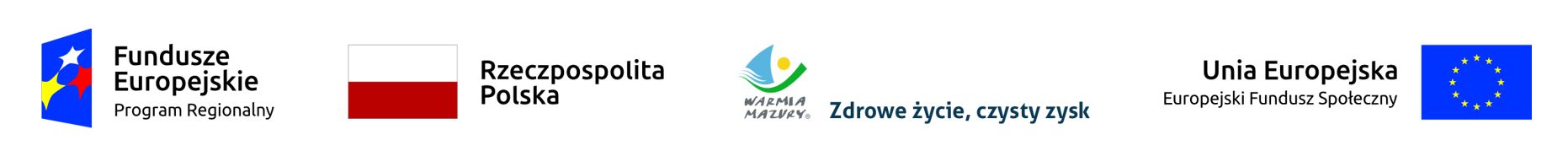 Urząd Marszałkowski WojewództwaWarmińsko-Mazurskiego 
w OlsztynieRegulamin konkursuRegionalnego Programu OperacyjnegoWojewództwa Warmińsko – Mazurskiegona lata 2014 – 2020Oś Priorytetowa 2: Kadry dla gospodarkiDziałanie 2.4: Rozwój kształcenia i szkolenia zawodowego Poddziałanie 2.4.2: Rozwój kształcenia i szkolenia zawodowego - projekty ZIT bis ElblągPriorytet inwestycyjny 10iv: Lepsze dostosowanie systemów kształcenia 
i szkolenia do potrzeb rynku pracy, ułatwienie przechodzenia z etapu kształcenia do etapu zatrudnienia oraz wzmacnianie systemów kształcenia
i szkolenia zawodowego i ich jakości, w tym poprzez mechanizmy prognozowania umiejętności, dostosowania programów nauczania 
oraz tworzenia i rozwoju systemów uczenia się poprzez praktyczną naukę zawodu realizowaną w ścisłej współpracy z pracodawcamiKonkurs nr RPWM.02.04.02-IZ.00-28-001/19Cel Regulaminu konkursu i podstawa prawna	Szanowny Wnioskodawco,	niniejszy Regulamin konkursu, zgodnie z art. 41 ust. 1 Ustawy z dnia 11 lipca 2014 r. o zasadach realizacji programów w zakresie polityki spójności finansowanych w perspektywie finansowej 2014-2020 (Dz.U. z 2018 r., poz. 1431, ze zm.), zwanej dalej Ustawą wdrożeniową, jest podstawowym dokumentem określającym założenia realizacji projektów dla działań z obszaru edukacji zawodowej. Ma on pomóc prawidłowo napisać wniosek o dofinansowanie projektu oraz wskazać podstawowe zasady i obowiązki wynikające z aktów prawnych, dokumentów programowych oraz krajowych wytycznych horyzontalnych.	Gdzie można znaleźć wszystkie niezbędne dokumenty?www.rpo.warmia.mazury.pl (zwaną dalej stroną internetową)www.funduszeeuropejskie.gov.pl (zwaną dalej portalem)	Kiedy Regulamin konkursu może ulec zmianie?	W uzasadnionych przypadkach treść Regulaminu konkursu może ulec zmianie. Na stronie internetowej oraz na portalu ukaże się aktualizacja treści Regulaminu konkursu, uzasadnienie oraz termin, od którego zmiana obowiązuje. Dodatkowo, wszyscy Wnioskodawcy, którzy złożyli wnioski 
o dofinansowanie projektów w ramach trwającego konkursu, zostaną pisemnie poinformowani o zmianie Regulaminu konkursu. 	Natomiast w sytuacji wystąpienia oczywistej omyłki pisarskiej/błędu technicznego w treści Regulaminu konkursu, bądź któregokolwiek z załączników Regulaminu konkursu nieskutkującej (-ego) nierównym traktowaniem Wnioskodawcy, niezwłocznie na stronie internetowej zostanie opublikowana treść ww. komunikatu. Poniżej znajdują się wszystkie najważniejsze dokumenty, które były podstawą opracowania niniejszego Regulaminu konkursu, a mogą być pomocne przy przygotowaniu wniosku o dofinansowanie projektu.Dokumenty programowe:Programowanie perspektywy finansowej 2014-2020 – Umowa Partnerstwa z dnia sierpień 2017 r.; Regionalny Program Operacyjny Województwa Warmińsko-Mazurskiego na lata 2014-2020 
z dnia 27 grudnia 2018 r., zwany dalej RPO WiM 2014-2020;Szczegółowy Opis Osi Priorytetowych Regionalnego Programu Operacyjnego Województwa Warmińsko-Mazurskiego na lata 2014-2020 przyjęty przez Zarząd Województwa Warmińsko-Mazurskiego 18 grudnia 2018 r., zwany dalej SZOOP.	Akty prawne:Rozporządzenie Parlamentu Europejskiego i Rady (UE) nr 1303/2013 z dnia 17 grudnia 2013 roku ustanawiające wspólne przepisy dotyczące Europejskiego Funduszu Rozwoju Regionalnego, Europejskiego Funduszu Społecznego, Funduszu Spójności, Europejskiego Funduszu Rolnego na rzecz Rozwoju Obszarów Wiejskich oraz Europejskiego Funduszu Morskiego i Rybackiego oraz ustanawiające przepisy ogólne dotyczące Europejskiego Funduszu Rozwoju Regionalnego Europejskiego Funduszu Społecznego, Funduszu Spójności i Europejskiego Funduszu Morskiego i Rybackiego oraz uchylające Rozporządzenie Rady (WE) 1083/2006 (Dz. Urz. UE L 347.320 z 20.12.2013), zwane dalej rozporządzeniem ogólnym;Rozporządzenie Parlamentu Europejskiego i Rady (UE) nr 1304/2013 z dnia 17 grudnia 2013 roku w sprawie Europejskiego Funduszu Społecznego i uchylające Rozporządzenie Rady (WE) 1081/2006 
(Dz. Urz. UE L 347.470 z 20.12.2013);Rozporządzenie delegowane KE (UE) nr 240/2014 z dnia 7 stycznia 2014 r. w sprawie europejskiego kodeksu postępowania w zakresie partnerstwa w ramach europejskich funduszy strukturalnych i inwestycyjnych (Dz. Urz. UE L 74.1 z 14.03.2014);Rozporządzenie Komisji (UE) nr 651/2014 z dnia 17 czerwca 2014 r. uznające niektóre rodzaje pomocy za zgodne z rynkiem wewnętrznym w zastosowaniu art. 107 i 108 Traktatu (Dz. Urz. UE L 187
z 26.06.2014);Rozporządzenie Komisji (UE) nr 1407/2013 z dnia 18 grudnia 2013 r. w sprawie stosowania art.107 i 108 Traktatu o funkcjonowaniu Unii Europejskiej do pomocy de minimis (Dz. Urz. UE L 352.1 z 24.12.2013);Rozporządzenie wykonawcze Komisji (UE) nr 215/2014 z dnia 7 marca 2014 r. ustanawiające zasady wykonania rozporządzenia Parlamentu Europejskiego i Rady (UE) nr 1303/2013 ustanawiającego wspólne przepisy dotyczące Europejskiego Funduszu Rozwoju Regionalnego, Europejskiego Funduszu Społecznego, Funduszu Spójności, Europejskiego Funduszu Rolnego na rzecz Rozwoju Obszarów Wiejskich oraz Europejskiego Funduszu Morskiego i Rybackiego oraz ustanawiającego przepisy ogólne dotyczące Europejskiego Funduszu Rozwoju Regionalnego, Europejskiego Funduszu Społecznego, Funduszu Spójności i Europejskiego Funduszu Morskiego i Rybackiego w zakresie metod wsparcia 
w odniesieniu do zmian klimatu, określania celów pośrednich i końcowych na potrzeby ram wykonania oraz klasyfikacji kategorii interwencji w odniesieniu do europejskich funduszy strukturalnych i inwestycyjnych (Dz.U. UE L 69.65 z 8.03.2014);Rozporządzenie Parlamentu Europejskiego i Rady (UE) 2016/679 z dnia 27 kwietnia 2016r. w sprawie ochrony osób fizycznych w związku z przetwarzaniem danych osobowych i w sprawie swobodnego przepływu takich danych oraz uchylenie dyrektywy 95/46/WE (ogólne rozporządzenie o ochronie danych) (Dz. Urz. UE L 119.1 z 04.05.2016);Rozporządzenie delegowane Komisji (UE) nr 480/2014 z dnia 3 marca 2014 r. uzupełniające rozporządzenie Parlamentu Europejskiego i Rady (UE) nr 1303/2013 ustanawiające wspólne przepisy dotyczące Europejskiego Funduszu Rozwoju Regionalnego, Europejskiego Funduszu Społecznego, Funduszu Spójności, Europejskiego Funduszu Rolnego na rzecz Rozwoju Obszarów Wiejskich 
oraz Europejskiego Funduszu Morskiego i Rybackiego oraz ustanawiające przepisy ogólne dotyczące Europejskiego Funduszu Rozwoju Regionalnego, Europejskiego Funduszu Społecznego, Funduszu Spójności i Europejskiego Funduszu Morskiego i Rybackiego ( Dz. U. UE L 138.5 z 13.05.2014); Rozporządzenie wykonawcze Komisji (UE) nr 821/2014 z dnia 28 lipca 2014 r. ustanawiające zasady stosowania rozporządzenia Parlamentu Europejskiego i Rady (UE) nr 1303/2013 w zakresie szczegółowych uregulowań dotyczących transferu wkładów z programów i zarządzania nimi, przekazywania sprawozdań z wdrażania instrumentów finansowych, charakterystyki technicznej działań informacyjnych i komunikacyjnych w odniesieniu do operacji oraz systemu rejestracji 
i przechowywania danych (Dz. U. UE L 223.7 z 29.07.2014);Ustawa z dnia 11 lipca 2014 r. o zasadach realizacji programów w zakresie polityki spójności finansowanych w perspektywie finansowej 2014-2020 (Dz. U. z 2018 r., poz. 1431 ze zm.), zwana dalej ustawą wdrożeniową;Ustawa z dnia 23 kwietnia 1964 r. – Kodeks cywilny (Dz. U. z 2018 r., poz. 1025 ze zm.);Ustawa z dnia 27 sierpnia 2009 roku o finansach publicznych (Dz.U. z 2017 r., poz. 2077 ze zm.);Ustawa z dnia 29 stycznia 2004 r. Prawo zamówień publicznych (Dz.U. z 2018 r., poz. 1986, ze zm.), zwana dalej ustawą PZP;Ustawa z dnia 30 kwietnia 2004 r. o postępowaniu w sprawach dotyczących pomocy publicznej 
(Dz. U. z 2018 r., poz. 362);Ustawa z dnia 29 września 1994 r. o rachunkowości (Dz.U z 2018 r., poz. 391 ze zm.);Ustawa z dnia 7 września 1991 r. o systemie oświaty (Dz. U. z 2018 r., poz. 1457 ze zm.);  Ustawa z dnia 14 grudnia 2016r. Przepisy wprowadzające ustawę - Prawo oświatowe (Dz. U. 2017r., poz.60);Ustawa z dnia 14 grudnia 2016 r. – Prawo oświatowe (Dz. U. z 2018 r., poz. 996 ze zm.);Ustawa z dnia 24 kwietnia 2003 r. o działalności pożytku publicznego i o wolontariacie 
(Dz.U. 2018 r., poz. 450, ze zm.);Ustawa z dnia 11 marca 2004 r. o podatku od towarów i usług (Dz. U. z 2017 r., poz. 2174, ze zm.);Ustawa z dnia 27 sierpnia 1997 r. o rehabilitacji zawodowej i społecznej oraz zatrudnianiu osób niepełnosprawnych (Dz. U. z 2018 r., poz. 511, ze zm.);Ustawa z dnia 15 czerwca 2012 r. o skutkach powierzania wykonywania pracy cudzoziemcom przebywającym wbrew przepisom na terytorium Rzeczpospolitej Polskiej (Dz. U. z 2012 r., poz.769); Ustawa z dnia 28 października 2002 r. o odpowiedzialności podmiotów zbiorowych za czyny zabronione pod groźbą kary (Dz. U. z 2019 r.,  poz. 628, ze zm.);Ustawa z dnia 10 maja 2018 r. o ochronie danych osobowych (Dz. U. z 2018 r., poz. 1000 ze zm.);Rozporządzenie Ministra Infrastruktury i Rozwoju z dnia 2 lipca 2015 r. w sprawie udzielania pomocy de minimis oraz pomocy publicznej w ramach programów operacyjnych finansowanych z Europejskiego Funduszu Społecznego na lata 2014-2020 (Dz.U. z 2015 r., poz. 1073);Rozporządzenie Ministra Rozwoju i Finansów z dnia 7 grudnia 2017 r. w sprawie zaliczek w ramach programów finansowanych z udziałem środków europejskich (Dz.U. z 2017 r., poz. 2367);Rozporządzenie Ministra Finansów z dnia 18 stycznia 2018 r. w sprawie rejestru podmiotów wykluczonych z możliwości otrzymania środków przeznaczonych na realizację programów finansowanych z udziałem środków europejskich (Dz. U. z 2018 r., poz. 307);Rozporządzenie Ministra Spraw Wewnętrznych i Administracji z dnia 29 kwietnia 2004 r. w sprawie dokumentacji przetwarzania danych osobowych oraz warunków technicznych i organizacyjnych, jakim powinny odpowiadać urządzenia i systemy informatyczne służące do przetwarzania danych osobowych (Dz.U. z 2004 r., Nr 100 poz. 1024);Uchwała nr 59/627/15/V  Zarządu Województwa Warmińsko-Mazurskiego z dnia 6 listopada 2015 r. 
w sprawie zatwierdzenia Zasad opracowywania zestawienia standardu i cen rynkowych w zakresie najczęściej finansowanych wydatków w ramach Regionalnego Programu Operacyjnego Województwa Warmińsko-Mazurskiego na lata 2014-2020 w obszarze Europejskiego Funduszu Społecznego.	Wykaz krajowych wytycznych horyzontalnych:Wytyczne w zakresie szczegółowego opisu osi priorytetowych krajowych i regionalnych programów operacyjnych na lata 2014-2020 zatwierdzone w dniu 30 stycznia 2015 r.;Wytyczne w zakresie warunków gromadzenia i przekazywania danych w postaci elektronicznej na lata 2014-2020 zatwierdzone w dniu 19 grudnia 2017 r.;Wytyczne w zakresie trybów wyboru projektów na lata 2014-2020 zatwierdzone w dniu 13 lutego 2018 r.;Wytyczne w zakresie warunków certyfikacji oraz przygotowania prognoz wniosków o płatność do Komisji Europejskiej w ramach programów operacyjnych na lata 2014-2020 zatwierdzone w dniu 31 marca 2015 r.;Wytyczne w zakresie kwalifikowalności wydatków w ramach Europejskiego Funduszu Rozwoju Regionalnego, Europejskiego Funduszu Społecznego oraz Funduszu Spójności na lata 2014-2020 zatwierdzone w dniu 19 lipca 2017 r., zwane dalej Wytycznymi w zakresie kwalifikowalności wydatków;Wytyczne w zakresie realizacji przedsięwzięć z udziałem środków EFS w obszarze edukacji na lata 2014-2020 zatwierdzone w dniu 1 stycznia 2018 r., zwane dalej Wytycznymi w zakresie edukacji;Wytyczne w zakresie monitorowania postępu rzeczowego realizacji programów operacyjnych na lata 2014-2020 zatwierdzone w dniu 9 lipca 2018 r.;Wytyczne w zakresie realizacji zasady równości szans i niedyskryminacji, w tym dostępności dla osób 
z niepełnosprawnościami oraz zasady równości szans kobiet i mężczyzn w ramach funduszy unijnych na lata 2014-2020 zatwierdzone w dniu 5 kwietnia 2018 r.;Wytyczne w zakresie informacji i promocji programów operacyjnych polityki spójności na lata 2014-2020 zatwierdzone w dniu 3 listopada 2016 r.;Wytyczne w zakresie kontroli realizacji programów operacyjnych na lata 2014-2020 zatwierdzone w dniu 3 marca 2018 r.;Wytyczne w zakresie sposobu korygowania i odzyskiwania nieprawidłowych wydatków oraz raportowania nieprawidłowości w ramach programów operacyjnych polityki spójności na lata 2014-2020 zatwierdzone w dniu 20 lipca 2015 r.;Wytyczne w zakresie sprawozdawczości na lata 2014-2020 zatwierdzone w lutym 2017r.	Wykaz aktów prawnych związanych z przedmiotem konkursu:Ustawa z dnia 26 stycznia 1982 r. – Karta Nauczyciela (Dz. U. z 2018 r., poz. 967, ze zm.);Ustawa z dnia 20 kwietnia 2004 r. o promocji zatrudnienia i instytucjach rynku pracy 
(Dz. U. z 2018 r., poz. 1265 ze zm.);Ustawa z dnia 15 czerwca 2012 r. o skutkach powierzania wykonywania pracy cudzoziemcom przebywającym wbrew przepisom na terytorium Rzeczpospolitej Polskiej (Dz. U. 2012 r., poz.769);Ustawa z dnia 28 października 2002 r. o odpowiedzialności podmiotów zbiorowych za czyny zabronione pod groźbą kary (Dz. U. z 2019 r., poz. 628, ze zm.);Ustawa z dnia 21 sierpnia 1997 r. o gospodarce nieruchomościami (Dz. U. z 2018 r., poz. 2204, ze zm.);Ustawa z dnia 27 sierpnia 1997 r. o rehabilitacji zawodowej i społecznej oraz zatrudnianiu osób niepełnosprawnych (Dz. U. z 2018 r., poz. 511, ze zm.);Rozporządzenie Ministra Edukacji Narodowej z dnia 11 stycznia 2012 r. w sprawie kształcenia ustawicznego w formach pozaszkolnych (Dz.U. z 2014 r., poz. 622);Rozporządzenie Ministra Edukacji Narodowej z dnia 18 sierpnia 2017 r. w sprawie kształcenia ustawicznego w formach pozaszkolnych (Dz.U. z 2017 r., poz. 1632);Rozporządzenie Ministra Edukacji Narodowej z dnia 13 grudnia 2016 r. w sprawie klasyfikacji zawodów szkolnictwa zawodowego (Dz. U. z 2016 r., poz. 2094,);Rozporządzenie Ministra Edukacji Narodowej z dnia 13 marca 2017  r. w sprawie klasyfikacji zawodów szkolnictwa zawodowego (Dz. U. z 2017 r., poz. 622 ze zm.);Rozporządzenie Ministra Edukacji Narodowej z dnia 7 lutego 2012 r., w sprawie podstawy programowej kształcenia w zawodach (Dz. U. z 2012 r., poz. 184, ze zm.);Rozporządzenie Ministra Edukacji Narodowej z dnia 31 marca 2017 r., w sprawie podstawy programowej kształcenia w zawodach (Dz. U. z 2017 r., poz. 860, ze zm.);Rozporządzenie Ministra Edukacji Narodowej z dnia 15 grudnia 2010 r. w sprawie praktycznej nauki zawodu (Dz. U. z 2010 r., Nr 244, poz. 1626, ze zm.);Rozporządzenie Ministra Edukacji Narodowej z dnia 24 sierpnia 2017 r. w sprawie praktycznej nauki zawodu (Dz. U. z 2017 r., poz. 1644);Rozporządzenie Ministra Edukacji Narodowej z dnia 22 lutego 2019 r. w sprawie praktycznej nauki zawodu (Dz.U. z 2019 r. , poz. 391);Rozporządzenie Ministra Nauki i Szkolnictwa Wyższego z dnia 17 stycznia 2012 r. w sprawie standardów kształcenia przygotowującego do wykonywania zawodu nauczyciela (Dz.U. z 2012 r., poz. 131, ze zm.).Dodatkowe dokumenty:Badanie potencjału innowacyjnego i rozwojowego przedsiębiorstw funkcjonujących w obszarze inteligentnych specjalizacji województwa warmińsko – mazurskiego – Ekonomia wody – raport końcowy; Drewno i meblarstwo – raport końcowy; Żywność wysokiej jakości – raport końcowy. GEOPROFIT, ECORYS, Warszawa, czerwiec 2015 r.Strategia Rozwoju Elbląskiego Obszaru Funkcjonalnego/Zintegrowanych Inwestycji Terytorialnych –Elbląg, z dnia 30 stycznia 2019 r.Zasady realizacji Zintegrowanych Inwestycji Terytorialnych w Polsce, zatwierdzone przez Ministerstwo Rozwoju Regionalnego, lipiec 2013 r.Porozumienie w sprawie realizacji instrumentu rozwoju terytorialnego ZIT bis Elbląg z dnia z dnia 22 lipca 2016 r. Informacje ogólne2.1 Cel konkursu Celem niniejszego konkursu jest dofinansowanie projektów, które pozwolą na zwiększenie zatrudnialności uczniów szkół i placówek prowadzących kształcenie zawodowe na obszarze ZIT bis Elbląg, w szczególności poprzez poprawę jakości kształcenia zawodowego. Interwencja w ramach priorytetu przyczyni się do wzmocnienia powiązania systemu kształcenia i szkolenia zawodowego z rynkiem pracy oraz wzrostu jakości systemu szkoleń służącego zwiększeniu zdolności do zatrudnienia uczniów i słuchaczy szkół i placówek kształcenia zawodowego. Wykorzystanie alokacji w przedmiotowym konkursie będzie miało przełożenie na osiągnięcie następujących wartości wskaźników:W niniejszym konkursie wymagana jest rekomendacja dla projektów realizowanych w formule ZIT, która stanowi załącznik do Wniosku o dofinansowanie projektu (zgodnie z warunkiem formalnym nr 1) Rekomendacji udziela Związek ZIT bis Elbląg. Wzór rekomendacji stanowi załącznik nr 9 do Regulaminu konkursu. Informacje związane z wydawaniem Rekomendacji oraz dane kontaktowe do Związku ZIT zawarte zostały w rozdziale nr 7 Regulaminu.2.2 Instytucja Organizująca KonkursInstytucją Zarządzającą RPO WiM 2014-2020 (zwaną dalej IZ) jest Zarząd Województwa Warmińsko-Mazurskiego z siedzibą w Olsztynie przy ul. E. Plater 1, 10-562 Olsztyn, pełniący jednocześnie funkcję Instytucji Organizującej Konkurs (zwanej dalej IOK).2.3 Kwota środków przeznaczona na konkursŚrodki na finansowanie projektów pochodzą ze źródeł krajowych, tj. budżetu środków europejskich oraz budżetu państwa.Kwota jaka może zostać zakontraktowana w ramach zawieranych umów o dofinansowanie projektów uzależniona jest od aktualnego w danym miesiącu kursu euro oraz wartości algorytmu wyrażającego w PLN miesięczny limit środków wspólnotowych możliwych do zakontraktowania. W związku z powyższym IOK zastrzega możliwość zmiany kwoty przeznaczonej na dofinansowanie projektów w wyniku zmiany kursu walutowego.IOK zapewnia środki na procedurę odwoławczą. W przypadku niewykorzystania rezerwy na procedurę odwoławczą, zostaną dofinansowane kolejne wnioski o dofinansowanie projektów, które nie zostały wybrane do dofinansowania z powodu wyczerpania alokacji przeznaczonej na konkurs.Po rozstrzygnięciu konkursu kwota środków przeznaczonych na dofinansowanie projektów w ramach konkursu może zostać zwiększona. Przy zwiększeniu kwoty musi zostać zachowana zasada równego traktowania, co może polegać na objęciu dofinansowaniem kolejno wszystkich projektów, które uzyskały taką samą liczbę punktów.W przedmiotowym konkursie minimalna i maksymalna wartość projektu nie została określona oraz nie ma ograniczenia co do liczby składanych wniosków przez danego Wnioskodawcę. 2.4 Sposób złożenia wniosku o dofinansowanie projektu 2.4.1 Termin, forma i miejsce składania wniosków o dofinansowanie projektów  	Wybór projektów następuje w trybie konkursowym. Konkurs ma charakter zamknięty, nie jest podzielony na rundy. Nabór wniosków o dofinansowanie projektów będzie prowadzony w następujący sposób:wnioski o dofinansowanie projektów wraz z załącznikiem: Rekomendacją Komitetu Sterującego Związku ZIT bis Elbląg o zgodności projektu ze Strategią Rozwoju Elbląskiego Obszaru Funkcjonalnego/Zintegrowanych Inwestycji Terytorialnych, której wzór stanowi załącznik nr 9 do Regulaminu konkursu, w formie elektronicznej będą przyjmowane za pośrednictwem systemu LSI MAKS2 od dnia 23 maja 2019 r. od godz. 0.00 do 19 czerwca 2019 r. do godz. 15.00,wnioski o dofinansowanie projektów wraz z załącznikiem: Rekomendacją Komitetu Sterującego Związku ZIT bis Elbląg o zgodności projektu ze Strategią Rozwoju Elbląskiego Obszaru Funkcjonalnego/Zintegrowanych Inwestycji Terytorialnych, której wzór stanowi załącznik nr 9 
do Regulaminu konkursu  w formie papierowej będą przyjmowane w Departamencie Europejskiego Funduszu Społecznego, Urzędu Marszałkowskiego Województwa Warmińsko-Mazurskiego w Olsztynie, adres:  ul. E. Plater 1, II piętro, pokój 313 (Punkt przyjmowania wniosków) tel. 89 52 19 700, dfs@warmia.mazury.pl, od dnia  23 maja 2019 r. do 19 czerwca 2019 r.
(od poniedziałku do piątku) w godzinach od 8.00 do 15.00. Wnioski o dofinansowanie projektów można składać osobiście oraz nadsyłać pocztą lub przesyłką kurierską.W uzasadnionych przypadkach IOK ma możliwość skrócenia terminu składania wniosków 
o dofinansowanie projektu.	W szczególnych przypadkach, np. w sytuacji problemów technicznych związanych 
z funkcjonowaniem LSI MAKS2, IOK dopuszcza również możliwość przedłużenia terminu naboru. Informacja o podjęciu ww. decyzji zostanie opublikowana w formie komunikatu, w sposób, w jaki opublikowano ogłoszenie o konkursie. 2.4.2 Przygotowanie i złożenie wniosku o dofinansowanie projektu w LSI MAKS2Wniosek o dofinansowanie projektu wypełniany jest poprzez system informatyczny o nazwie LSI MAKS2, który dostępny jest pod adresem: http://maks2.warmia.mazury.pl/index.php/logowanie.Przygotowując wniosek o dofinansowanie projektu należy:Zarejestrować konto użytkownika w systemie LSI MAKS2. Wybrać z listy odpowiedni nabór w zakładce: Nabory wniosków. Wejść w zakładkę: Złóż wniosek (wszystkie projekty użytkownika dostępne są w zakładce: Moje projekty).Wypełnić wniosek o dofinansowanie projektu zgodnie z Instrukcją wypełniania wniosku o dofinansowanie projektu współfinansowanego z EFS w ramach Regionalnego Programu Operacyjnego Województwa Warmińsko-Mazurskiego na lata 2014-2020 (zwaną dalej Instrukcją), stanowiącą załącznik nr 2 do Regulaminu konkursu. W ramach przedmiotowego konkursu obowiązuje wersja 7.0 Instrukcji.Dokonać ostatecznej walidacji danych.Przesłać wniosek o dofinansowanie projektu wraz z załącznikiem: Rekomendacją Komitetu Sterującego Związku ZIT bis Elbląg  w formie elektronicznej za pomocą ww. systemu do IOK. Wniosek o dofinansowanie projektu, który nie został złożony za pośrednictwem  LSI MAKS2 
w terminie oraz w formie wskazanej w niniejszym Regulaminie konkursu nie podlega weryfikacji.Wydrukować wniosek o dofinansowanie projektu wraz z ww. załącznikiem oraz dwoma egzemplarzami Potwierdzenia złożenia wniosku.Złożyć jeden egzemplarz papierowej wersji wniosku o dofinansowanie projektu wraz z ww. załącznikiem w siedzibie Departamentu Europejskiego Funduszu Społecznego pokój 313 (Punkt przyjmowania wniosków). Wniosek o dofinansowanie projektu w wersji papierowej należy opatrzyć podpisami i pieczęciami imiennymi osoby uprawnionej/osób uprawnionych do podejmowania wiążących decyzji w imieniu Wnioskodawcy i Partnera/ów (o ile dotyczy). W przypadku nieposiadania pieczęci imiennej należy złożyć czytelny podpis (z imienia i nazwiska). W przypadku, gdy wniosek 
o dofinansowanie projektu jest podpisywany przez osobę/y nieposiadającą/e statutowych uprawnień do reprezentowania Wnioskodawcy/Partnera, osoba/osoby składające podpis posiadają aktualne pełnomocnictwo do składania oświadczeń woli w imieniu … (Wnioskodawcy/Partnera) w zakresie związanym z podpisem i złożeniem wniosku o dofinansowanie projektu pt. … (w/w dokument przedkładany jest do IZ na etapie przygotowywania umowy o dofinansowanie).Osoba/y wskazane w pkt 2.11 wniosku muszą złożyć podpis/y w części VII Oświadczenie w polu przeznaczonym dla Wnioskodawcy, natomiast osoba/y wskazane w pkt 2.15 wniosku (jeśli projekt jest realizowany w partnerstwie) muszą złożyć podpis/y w części VII Oświadczenie w polu przeznaczonym dla Partnera/ów.	Wniosek o dofinansowanie projektu należy złożyć w jednej zamkniętej kopercie, oznaczonej zgodnie z poniższym wzorem:Podstawowe założenia konkursu3.1 Typy projektów – co i jak mogę realizować	Dofinansowanie w ramach niniejszego konkursu mogą uzyskać dwa typy projektów: 1 typ projektów:Programy współpracy szkół i placówek prowadzących kształcenie zawodowe z otoczeniem społeczno-gospodarczym (pracodawcami/organizacjami pracodawców, przedsiębiorcami/organizacjami przedsiębiorców, instytucjami rynku pracy, szkołami wyższymi). W ramach programu współpracy szkół i placówek prowadzących kształcenie zawodowe, na obszarze ZIT bis Elbląg, z otoczeniem społeczno-gospodarczym planuje się realizację dwóch modeli projektów (Model I, Model II). 4 typ projektów:Kształtowanie u uczniów i słuchaczy szkół prowadzących kształcenie zawodowe kompetencji kluczowych i umiejętności uniwersalnych niezbędnych na rynku pracy (umiejętności matematyczno-przyrodniczych, umiejętności posługiwania się językami obcymi (w tym język polski dla cudzoziemców 
i osób powracających do Polski oraz ich rodzin), ICT, umiejętności rozumienia, kreatywności, innowacyjności, przedsiębiorczości, krytycznego myślenia, rozwiązywania problemów, umiejętności uczenia się, umiejętności pracy zespołowej w kontekście środowiska pracy).Realizacja wsparcia przewidzianego w 1 i 4 typie projektów dokonywana jest na podstawie indywidualnie zdiagnozowanego zapotrzebowania szkół lub placówek systemu oświaty prowadzących kształcenie zawodowe w tym zakresie. Zakres diagnozy w zależności od przewidzianego do realizacji typu projektu musi jednocześnie odnosić się do:potrzeby podnoszenia umiejętności, kompetencji oraz uzyskiwania kwalifikacji zawodowych przez uczniów/słuchaczy szkół lub placówek prowadzących kształcenie zawodowe - 1 typ projektów 
(Model I),potrzeby doskonalenia umiejętności, kompetencji lub kwalifikacji nauczycieli szkół lub placówek prowadzących kształcenie zawodowe - 1 typ projektów (Model II),potrzeby doposażenia/wyposażenia bazy dydaktycznej szkół i placówek prowadzących kształcenie zawodowe w sprzęt i/lub materiały dydaktyczne, a także ponoszonych wydatków w ramach cross-financingu (zobacz Podrozdział 4.4.2) - 1 typ projektów (Model I tylko 
w uzasadnionych przypadkach, zaś w przypadku Modelu II niezasadne) oraz 4 typ projektów (tylko 
w uzasadnionych przypadkach),potrzeby kształtowania u uczniów i słuchaczy szkół prowadzących kształcenie zawodowe kompetencji kluczowych i umiejętności uniwersalnych niezbędnych na rynku pracy (umiejętności matematyczno-przyrodniczych, umiejętności posługiwania się językami obcymi (w tym język polski dla cudzoziemców i osób powracających do Polski oraz ich rodzin), ICT, umiejętności rozumienia, kreatywności, innowacyjności, przedsiębiorczości, krytycznego myślenia, rozwiązywania problemów, umiejętności uczenia się, umiejętności pracy zespołowej w kontekście środowiska pracy) - 4 typ projektów.Ponadto, zakres diagnozy powinien odnosić się do działań podejmowanych na rzecz rozwoju współpracy szkół/placówek kształcenia zawodowego z pracodawcami/przedsiębiorcami z otoczenia społeczno-gospodarczego (Model I – o ile przewidziano tworzenie klas patronackich i Model II - o ile przewidziano wsparcie umożliwiające pracownikom przedsiębiorstw uzyskanie przygotowania pedagogicznego lub kwalifikacji do zajmowania stanowiska nauczyciela teoretycznych przedmiotów zawodowych lub praktycznej nauki zawodu).	Diagnoza powinna być przygotowana i przeprowadzona przez szkołę, placówkę systemu oświaty lub inny podmiot prowadzący działalność o charakterze edukacyjnym lub badawczym oraz zatwierdzona przez organ prowadzący, bądź osobę upoważnioną do podejmowania decyzji (zobacz limit i ograniczenie nr 1). Wnioskodawca w treści wniosku o dofinansowanie projektu zobowiązany jest do przedstawienia konkretnych danych wynikających z diagnozy, o której mowa powyżej, w celu weryfikacji zgodności zakresu zaproponowanego w projekcie wsparcia z potrzebami zidentyfikowanymi w diagnozie. Podmiot przeprowadzający diagnozę może skorzystać ze wsparcia instytucji systemu wspomagania pracy szkół, 
tj. placówki doskonalenia nauczycieli, poradni psychologiczno-pedagogicznej, biblioteki pedagogicznej. UWAGA ! Na etapie negocjacji Wnioskodawca przedkłada diagnozę zatwierdzoną przez organ prowadzący, bądź osobę upoważnioną do podejmowania decyzji, celem weryfikacji zgodności zakresu wsparcia przewiedzianego w projekcie ze zidentyfikowanymi w niniejszej diagnozie potrzebami. Informacje zawarte w diagnozie mogą również podlegać weryfikacji podczas kontroli na miejscu.	Należy pamiętać, że wszystkie działania przewidziane do realizacji w ramach projektu muszą wynikać ze zdiagnozowanych problemów grupy docelowej (uwzględnionych w diagnozie zatwierdzonej przez organ prowadzący), którą Projektodawca zamierza objąć wsparciem oraz w przypadku 
Modelu I, obligatoryjnego porozumienia zawartego pomiędzy szkołą/placówką kształcącą w danym zawodzie, a pracodawcą/przedsiębiorcą. W ramach programu współpracy szkół i placówek prowadzących kształcenie zawodowe z otoczeniem społeczno-gospodarczym możliwa jest realizacja dwóch Modeli projektów: Model I i Model II zgodnie 
z poniższą charakterystyką.Podstawą realizacji wsparcia w ramach: Modelu I jest obligatoryjne porozumienie zawarte pomiędzy szkołą/placówką z obszaru ZIT bis Elbląg kształcącą w danym zawodzie a pracodawcą/przedsiębiorcą, zgodnie ze specyfiką wsparcia (zobacz kryterium specyficzne obligatoryjne:  nr 1 - Model I), 
zaś w przypadku objęcia wsparciem pracowników przedsiębiorstw w ramach Modelu II - porozumienie pomiędzy szkołą/placówką kształcenia zawodowego, a pracodawcą/przedsiębiorcą, którego pracownik będzie uczestniczył w formach dokształcania (zobacz specyfika Modelu II).WSPARCIE W RAMACH MODELU IModel obligatoryjnie zakłada realizację poniższych działań (a-b):a)	zdiagnozowanie ucznia/słuchacza pod kątem uzupełnienia jego umiejętności, kompetencji 
i uzyskiwania kwalifikacji zawodowych oraz kompetencji miękkich ułatwiających wejście na rynek pracy/kontynuację nauki w celu skierowania go na staż/praktykę zawodowy/-ą oraz kursy/szkolenia 
(o ile dotyczy), z uwzględnieniem indywidualnych potrzeb rozwojowych i edukacyjnych oraz możliwości psychofizycznych uczniów i słuchaczy objętych wsparciem,b)	realizacja staży/praktyk zawodowych  dla uczniów/słuchaczy w rzeczywistych warunkach pracy. We wskazanym Modelu istnieje również możliwość uzupełnienia ww. obligatoryjnych działań (a, b) o: wyposażenie ucznia/słuchacza w dodatkowe umiejętności, kompetencje i kwalifikacje zawodowe 
oraz jeżeli zachodzi potrzeba w miękkie kompetencje pracownicze, które zostaną uzyskane w trakcie kursów/szkoleń powiązanych z profilem kształcenia, wybranych przy udziale pracodawców 
lub przedsiębiorców i poprzedzonych diagnozą ucznia/słuchacza,tworzenie klas patronackich szkołach,organizację kursów przygotowawczych (dla uczniów/słuchaczy) na studia we współpracy ze szkołami wyższymi.Idea klas patronackich polega na objęciu opieką wybranych klas przez daną firmę i współdziałaniu w celu wykształcenia młodzieży pod kątem potrzeb patrona, co zagwarantuje najzdolniejszym absolwentom pracę w firmie patronującej. Celem klas patronackich jest obustronnie korzystna kooperacja szkoły zawodowej i przedsiębiorcy. Tworzenie klas patronackich może polegać min. na:podpisaniu umów/porozumień patronackich: pracodawca – szkoła lub pracodawca – organ prowadzący szkołę,uwzględnieniu oczekiwań pracodawców w konstruowaniu oferty edukacyjnej dla uczniów,organizacji kształcenia praktycznego, które  powinno odbywać się  u pracodawcy, przy użyciu jego maszyn i materiałów,organizowaniu kursów specjalistycznych, ćwiczeń i warsztatów itp. dla uczniów i nauczycieli,oraz może zostać uzupełnione o poniższe działania:doposażenie klas patronackich przez firmy, na przykład w formie stypendiów bądź kursów specjalistycznych lub innych form wsparcia szkoły,zagwarantowanie pracy wyróżniającym się absolwentom,partycypowanie pracodawców w unowocześnianiu bazy szkoły.Podstawą współpracy szkół i placówek kształcenia zawodowego z obszaru ZIT bis Elbląg z pracodawcami lub przedsiębiorcami w Modelu I jest porozumienie zawarte pomiędzy szkołą/placówką prowadzącą kształcenie zawodowe a pracodawcą/przedsiębiorcą, którego zakres prowadzonej działalności jest zgodny z profilem kształcenia wspieranym w ramach projektu. W ramach porozumienia zostaną zrealizowane warunki określone w punktach a - b przedmiotowego Modelu (zgodnie z Kryterium specyficznym obligatoryjnym nr 1) oraz (o ile dotyczy) warunki dotyczące realizacji kursów prowadzących do nabycia umiejętności, kompetencji i kwalifikacji zawodowych oraz (jeżeli zachodzi taka potrzeba) miękkich kompetencji pracowniczych.Porozumienie powinno określać obowiązki pracodawcy/przedsiębiorcy oraz szkoły/placówki prowadzącej kształcenie zawodowe. Za przeprowadzenie diagnozy ucznia/słuchacza pod kątem realizacji praktyk/staży oraz (o ile dotyczy) realizacji kursów prowadzących do uzupełnienia jego umiejętności, kompetencji 
i kwalifikacji zawodowych oraz miękkich kompetencji pracowniczych, odpowiada jedna ze stron porozumienia, bądź obie strony. Na podstawie zawartego porozumienia/porozumień pracodawca/przedsiębiorca obligatoryjnie wskazuje zapotrzebowanie na praktykantów/stażystów oraz przyjmuje uczniów na praktykę/staż. Jeżeli projekt przewiduje realizację ww. kursów, wybranych przy udziale pracodawców, co do zasady za ich realizację odpowiada szkoła/placówka. W Modelu I istnieje możliwość doposażenia szkół/placówek kształcenia zawodowego (w tym zakupu sprzętu) tylko w uzasadnionych przypadkach (np. zakup sprzętu niezbędnego do przeprowadzenia kursu, który to sprzęt dana szkoła/placówka mogłaby w przyszłości wykorzystywać do realizacji podobnego typu działań). Potrzeba doposażenia szkoły/placówki musi wynikać z diagnozy i być uzasadniona. Zasadność 
i racjonalność zakupów w ramach projektu, w tym środków trwałych oraz sprzętu na potrzeby realizacji działań przewidzianych w Modelu I każdorazowo będzie weryfikowana podczas prac Komisji Oceny Projektów.Kursy/szkolenia dla uczniów/słuchaczy Kursy/szkolenia skierowane do uczniów/słuchaczy powinny być realizowane zgodnie 
z §3 Rozporządzenia Ministra Edukacji Narodowej z dnia 18 sierpnia 2017 r. w sprawie kształcenia ustawicznego w formach pozaszkolnych (Dz. U. z 2017 r., poz. 1632). W myśl 
ww. rozporządzenia, osoba która uzyskała zaliczenie otrzymuje zaświadczenie o ukończeniu kursu (zgodnie ze wzorem zaświadczenia określonym w załącznikach do niniejszego rozporządzenia). IZ rekomenduje, aby w ramach projektu przewidywać szkolenia kończące się egzaminem 
i uzyskaniem konkretnego certyfikatu potwierdzającego nabyte kwalifikacje lub uprawnienia do wykonywania zawodu unormowanego w rozporządzeniach właściwego ministra (jeżeli uzyskane 
w ramach szkolenia kwalifikacje są objęte certyfikacją zewnętrzną to Wnioskodawca zobowiązany jest do umożliwienia uczestnikom przystąpienia do egzaminu zewnętrznego).Nabyciu przez uczniów umiejętności, kompetencji i kwalifikacji zawodowych pożądanych na rynku pracy może towarzyszyć wsparcie ukierunkowane na rozwój miękkich kompetencji pracowniczych (jeżeli zachodzi taka potrzeba), które pozwolą szybko adaptować się do nowych warunków i wymagań niezbędnych do wykonywania danego zawodu (m.in. kompetencje interpersonalne, umiejętności pracy grupowej, przejrzystego komunikowania się, samoorganizacji, nowatorskiego podejścia do rozwiązywania problemów itp.).Praktyki/Staże zawodowe dla uczniów/słuchaczyWsparcie na rzecz podnoszenia umiejętności, kompetencji i uzyskiwania kwalifikacji zawodowych przez uczniów/słuchaczy szkół i placówek prowadzących kształcenie zawodowe w ramach praktyk/staży zawodowych odbywa się zgodnie z następującymi założeniami: możliwa jest organizacja praktyk i staży u pracodawców/organizacji pracodawców lub przedsiębiorców /organizacji przedsiębiorców, z zastrzeżeniem że: 1) praktyki zawodowe organizuje się dla uczniów zasadniczych szkół zawodowych, branżowych szkół
I stopnia, w celu zastosowania i pogłębienia zdobytej wiedzy i umiejętności zawodowych 
w rzeczywistych warunkach pracy. Praktyki zawodowe finansowane ze środków EFS nie są formą praktycznej nauki zawodu, o której mowa w Rozporządzeniu Ministra Edukacji Narodowej z dnia 
24 sierpnia 2017 r. w sprawie praktycznej nauki zawodu (Dz. U z 2017 r., poz. 1644). Praktyki zawodowe realizowane są zgodnie z zasadami określonymi w Wytycznych w obszarze edukacji;2) staże zawodowe organizowane w ramach kształcenia zawodowego praktycznego dotyczą uczniów
 i słuchaczy szkół prowadzących kształcenie zawodowe (innych niż wskazane w cz. I pkt 1), 
w których kształcenie zawodowe praktyczne nie jest realizowane u pracodawców 
lub przedsiębiorców ze względu na brak możliwości sfinansowania kosztów takiego kształcenia;3) staże zawodowe wykraczające poza zakres kształcenia zawodowego praktycznego organizuje się dla uczniów i słuchaczy szkół prowadzących kształcenie zawodowe (innych niż wskazane w cz. I 
pkt 1) w celu zwiększenia wymiaru praktyk zawodowych objętych podstawą programową nauczania danego zawodu; 4) staże zawodowe organizowane są również dla uczniów lub słuchaczy innych szkół lub placówek systemu oświaty prowadzących kształcenie zawodowe (np. szkoły artystyczne). warunki organizacji i realizacji praktyk/staży zawodowych:a) okres realizacji praktyki zawodowej lub stażu zawodowego wynosi minimum 150 godzin i nie więcej niż 80% godzin przeznaczonych w ramowych planach nauczania dla danego typu szkoły na kształcenie zawodowe, a w przypadku kształcenia realizowanego w oparciu o modułowy program nauczania – nie więcej niż 100% godzin, w odniesieniu do udziału jednego ucznia lub słuchacza w ww. formie wsparcia; b) za udział w praktyce zawodowej lub stażu zawodowym uczniowie otrzymują stypendium. Pełna kwota stypendium jest wypłacana za każde kolejne przepracowane 150 godzin. W przypadku realizacji praktyki zawodowej lub  stażu zawodowego w innym wymiarze, wysokość stypendium wyliczana jest proporcjonalnie. Wysokość stypendium nie może przekroczyć połowy średniego wynagrodzenia (brutto) za pracę w województwie warmińsko-mazurskim, wyliczaną na podstawie aktualnych danych GUS. W przypadku staży zawodowych realizowanych w ramach kształcenia zawodowego praktycznego, o których mowa w cz. I pkt. 2), wysokość stypendium nie może być niższa niż to wynika z przepisów w sprawie przygotowania zawodowego młodocianych i ich wynagradzania, regulujących zasady wynagradzania młodocianych w kolejnych latach nauki.Na czas trwania praktyki zawodowej/stażu zawodowego zawierana jest pisemna umowa pomiędzy stronami zaangażowanymi w realizację praktyki zawodowej lub stażu zawodowego. Umowa powinna określać co najmniej wskazanie liczby godzin praktyki zawodowej lub stażu zawodowego, okres realizacji 
i miejsce odbywania praktyki zawodowej lub stażu zawodowego, wynagrodzenie praktykanta lub stażysty, a także zobowiązanie do wyznaczenia opiekuna praktykanta lub stażysty po stronie podmiotu przyjmującego na praktykę zawodową lub staż zawodowy.c) praktyka zawodowa lub staż zawodowy są realizowane na podstawie programu opracowanego przez nauczyciela oraz dyrektora szkoły lub placówki systemu oświaty we współpracy z podmiotem przyjmującym uczniów na praktykę zawodową lub staż zawodowy. Program powinien być opracowany i przygotowany w formie pisemnej oraz powinien wskazywać konkretne cele edukacyjne (kompetencje i umiejętności), które osiągnie praktykant lub stażysta, treści edukacyjne, zakres obowiązków praktykanta lub stażysty a także harmonogram realizacji praktyki zawodowej lub stażu zawodowego. Przy ustalaniu programu praktyki zawodowej lub stażu zawodowego powinny być uwzględnione predyspozycje psychofizyczne i zdrowotne, poziom wykształcenia oraz dotychczasowe kwalifikacje zawodowe praktykanta lub stażysty. Program praktyki zawodowej lub stażu zawodowego zawiera szczegółowe zasady dotyczące wyposażenia stanowiska pracy praktykanta lub stażysty podczas odbywania praktyki zawodowej lub stażu zawodowego oraz procedur wdrażania praktykanta lub stażysty do pracy i monitorowania stopnia realizacji treści i celów edukacyjnych; d) podmiot przyjmujący na praktykę zawodową lub staż zawodowy: i. zapewnia odpowiednie stanowisko pracy praktykanta lub stażysty, wyposażone w niezbędne sprzęty, narzędzia i zaplecze, udostępnia warsztaty, pomieszczenia, zaplecze techniczne, zapewnia urządzenia i materiały zgodnie z programem praktyki zawodowej lub stażu zawodowego i potrzebami praktykanta lub stażysty wynikającymi ze specyfiki zadań wykonywanych przez praktykanta lub stażystę, wymogów technicznych miejsca pracy, a także 
z niepełnosprawności lub stanu zdrowia;ii. szkoli praktykanta lub stażystę na zasadach przewidzianych dla pracowników w zakresie BHP, przepisów przeciwpożarowych oraz zapoznaje go z obowiązującym regulaminem pracy na stanowisku, którego dotyczy praktyka zawodowa lub staż zawodowy; iii. sprawuje nadzór nad odbywaniem praktyki zawodowej lub stażu zawodowego w postaci   wyznaczenia opiekuna praktyki lub stażu; iv. monitoruje postępy i nabywanie nowych umiejętności przez praktykanta lub stażystę, a także stopień realizacji treści i celów edukacyjnych oraz regularnie udziela praktykantowi lub stażyście informacji zwrotnej; v. wydaje praktykantowi lub stażyście - niezwłocznie po zakończeniu praktyki zawodowej lub stażu zawodowego - dokument potwierdzający odbycie praktyki zawodowej lub  stażu zawodowego. Dokument potwierdzający odbycie praktyki zawodowej lub stażu zawodowego zawiera co najmniej następujące informacje: datę rozpoczęcia i zakończenia praktyki zawodowej lub stażu zawodowego, cel i program praktyki zawodowej lub stażu zawodowego, opis zadań wykonywanych przez praktykanta lub stażystę, opis kompetencji uzyskanych przez praktykanta lub stażystę w wyniku praktyki zawodowej lub stażu zawodowego oraz ocenę praktykanta lub stażysty dokonaną przez opiekuna praktyki lub stażu; e) katalog wydatków przewidzianych w ramach projektu uwzględnia materiały o których mowa 
w cz. II pkt. d) lit. i. oraz może uwzględniać inne koszty związane z odbywaniem praktyki zawodowej lub stażu zawodowego (np. koszty dojazdu, koszty zakupu odzieży roboczej, koszty eksploatacji materiałów i narzędzi, szkolenia BHP praktykanta lub stażysty itp.) w wysokości nieprzekraczającej 
5 000 zł brutto na 1 osobę odbywającą praktykę zawodową lub staż zawodowy. Powyższa kwota może zostać zwiększona jedynie w sytuacji konieczności ponoszenia dodatkowych kosztów związanych z udziałem uczniów w praktyce zawodowej lub stażu zawodowym, wynikających ze zwiększonego wymiaru czasu trwania ww. formy wsparcia.Katalog wydatków nie może obejmować innego wyposażenia stanowiska pracy praktykanta 
lub stażysty, niż materiały o których mowa w cz. II pkt. d) lit. i.;f) na etapie przygotowań do realizacji programu praktyki zawodowej lub stażu zawodowego są wyznaczani opiekunowie praktykantów lub stażystów. Każdy przyjęty praktykant lub stażysta ma przydzielonego opiekuna. Na jednego opiekuna praktyki lub stażu nie może przypadać jednocześnie więcej niż 6 praktykantów lub stażystów. Opiekun praktykanta lub stażysty jest wyznaczany po stronie podmiotu przyjmującego ucznia na praktykę zawodową lub staż zawodowy. Do jego zadań należy w szczególności:określenie celu i programu praktyki lub stażu (we współpracy z nauczycielem),udzielenie praktykantom lub stażystom informacji zwrotnej w trakcie realizacji oraz po zakończeniu praktyki zawodowej lub stażu zawodowego, nadzór nad prawidłową realizacją i harmonogramem praktyki zawodowej lub stażu zawodowego.Koszty wynagrodzenia opiekuna praktykanta lub stażysty u pracodawcy powinny uwzględniać jedną 
z opcji: refundację podmiotowi przyjmującemu na staż wynagrodzenia opiekuna praktykanta lub stażysty w zakresie odpowiadającym częściowemu lub całkowitemu zwolnieniu go od świadczenia pracy na rzecz realizacji zadań związanych z opieką nad grupą praktykantów lub stażystów, o której mowa powyżej, przez okres 150 godzin praktyki zawodowej lub stażu zawodowego, w wysokości obliczonej jak za urlop wypoczynkowy, ale nie więcej niż 5000 zł brutto. Wysokość wynagrodzenia nalicza się proporcjonalnie do liczby godzin praktyki zawodowej lub stażu zawodowego zrealizowanych przez uczniów; refundację podmiotowi przyjmującemu na staż dodatku do wynagrodzenia opiekuna praktykanta lub stażysty, w sytuacji, gdy nie został zwolniony od świadczenia pracy, w wysokości nieprzekraczającej 10% jego zasadniczego wynagrodzenia wraz ze wszystkimi składnikami wynagrodzenia wynikającego ze zwiększonego zakresu zadań (opieka nad grupą praktykantów 
lub stażystów, o której mowa powyżej, ale nie więcej niż 500 zł brutto, za realizację 150 godzin praktyki zawodowej lub stażu zawodowego. Wysokość wynagrodzenia nalicza się proporcjonalnie do liczby godzin praktyki zawodowej lub stażu zawodowego zrealizowanych przez uczniów); refundację podmiotowi przyjmującemu na staż wynagrodzenia opiekuna praktykanta lub stażysty, który będzie pełnił funkcję instruktora praktycznej nauki zawodu i dla którego praca z uczniami będzie stanowić podstawowe zajęcie - do wysokości wynagrodzenia określonego w § 9 ust. 2 pkt 1 Rozporządzenia Ministra Edukacji Narodowej z dnia 24 sierpnia 2017 r. w sprawie praktycznej nauki zawodu (Dz. U. z 2017 r., poz. 1644).Wynagrodzenie przysługujące opiekunowi praktykanta lub stażysty jest wypłacane z tytułu wypełnienia obowiązków, związanych z realizacją ww. zadań, niezależnie od liczby uczniów, wobec których te obowiązki świadczy.SCHEMAT PRZYKŁADOWYCH WARIANTÓW WSPARCIA W MODELU I (wyłącznie 1 typ projektów)(Ramy wsparcia Modelu I określa jego struktura oraz obowiązujące w przedmiotowym konkursie kryteria wyboru projektów)WSPARCIE W RAMACH MODELU IIModel zakłada:a) wsparcie na rzecz doskonalenia umiejętności, kompetencji lub kwalifikacji nauczycieli, w tym nauczycieli kształcenia zawodowego oraz instruktorów praktycznej nauki zawodu w zakresie przedmiotów zawodowych (np. kursy lub szkolenia doskonalące w zakresie tematyki związanej 
z nauczanym zawodem, studia podyplomowe przygotowujące do wykonywania zawodu nauczyciela przedmiotów zawodowych albo obejmujących zakresem tematykę związaną z nauczanym zawodem, programy walidacji i certyfikacji wiedzy, umiejętności i kompetencji niezbędnych w pracy dydaktycznej, nadawanie uprawnień egzaminatora w zawodzie instruktorom praktycznej nauki zawodu na terenie przedsiębiorstw, staże lub praktyki dla nauczycieli w przedsiębiorstwach),b) wsparcie na rzecz doskonalenia umiejętności, kompetencji lub kwalifikacji nauczycieli, w tym nauczycieli kształcenia zawodowego oraz instruktorów praktycznej nauki zawodu w zakresie stosowania metod i form organizacyjnych sprzyjających kształtowaniu u uczniów kompetencji kluczowych oraz umiejętności uniwersalnych niezbędnych na rynku pracy (np. kursy, szkolenia doskonalące lub studia podyplomowe w ww. zakresie).We wskazanym Modelu istnieje również możliwość uzupełnienia ww. wsparcia o działania na rzecz rozwoju współpracy szkół i placówek prowadzących kształcenie zawodowe z pracodawcami lub przedsiębiorcami z otoczenia społeczno - gospodarczego, poprzez umożliwienie pracownikom przedsiębiorstw uzyskania przygotowania pedagogicznego lub kwalifikacji do zajmowania stanowiska nauczyciela teoretycznych przedmiotów zawodowych lub praktycznej nauki zawodu, zgodnie z przepisami w sprawie kwalifikacji wymaganych od nauczycieli. Potrzeba objęcia wsparciem nauczycieli szkół i placówek prowadzących kształcenie zawodowe, w tym nauczycieli zawodu oraz instruktorów praktycznej nauki zawodu musi być zgodna z potrzebami szkoły/placówki prowadzącej kształcenie zawodowe w zakresie doskonalenia nauczycieli oraz wynikać 
z diagnozy zatwierdzonej przez organ prowadzący, bądź osobę upoważnioną do podejmowania decyzji. Natomiast udział pracowników przedsiębiorstw (o ile zachodzi taka potrzeba) musi wynikać ze współpracy szkoły/placówki kształcenia zawodowego z podmiotami z otoczenia społeczno-gospodarczego popartej stosownym porozumieniem, do przedłożenia którego Wnioskodawca będzie zobowiązany na etapie podpisywania umowy o dofinansowanie projektu (zobacz Podrozdział 5.7.1). Ponadto, zapewniając wsparcie pracownikom przedsiębiorstw należy wykazać, w jaki sposób nabyte przez nich kompetencje/kwalifikacje przełożą się na rozwój współpracy szkoły/placówki objętej wsparciem 
z przedsiębiorcą/pracodawcą. Informacja w przedmiotowym zakresie powinna mieć odzwierciedlenie 
w pkt. 3.1 wniosku o dofinasowanie projektu.  Porozumienie powinno wskazywać m.in. na rodzaj zaangażowania pracownika danego pracodawcy/ przedsiębiorcy w jego współpracę ze szkołą/placówką objętą wsparciem oraz korzyści płynące z tej współpracy (np. prowadzenie praktycznej nauki zawodu, warsztaty, konsultacje programów nauczania, pomoc w identyfikacji potrzeb kwalifikacyjno-zawodowych na rynku pracy, współudział w organizacji wizyt studyjnych, praktycznych form kształcenia dla uczniów oraz nauczycieli  na terenie przedsiębiorstw, inne działania o charakterze stałej współpracy z ww. podmiotami). Z uwagi na charakter wsparcia przewidzianego w Modelu II, za niezasadne uznaje się doposażenie szkół/placówek kształcenia zawodowego (w tym zakup sprzętu) do realizacji działań zaplanowanych 
w przedmiotowym Modelu. 	Zakres wsparcia udzielanego na rzecz doskonalenia umiejętności, kompetencji lub kwalifikacji nauczycieli, w tym nauczycieli zawodu oraz instruktorów praktycznej nauki zawodu musi być zgodny 
z następującymi warunkami:a) zakres doskonalenia nauczycieli, w tym nauczycieli kształcenia zawodowego jest zgodny z potrzebami szkoły lub placówki systemu oświaty prowadzącej kształcenie zawodowe w zakresie doskonalenia nauczycieli, z zapotrzebowaniem ww. podmiotów na nabycie przez nauczycieli określonych kwalifikacji lub kompetencji oraz z zapotrzebowaniem rynku pracy,b)	realizacja różnych form doskonalenia zawodowego nauczycieli, w tym nauczycieli kształcenia zawodowego lub instruktorów praktycznej nauki zawodu w zakresie tematyki związanej z nauczanym zawodem powinna być prowadzona we współpracy z instytucjami z otoczenia społeczno-gospodarczego szkół lub placówek systemu oświaty prowadzących kształcenie zawodowe, w tym 
w szczególności z przedsiębiorcami lub pracodawcami działającymi na obszarze, na którym znajduje się dana szkoła lub placówka systemu oświaty,realizacja wsparcia nauczycieli, powinna być prowadzona z wykorzystaniem doświadczenia działających na poziomie wojewódzkim lub lokalnym placówek doskonalenia nauczycieli,praktyki lub staże nauczycieli kształcenia zawodowego organizowane w instytucjach z otoczenia społeczno-gospodarczego szkół lub placówek systemu oświaty prowadzących kształcenie zawodowe powinny trwać minimum 40 godzin.Program realizacji praktyk/staży nauczycieli kształcenia zawodowego powinien być opracowany zgodnie z podstawą programową kształcenia w zawodach, określoną dla poszczególnych kwalifikacji. Praktyki/staże powinny polegać na asystowaniu, obserwacji oraz wykonywaniu zadań na stanowiskach pracy pod kierunkiem opiekuna praktyk/staży wyznaczonego przez przedsiębiorcę z koniecznością przestrzegania zasad bezpieczeństwa i higieny pracy, ochrony przeciwpożarowej, ochrony środowiska 
i ergonomii. Zadania do realizacji praktyk/staży są wybierane wraz z opiekunem praktyk/staży, zgodnie 
z programem, uwzględniając możliwości danego przedsiębiorstwa.	Realizacja praktyki/stażu powinna przyczynić się do:podniesienia kompetencji zawodowych nauczycieli kształcenia zawodowego oraz instruktorów praktycznej nauki zawodu w kontekście podstawy programowej kształcenia w zawodach,przybliżenia uczestnikom realnych warunków pracy w danym przedsiębiorstwie,dostosowania wiedzy i umiejętności nauczycieli do standardów panujących w realnych warunkach pracy w danym przedsiębiorstwie,zwiększenia korelacji między systemem kształcenia zawodowego a oczekiwaniami pracodawców/ przedsiębiorców w stosunku do absolwentów szkół i/lub placówek prowadzących kształcenie zawodowe,weryfikacji dotychczasowej wiedzy i umiejętności nauczycieli przedmiotów zawodowych 
z obowiązującą w danym przedsiębiorstwie praktyką.Katalog wydatków przewidzianych w ramach projektu może uwzględniać koszty związane z odbywaniem praktyki lub stażu (np. koszty dojazdu, koszty zakupu odzieży roboczej, koszty eksploatacji materiałów 
i narzędzi, szkolenia BHP praktykanta lub stażysty itp.).Za odbywanie praktyki/stażu nauczycielom nie przysługuje stypendium.studia podyplomowe przygotowujące do wykonywania zawodu nauczyciela, realizowane w ramach RPO powinny spełniać wymogi określone w Rozporządzeniu Ministra Nauki i Szkolnictwa Wyższego 
z dnia 17 stycznia 2012 r. w sprawie standardów kształcenia przygotowującego do wykonywania zawodu nauczyciela (Dz. U. z 2012 r., poz.131 ze zm.). warunkiem uzyskania uprawnień egzaminatora jest wpis do ewidencji egzaminatorów OKE. Egzaminatorem może być osoba, która:1. Posiada kwalifikacje wymagane do zajmowania stanowiska nauczyciela w szkole, z zakresu której 
jest przeprowadzany egzamin potwierdzający kwalifikacje w zawodzie, albo jest nauczycielem akademickim specjalizującym się w dziedzinie, z którą są związane zajęcia edukacyjne wchodzące 
w zakres odpowiednio egzaminu;2. Posiada, uzyskany w okresie 6 lat przed złożeniem wniosku o wpis do ewidencji, co najmniej trzyletni staż pracy dydaktycznej w szkole publicznej, szkole niepublicznej o uprawnieniach szkoły publicznej, zakładzie kształcenia nauczycieli lub szkole wyższej albo co najmniej trzyletni staż pracy na stanowisku wymagającym kwalifikacji pedagogicznych w placówce doskonalenia nauczycieli, urzędzie organu administracji rządowej, kuratorium oświaty lub innej jednostce sprawującej nadzór pedagogiczny;3. Spełnia warunki określone w art.10 ust.5 pkt 2-4a ustawy z dnia 26 stycznia 1982 r. - Karta Nauczyciela (Dz. U z  2018 r., poz. 967 ze zm.), tj:1) ma pełną zdolność do czynności prawnych i korzysta z praw publicznych;2) nie toczy się przeciwko niemu postępowanie karne w sprawie o umyślne przestępstwo ścigane 
z oskarżenia publicznego lub postępowanie dyscyplinarne;3) nie był skazany prawomocnym wyrokiem za umyślne przestępstwo lub umyślne przestępstwo skarbowe;4) nie był prawomocnie ukarany karą dyscyplinarną, o której mowa w art. 76 ust. 1 pkt 3 ustawy Karta Nauczyciela, w okresie 3 lat przed nawiązaniem stosunku pracy, albo karą dyscyplinarną, 
o której mowa w art. 76 ust. 1 pkt 4 ustawy z dnia 26 stycznia 1982 r. - Karta Nauczyciela (Dz. U 
z  2018 r., poz. 967 ze zm.),;4. Ukończyła z wynikiem pozytywnym szkolenie dla kandydatów na egzaminatorów organizowane przez okręgową komisję egzaminacyjną, zakończone egzaminem ze znajomości zasad przeprowadzania, 
w szczególności oceniania i egzaminu potwierdzającego kwalifikacje w zawodzie.Egzaminatorem może być również osoba, która jest przedstawicielem pracodawcy lub organizacji pracodawców albo stowarzyszenia lub samorządu zawodowego oraz:1) posiada kwalifikacje wymagane od instruktora praktycznej nauki zawodu albo2) posiada przygotowanie zawodowe uznane przez dyrektora szkoły lub placówki za odpowiednie 
do prowadzenia zajęć z zakresu kształcenia zawodowego, o którym mowa w art. 15 ust. 6 ustawy 
z dnia 14 grudnia 2016 r. Prawo oświatowe (Dz. U z 2018 r., poz. 996 ze zm.) oraz spełnia warunki określone w art. 9 c, ust. 3 pkt. 3 i 4 Ustawy z dnia 7 września 1991 r., o systemie oświaty (Dz. U z 2018 r. poz. 1457 ze zm.).SCHEMAT PRZYKŁADOWYCH WARIANTÓW WSPARCIA W MODELU II (1 typ projektów)(Ramy wsparcia Modelu II określa jego struktura oraz obowiązujące w przedmiotowym konkursie kryteria wyboru projektów)Realizacja 4 typu projektów zakłada: kształtowanie u uczniów i słuchaczy szkół prowadzących kształcenie zawodowe kompetencji kluczowych i umiejętności uniwersalnych niezbędnych na rynku pracy (umiejętności matematyczno-przyrodniczych, umiejętności posługiwania się językami obcymi (w tym język polski dla cudzoziemców i osób powracających do Polski oraz ich rodzin), ICT, umiejętności rozumienia, kreatywności, innowacyjności, przedsiębiorczości, krytycznego myślenia, rozwiązywania problemów, umiejętności uczenia się, umiejętności pracy zespołowej w kontekście środowiska pracy).Zakres wsparcia na rzecz kształtowania u uczniów i słuchaczy szkół prowadzących kształcenie zawodowe kompetencji kluczowych i umiejętności uniwersalnych niezbędnych na rynku pracy może objąć 
w szczególności: realizację dodatkowych zajęć dydaktyczno-wyrównawczych służących wyrównywaniu dysproporcji edukacyjnych w trakcie procesu kształcenia dla uczniów lub słuchaczy mających trudności w spełnianiu wymagań edukacyjnych, wynikających z podstawy programowej kształcenia ogólnego dla danego etapu edukacyjnego,realizację różnych form rozwijających uzdolnienia uczniów lub słuchaczy,organizację kół zainteresowań, warsztatów, laboratoriów dla uczniów lub słuchaczy,wykorzystanie narzędzi, metod lub form pracy wypracowanych w ramach projektów, w tym pozytywnie zwalidowanych produktów projektów innowacyjnych, zrealizowanych w latach 2007-2013 w ramach POKL, realizacja zajęć organizowanych poza lekcjami lub poza szkołą.Realizacja ww. działań musi wynikać z indywidualnie zdiagnozowanego zapotrzebowania danej szkoły/placówki prowadzącej kształcenie zawodowe (uwzględnionego w diagnozie zatwierdzonej przez organ prowadzący bądź osobę upoważnioną do podejmowania decyzji: zobacz limit i ograniczenie nr 1) oraz stanowić uzupełnienie działań prowadzonych przez tą szkołę/placówkę: zobacz limit i ograniczenie nr 2. Jednocześnie, wnioski z ww. diagnozy należy przedstawić w części 3.1 wniosku o dofinansowanie projektu.Z uwagi na obowiązujący w 4 typie projektów obligatoryjny wskaźnik rezultatu bezpośredniego: Liczba uczniów, którzy nabyli kompetencje kluczowe lub umiejętności uniwersalne po opuszczeniu programu 
oraz sposób jego monitorowania, realizacja ww. form wsparcia musi być zgodna z czteroetapowym wzorcem nabywania kompetencji lub umiejętności uniwersalnych (patrz: Podrozdział 4.1), w związku z czym ewentualne wyjazdy edukacyjne zaplanowane w projekcie powinny stanowić logiczne powiązanie 
z zakresem planowanego w ramach 4 typu projektów wsparcia oraz stanowić wyłącznie ich uzupełnienie. Jednocześnie, w celu zapewnienia logicznej spójności planowanego wsparcia, Wnioskodawca zobowiązany jest do przedstawienia we wniosku ramowego programu wyjazdu edukacyjnego.SCHEMAT PRZYKŁADOWYCH WARIANTÓW WSPARCIA 4 TYPU PROJEKTÓW 
stanowiącego uzupełnienie wsparcia w ramach MODELU I (1 TYP PROJEKTÓW)(Ramy wsparcia 4 typu oraz Modelu I (1 typ) określa ich struktura oraz obowiązujące w przedmiotowym konkursie kryteria wyboru projektów)Przykład: Wnioski z przeprowadzonej i zatwierdzonej przez organ prowadzący diagnozy wskazują m.in. 
na potrzebę objęcia stażem zawodowym w zakresie nabycia praktycznych umiejętności z obsługi maszyn CNC przez 20 uczniów/słuchaczy szkoły prowadzącej kształcenie zawodowe w zawodzie technik mechanik oraz podniesienia dla części z nich kwalifikacji zawodowych w tym obszarze, co wynika również 
z zapotrzebowania przedsiębiorców z lokalnego rynku pracy na pracowników posiadających o ww. umiejętnościach/kwalifikacjach (limit i ograniczenie nr 1). W odpowiedzi na wyżej zdiagnozowane potrzeby, przed złożeniem wniosku ww. szkoła zawarła porozumienie z przedsiębiorcą, którego zakres prowadzonej działalności jest zgodny z profilem kształcenia wspieranym w ramach projektu oraz który uczestniczył w konstruowaniu założeń projektu celem realizacji działań projektowych (kryterium specyficzne obligatoryjne nr 1). Wnioski z wyżej przeprowadzonej diagnozy zostały przedstawione 
w punkcie 3.1 wniosku. W toku zaplanowanych działań projektowych Wnioskodawca w opisie zadań przewidział diagnozę ucznia pod kątem uzupełnienia ww. umiejętności/kwalifikacji (obligatoryjny element a Modelu I), którą obejmie 20 uczniów, jak również realizację staży zawodowych dla wszystkich zdiagnozowanych uczniów (obligatoryjny element b Modelu I). Dodatkowo, w celu odpowiedniego przygotowania uczniów na staż zawodowy dla części z nich w oparciu o ww. diagnozę ucznia zaplanował kurs obsługi maszyn CNC umożliwiający zdobycie odpowiednich kwalifikacji.Ponadto, wnioski przedstawione w punkcie 3.1 wniosku z diagnozy zatwierdzonej przez organ prowadzący (limit i ograniczenie nr 1) wskazują na potrzebę przeprowadzenia zajęć mających na celu kształtowanie wśród uczniów kompetencji matematycznych (4 typ projektów). W związku z powyższym, w ramach zaplanowanych zadań przewidziano realizację dodatkowych zajęć dydaktyczno-wyrównawczych służących wyrównywaniu dysproporcji edukacyjnych z matematyki, co poprzedziła również diagnoza ucznia.3.2 Odbiorcy projektów – do kogo należy skierować wsparcie	Wsparcie zaplanowane w projekcie musi być skierowane bezpośrednio do następujących 
grup odbiorców: szkoły i placówki prowadzące kształcenie zawodowe na obszarze ZIT bis Elbląg; uczniowie, słuchacze, nauczyciele i kadra wspierająca i organizująca proces nauczania szkół i placówek prowadzących kształcenie zawodowe na obszarze ZIT bis Elbląg  (w tym nauczyciele zawodu oraz instruktorzy praktycznej nauki zawodu), otoczenie społeczno-gospodarcze (pracodawcy/organizacje pracodawców, przedsiębiorcy/organizacje przedsiębiorców, instytucje rynku pracy, szkoły wyższe).3.3. Wnioskodawcy i Partnerzy – kto może ubiegać się o środki3.3.1 Podmioty uprawnione do ubiegania się o dofinansowanie projektuO dofinansowanie projektu mogą ubiegać się wszystkie podmioty, zgodnie ze Strategią ZIT bis Elbląg, które spełniają kryteria określone w Regulaminie konkursu, realizując projekt na obszarze gmin: Miasta Elbląg, Gminy Elbląg, Gminy Tolkmicko, Gminy Milejewo, Gminy Młynary oraz Powiatu Elbląskiego 
(w obszarze gmin: Gminy Elbląg, Gminy Tolkmicko, Gminy Milejewo, Gminy Młynary).Z możliwości ubiegania się o dofinansowanie wyłączone są:osoby fizyczne nieprowadzące działalności gospodarczej lub oświatowej na podstawie przepisów odrębnych,podmioty, o których mowa w art. 207 ust. 4 i ust. 7 ustawy z dnia 27 sierpnia 2009 r. o finansach publicznych (Dz. U. 2017 r., poz. 2077 ze. zm.) m.in. podmioty, które nie zwróciły środków funduszowych wraz z odsetkami we wskazanym terminie,podmioty, o których mowa w art. 12 ust. 1 pkt. 1 ustawy z dnia 15 czerwca 2012 r. o skutkach powierzania wykonywania pracy cudzoziemcom przebywającym wbrew przepisom na terytorium Rzeczypospolitej Polskiej (Dz. U. 2012 r., poz. 769) (podmioty skazane za przestępstwo polegające na powierzaniu pracy cudzoziemcom przebywającym bez ważnego dokumentu, uprawniającego do pobytu na terytorium RP, w stosunku do których sąd orzekł zakaz dostępu do środków funduszowych),podmioty, o których mowa w art. 9 ust. 1 pkt. 2a ustawy z dnia 28 października 2002 r. 
o odpowiedzialności podmiotów zbiorowych za czyny zabronione pod groźbą kary (Dz. U.  z 2019 r. poz. 628, ze zm.)(podmioty zbiorowe skazane za przestępstwo polegające na powierzaniu pracy cudzoziemcom przebywającym bez ważnego dokumentu, uprawniającego do pobytu na terytorium RP).podmioty, co do których ogłoszono upadłość, znajdujące się w stanie likwidacji lub zalegających 
z uiszczeniem podatków, jak również z opłaceniem składek na ubezpieczenie społeczne i zdrowotne lub innych należności wymaganych odrębnymi przepisami.3.3.2 Partnerstwo w projekcieZgodnie z przepisami zawartymi w art. 33 ust. 1 ustawy wdrożeniowej, w celu wspólnej realizacji projektu może zostać utworzone partnerstwo przez podmioty wnoszące do projektu zasoby ludzkie, organizacyjne, techniczne lub finansowe, realizujące wspólnie projekt, zwany dalej „projektem partnerskim”, na warunkach określonych w porozumieniu albo umowie o partnerstwie (zgodnie 
z kryterium merytorycznym zerojedynkowym nr 2).W związku z tym, że partnerstwo oznacza współpracę między podmiotami na każdym etapie, 
tj. wspólne przygotowanie wniosku o dofinansowanie projektu, uzgodnienie wzajemnych relacji 
(podział obowiązków i odpowiedzialności) oraz wspólna realizacja projektu, w tym zarządzanie, należy przeanalizować ewentualne ryzyka związane z realizacją projektu przez więcej niż jeden podmiot. Udział Partnera/ów w projekcie znajduje odzwierciedlenie we wniosku o dofinansowanie projektu przede wszystkim w opisach zadań, potencjału finansowego, kadrowego i technicznego, zarządzania 
oraz w wykazanych w budżecie wydatkach związanych z działaniami projektowymi, za które jest odpowiedzialny Partner. 	W przypadku realizacji projektów partnerskich należy mieć na uwadze następujące kwestie:Partnerami w projekcie mogą być wszystkie podmioty uprawnione do ubiegania się o dofinansowanie.Utworzenie lub zainicjowanie partnerstwa musi nastąpić przed złożeniem wniosku o dofinansowanie projektu. Wszyscy Partnerzy muszą być wskazani we wniosku o dofinansowanie projektu.Wnioskodawca, będący stroną umowy o dofinansowanie projektu, pełni rolę Lidera.Partner jest zaangażowany w realizację całego projektu, co oznacza, że uczestniczy również w przygotowaniu wniosku o dofinansowanie projektu i zarządzaniu projektem, przy czym Partner może samodzielnie uczestniczyć w realizacji tylko części zadań w projekcie.Zgodnie z zapisami ustawy wdrożeniowej (art. 33 ust. 2) jednostki sektora finansów publicznych 
w rozumieniu przepisów o finansach publicznych oraz inne podmioty, o których mowa w art. 3 ust. 1 ustawy PZP inicjujące projekt partnerski, dokonują wyboru Partnerów spośród podmiotów innych 
niż wymienione w art. 3 ust. 1 pkt 1-3a Ustawy PZP z zachowaniem zasady przejrzystości i równego traktowania podmiotów. Przy dokonywaniu wyboru są obowiązane w szczególności do: ogłoszenia otwartego naboru partnerów na swojej stronie internetowej wraz ze wskazaniem 
co najmniej 21-dniowego terminu na zgłaszanie się Partnerów,uwzględnienia przy wyborze Partnerów: zgodności działania potencjalnego Partnera z celami partnerstwa, deklarowanego wkładu potencjalnego Partnera w realizację celu partnerstwa, doświadczenia w realizacji projektów o podobnym charakterze,podania do publicznej wiadomości na swojej stronie internetowej informacji o podmiotach wybranych do pełnienia funkcji Partnera. Wskazany wyżej tryb wyboru partnera nie dotyczy podmiotów nienależących do sektora finansów publicznych.Porozumienie o partnerstwie oraz umowa o partnerstwie, zgodnie z zapisami art. 33 ust. 5 ustawy wdrożeniowej powinno określać w szczególności: przedmiot porozumienia albo umowy,prawa i obowiązki stron,zakres i formę udziału poszczególnych Partnerów w projekcie,partnera wiodącego uprawnionego do reprezentowania pozostałych Partnerów projektu,sposób przekazywania dofinansowania na pokrycie kosztów ponoszonych przez poszczególnych Partnerów projektu, umożliwiający określenie kwoty dofinansowania udzielonego każdemu 
z Partnerów,sposób postępowania w przypadku naruszenia lub niewywiązania się stron z porozumienia lub umowy. Należy zwrócić uwagę aby umowa/porozumienie regulowały kwestie ewentualnej odpowiedzialności Lidera i Partnera za realizację projektu, w tym za zwrot kosztów uznanych 
za niekwalifikowalne, a także kwestie ewentualnych rozliczeń (regresu) między Partnerami.Porozumienie lub umowa partnerska reguluje sposób egzekwowania przez Beneficjenta od Partnerów projektu skutków wynikających z zastosowania reguły proporcjonalności z powodu nieosiągnięcia założeń projektu z winy Partnera.Partnerem nie może być podmiot wykluczony z możliwości otrzymania dofinansowaniaW ramach partnerstwa niedopuszczalne są następujące sytuacje: zawarcie partnerstwa przez podmiot z własną jednostką organizacyjną. W przypadku administracji samorządowej i rządowej oznacza to, iż organ administracji nie może uznać za Partnera/ów podległej mu jednostki budżetowej (nie dotyczy to jednostek nadzorowanych przez organ administracji oraz tych jednostek podległych organowi administracji, które na podstawie odrębnych przepisów mają osobowość prawną),angażowanie jako personelu projektu pracowników Partnera/ów przez Wnioskodawcę i odwrotnie,zlecanie zakupu towarów lub usług pomiędzy Wnioskodawcą, a Partnerem/ami i odwrotnie.W przypadku, gdy przed podpisaniem umowy o dofinansowanie projektu Partner/rzy zrezygnuje/ją z udziału w projekcie, IZ odstępuje od podpisania umowy o dofinansowanie projektu. 
Jeśli ww. sytuacja zaistnieje po podpisaniu umowy o dofinansowanie projektu, stosuje się odpowiednio reguły dotyczące wprowadzenia zmian do wniosku o dofinansowanie projektu, z zastrzeżeniem, że IZ może rozwiązać umowę o dofinansowanie projektu jeśli kontynuacja projektu nie jest zasadna z uwagi na niewystarczający potencjał lub doświadczenie nowego/ych Partnera/ów, bądź też z uwagi na etap realizacji lub specyfikę projektu. W szczególnych przypadkach IZ może wyrazić zgodę na kontynuację realizacji projektu samodzielnie przez Beneficjenta. Zapisy umowy o dofinansowanie projektu w zakresie siły wyższej oraz jej rozwiązania stosuje się odpowiednio. Jak przygotować wniosek o dofinansowanie projektu Projekt to spójne logicznie i przemyślane przedsięwzięcie, odpowiadające na konkretne problemy/potrzeby grupy docelowej. Musi mieć określony cel, wskaźniki pomiaru oraz zadania, które przyczynią się do rozwiązania lub zniwelowania zdiagnozowanych problemów. Wniosek oceniany jest kompleksowo, tj. spełnienie każdego z kryteriów merytorycznych punktowych oceniane jest 
w kontekście logiki całego projektu. Np. oceniając zaplanowane do realizacji zadania, Komisja Oceny Projektów (zwana dalej KOP) zweryfikuje nie tylko techniczną poprawność zapisów, ale przede wszystkim logiczne ich powiązanie z przedstawionymi potrzebami i barierami uczestników. W przypadku braku powiązania, wydatki  związane z realizacją ww. zadań zostaną uznane za zbędne.Wykres nr 1 Schemat tworzenia projektu.Podstawą przygotowania wniosku o dofinansowanie jest, poza niniejszym Regulaminem konkursu, Instrukcja wypełniania wniosku o dofinansowanie projektu współfinansowanego z EFS w ramach RPO WiM 2014-2020 (wersja 7.0), stanowiąca Załącznik nr 2 do niniejszego Regulaminu oraz Rekomendacje IOK do wypełnienia wniosku o dofinansowanie stanowiące Załącznik nr 7 do Regulaminu.Należy pamiętać, że projekt musi być zgodny z zasadą równości szans kobiet i mężczyzn (zgodnie 
z kryterium merytorycznym zerojedynkowym nr 5), zasadą zrównoważonego rozwoju (zgodnie 
z kryterium merytorycznym zerojedynkowym nr 6) oraz zasadą równości szans i niedyskryminacji, 
w tym dostępności dla osób z niepełnosprawnościami (zgodnie z kryterium merytorycznym zerojedynkowym nr 7). We wniosku powinny znaleźć się stosowne zapisy umożliwiające spełnienie wymagań w tym zakresie. Pomocnych informacji należy szukać m.in. w Załączniku nr 1 do Instrukcji 
oraz w Załączniku nr 2 do Wytycznych w zakresie realizacji zasady równości szans i niedyskryminacji, w tym dostępności dla osób z niepełnosprawnościami oraz zasady równości szans kobiet i mężczyzn w ramach funduszy unijnych na lata 2014-2020, jak również w Podrozdziale 4.2 niniejszego Regulaminu konkursu (zobacz Podrozdział 4.2).4. 1 Wskaźniki – jak sprawdzić czy się udałoRealizacja celu projektu mierzona jest poprzez ustalenie wskaźników określonych dla 1 typu projektów (Model I oraz Model II) oraz 4 typu projektów. Dla niniejszego konkursu określone zostały następujące wskaźniki:Wskaźniki rezultatu bezpośredniego (w zakładce ,,wskaźniki rezultatu”):1. Liczba nauczycieli kształcenia zawodowego oraz instruktorów praktycznej nauki zawodu, którzy uzyskali kwalifikacje lub nabyli kompetencje po opuszczeniu programu [osoby] - Definicja kwalifikacji jest zgodna z definicją zawartą w części dot. wskaźników EFS monitorowanych we wszystkich priorytetach inwestycyjnych dla wskaźnika liczba osób, które uzyskały kwalifikacje po opuszczeniu programu. Fakt nabycia kompetencji będzie weryfikowany w ramach następujących etapów:•	 ETAP I - Zakres - zdefiniowanie w ramach wniosku o dofinansowanie grupy docelowej do objęcia    wsparciem oraz wybranie obszaru interwencji EFS, który będzie poddany ocenie, •	ETAP II - Wzorzec - określony przed rozpoczęciem form wsparcia i zrealizowany w projekcie standard wymagań, tj. efektów uczenia się, które osiągną uczestnicy w wyniku przeprowadzonych działań projektowych,•	ETAP III - Ocena - przeprowadzenie weryfikacji na podstawie opracowanych kryteriów oceny po zakończeniu wsparcia udzielanego danej osobie,•	ETAP IV - Porównanie - porównanie uzyskanych wyników etapu III (ocena) z przyjętymi wymaganiami (określonymi na etapie II efektami uczenia się) po zakończeniu wsparcia udzielanego danej osobie.Kompetencje to wyodrębniony zestaw efektów uczenia się/kształcenia. Opis kompetencji zawiera jasno określone warunki, które powinien spełniać uczestnik projektu ubiegający się o nabycie kompetencji, 
tj. wyczerpującą informację o efektach uczenia się dla danej kompetencji oraz kryteria i metody ich weryfikacji. Wykazywać należy wyłącznie kwalifikacje/kompetencje osiągnięte w wyniku interwencji Europejskiego Funduszu Społecznego.Podstawowe informacje dotyczące uzyskiwania kwalifikacji w ramach projektów współfinansowanych 
z Europejskiego Funduszu Społecznego wraz z listą sprawdzająca do weryfikacji, czy dany dokument można uznać za potwierdzający kwalifikację, znajdują się w Załączniku nr 8 do przedmiotowego Regulaminu konkursu.2. Liczba szkół i placówek kształcenia zawodowego wykorzystujących doposażenie zakupione dzięki EFS [szt.]Liczba szkół i placówek prowadzących kształcenie zawodowe wykorzystujących wyposażenie/ doposażenie zakupione w ramach programu do prowadzenia procesu kształcenia. Wykorzystanie doposażenia jest weryfikowane na reprezentatywnej próbie szkół/placówek objętych wsparciem 
w ramach RPO do 4 tygodni po zakończeniu udziału w projekcie w ramach wizyt monitoringowych przez pracowników Instytucji Zarządzającej RPO lub Instytucji Pośredniczącej.W przypadku zakończenia udziału w projekcie w okresie ferii zimowych i letnich pomiar wskaźników powinien być dokonany z wyłączeniem ww. okresów.3.  Liczba uczniów, którzy nabyli kompetencje kluczowe lub umiejętności uniwersalne po opuszczeniu programu [osoby]Liczba uczniów, którzy dzięki wsparciu z EFS nabyli kompetencje kluczowe lub umiejętności uniwersalne. Kompetencje kluczowe/umiejętności uniwersalne oraz typy szkół zostały określone w Wytycznych 
w zakresie realizacji przedsięwzięć z udziałem środków Europejskiego Funduszu Społecznego w obszarze edukacji na lata 2014-2020.Fakt nabycia kompetencji lub umiejętności uniwersalnych będzie weryfikowany w ramach następujących etapów:ETAP I - Zakres - zdefiniowanie w ramach wniosku o dofinansowanie grupy docelowej do objęcia wsparciem oraz wybranie obszaru interwencji EFS, który będzie poddany ocenie,ETAP II - Wzorzec - określony przed rozpoczęciem form wsparcia i zrealizowany w projekcie standard wymagań, tj. efektów uczenia się, które osiągną uczestnicy w wyniku przeprowadzonych działań projektowych. ETAP III - Ocena - przeprowadzenie weryfikacji na podstawie opracowanych kryteriów oceny 
po zakończeniu wsparcia udzielanego danej osobie,ETAP IV - Porównanie - porównanie uzyskanych wyników etapu III (ocena) z przyjętymi wymaganiami (określonymi na etapie II efektami uczenia się) po zakończeniu wsparcia udzielanego danej osobie.Kompetencje lub umiejętności uniwersalne stanowią wyodrębniony zestaw efektów uczenia się/ kształcenia. Opis kompetencji lub umiejętności uniwersalnych zawiera jasno określone warunki, które powinien spełniać uczestnik projektu ubiegający się o nabycie kompetencji lub umiejętności uniwersalnych, tj. wyczerpującą informację o efektach uczenia się (standardach wymagań) dla danej kompetencji/umiejętności uniwersalnej oraz kryteria i metody ich weryfikacji.Nabycie kompetencji potwierdzone jest uzyskaniem dokumentu zawierającego wyszczególnione efekty uczenia się odnoszące się do nabytej kompetencji. Wykazywać należy wyłącznie kompetencje 
lub umiejętności uniwersalne osiągnięte w wyniku interwencji Europejskiego Funduszu Społecznego.Wskaźniki produktu (w zakładce ,,wskaźniki produktu”)Liczba nauczycieli kształcenia zawodowego oraz instruktorów praktycznej nauki zawodu objętych wsparciem w programie [osoby] - Liczba nauczycieli, w tym nauczycieli zawodu oraz instruktorów praktycznej nauki zawodu objętych wsparciem, w tym:liczbę osób przygotowanych do wykonywania zawodu nauczyciela przedmiotów zawodowych 
w ramach studiów podyplomowych lub innych form doskonalenia,liczbę nauczycieli uczestniczących w formach doskonalenia zawodowego organizowanych 
we współpracy z uczelniami,liczbę nauczycieli uczestniczących w stażach i praktykach u pracodawców o czasie trwania 
nie krótszym niż 40 godzin,liczbę nauczycieli objętych wspomaganiem realizowanym przez placówki doskonalenia nauczycieli, poradnie psychologiczno-pedagogiczne i biblioteki pedagogiczne oraz uczestniczących w sieciach współpracy i samokształcenia,liczbę nauczycieli objętych wsparciem w zakresie stosowania metod oraz form organizacyjnych sprzyjających kształtowaniu u uczniów kompetencji kluczowych oraz umiejętności uniwersalnych niezbędnych na rynku pracy.Liczba szkół i placówek kształcenia zawodowego doposażonych w programie w sprzęt 
i materiały dydaktyczne niezbędne do realizacji kształcenia zawodowego [szt.] Liczba szkół i placówek systemu oświaty prowadzących kształcenie zawodowe wyposażonych/ doposażonych w ramach programu. Warunki, według których odbywa się wyposażanie szkół 
lub placówek systemu oświaty prowadzących kształcenie zawodowe zostały opisane w Wytycznych 
w zakresie realizacji przedsięwzięć z udziałem środków Europejskiego Funduszu Społecznego 
w obszarze edukacji na lata 2014-2020. Moment pomiaru wskaźnika rozumiany jest jako dzień dostarczenia wyposażenia do szkół i placówek systemu oświaty prowadzących kształcenie zawodowe. Liczba uczniów szkół i placówek kształcenia zawodowego uczestniczących w stażach i praktykach 
u pracodawcy [osoby] Liczba uczniów szkół i placówek kształcenia zawodowego objętych wsparciem bezpośrednim 
w ramach programu w postaci staży i praktyk u pracodawcy lub przedsiębiorcy.Pod pojęciem praktyki zawodowej należy rozumieć taką formę wsparcia, która jest organizowana 
u pracodawców lub przedsiębiorców dla uczniów szkół zawodowych i stanowi uzupełnienie praktycznej nauki zawodu realizowanej w tych szkołach.Pod pojęciem stażu należy rozumieć:1)	działania obejmujące realizację kształcenia zawodowego praktycznego we współpracy 
z pracodawcami lub przedsiębiorcami w szkołach prowadzących kształcenie zawodowe, w których kształcenie zawodowe nie jest realizowane u pracodawców lub przedsiębiorców ze względu na brak możliwości sfinansowania kosztów takiego kształcenia, 2)	działania wykraczające poza zakres kształcenia zawodowego praktycznego realizowanego 
w szkołach prowadzących kształcenie zawodowe w celu zwiększenia wymiaru praktyk zawodowych objętych podstawą programową nauczania danego zawodu albo 3) działania organizowane dla uczniów lub słuchaczy innych szkół lub placówek prowadzących kształcenie zawodowe oraz uczniów szkół ponadgimnazjalnych lub placówek systemu oświaty prowadzących kształcenie ogólne (o ile dotyczy). Warunki, według których odbywa się organizacja praktyk zawodowych i staży zostały opisane 
w Wytycznych w zakresie realizacji przedsięwzięć z udziałem środków Europejskiego Funduszu Społecznego w obszarze edukacji na lata 2014-2020.Liczba osób uczestniczących w pozaszkolnych formach kształcenia w programie [osoby]Liczba osób, które uczestniczyły w pozaszkolnych formach kształcenia zawodowego zorganizowanych  zgodnie z obowiązującymi przepisami w sprawie kształcenia ustawicznego w formach pozaszkolnych oraz innych (np. kwalifikacyjne kursy zawodowe, inne kursy umożliwiające uzyskanie i uzupełnianie kwalifikacji).Do przedmiotowego wskaźnika nie należy wliczać nauczycieli, w tym nauczycieli kształcenia zawodowego oraz instruktorów praktycznej nauki zawodu. Liczba uczniów objętych wsparciem w zakresie rozwijania kompetencji kluczowych 
lub umiejętności uniwersalnych w programie [osoby]Liczba uczniów objętych wsparciem bezpośrednim w ramach programu z zakresu rozwijania kompetencji kluczowych lub umiejętności uniwersalnych w programie. Wykazywać należy wyłącznie kompetencje/umiejętności uniwersalne, które zostały osiągnięte w wyniku interwencji Europejskiego Funduszu Społecznego.Zakres kompetencji kluczowych, umiejętności uniwersalnych oraz typy szkół opisano w Wytycznych 
w zakresie realizacji przedsięwzięć z udziałem środków Europejskiego Funduszu Społecznego w obszarze edukacji na lata 2014-2020.Uwzględniając specyfikę Modelu I Wnioskodawca ma obowiązek wpisania wskaźnika własnego specyficznego (wskaźnik rezultatu bezpośredniego) określającego liczbę uczniów, którzy zakończyli udział w stażach lub praktykach u pracodawcy. Ponadto, ze względu na realizację wskaźnika produktu Liczba osób uczestniczących 
w pozaszkolnych formach kształcenia w programie, Wnioskodawca zobowiązany jest (o ile specyfika projektu tego wymaga, tj. efektem wsparcia będzie uzyskanie przez ucznia/słuchacza kwalifikacji) określić wskaźnik własny specyficzny (wskaźnik rezultatu bezpośredniego) Liczba osób, które uzyskały kwalifikacje w ramach pozaszkolnych form kształcenia.Definicja: Liczba osób, które ukończyły pozaszkolne formy kształcenia (np.: kwalifikacyjny kursy zawodowe, lub inne kursy umożliwiające uzyskanie i uzupełnienie kwalifikacji w zawodzie) - zgodnie 
z definicją wskaźnika: liczba osób uczestniczących w pozaszkolnych formach kształcenia w programie. Definicja kwalifikacji jest zgodna z definicją zawartą w części dotyczącej wskaźników EFS monitorowanych we wszystkich Priorytetach Inwestycyjnych dla wskaźnika Liczba osób, które uzyskały kwalifikacje po opuszczeniu programu. Wykazywać należy wyłącznie kwalifikacje osiągnięte w wyniku interwencji Europejskiego Funduszu Społecznego. Podstawowe informacje dotyczące uzyskiwania kwalifikacji w ramach projektów współfinansowanych z Europejskiego Funduszu Społecznego wraz z listą sprawdzającą do weryfikacji, czy dany dokument można uznać za potwierdzający kwalifikacje, znajdują się w załączniku nr 8 do przedmiotowego Regulaminu konkursu.W przypadku, gdy Wnioskodawca w ramach Modelu II realizuje działania na rzecz rozwoju współpracy szkół i placówek prowadzących kształcenie zawodowe z pracodawcami lub przedsiębiorcami z otoczenia społeczno-gospodarczego poprzez umożliwienie pracownikom przedsiębiorstw uzyskania przygotowania pedagogicznego lub kwalifikacji do zajmowania stanowiska nauczyciela teoretycznych przedmiotów zawodowych lub praktycznej nauki zawodu należy we wniosku o dofinasowanie projektu zamieścić wskaźnik własny specyficzny (wskaźnik produktu) określający liczbę osób, które uczestniczyły 
w zaplanowanych formach wsparcia oraz adekwatnie do wskaźnika produktu własny wskaźnik specyficzny rezultatu. Należy mieć na uwadze, iż tego rodzaju wskaźniki nie będą mogły być wybrane z listy rozwijanej dostępnej w systemie informatycznym, ale będą wymagały od Wnioskodawcy samodzielnego ich wpisania.Dodatkowo  Wnioskodawca dokonuje wyboru wskaźników horyzontalnych z listy rozwijanej wskaźników produktu, jeśli je realizuje i są adekwatne do przedmiotu realizowanego przez niego projektu:Liczba obiektów dostosowanych do potrzeb osób z niepełnosprawnościami [szt.]Wskaźnik odnosi się do liczby obiektów, które zaopatrzono w specjalne podjazdy, windy, urządzenia głośnomówiące, bądź inne rozwiązania umożliwiające dostęp (tj. usunięcie barier w dostępie, 
w szczególności barier architektonicznych) do tych obiektów i poruszanie się po nich osobom 
z niepełnosprawnościami ruchowymi czy sensorycznymi. Jako obiekty budowlane należy rozumieć konstrukcje połączone z gruntem w sposób trwały, wykonane z materiałów budowlanych i elementów składowych, będące wynikiem prac budowlanych 
(wg. def. PKOB).Należy podać liczbę obiektów, w których zastosowano rozwiązania umożliwiające dostęp osobom z niepełnosprawnościami ruchowymi czy sensorycznymi lub obiektów zaopatrzonych w sprzęt, a nie liczbę sprzętów, urządzeń itp. Jeśli instytucja, zakład itp. składa się z kilku obiektów, należy zliczyć wszystkie, które dostosowano do potrzeb osób z niepełnosprawnościami. Wskaźnik mierzony w momencie rozliczenia wydatku związanego z dostosowaniem obiektów 
do potrzeb osób z niepełnosprawnościami w ramach danego projektu. Liczba projektów, w których sfinansowano koszty racjonalnych usprawnień dla osób 
z niepełnosprawnościami [szt.]Racjonalne usprawnienia nie są planowane podczas tworzenia WOD. Wskaźnik może zostać zastosowany na etapie realizacji projektu. Racjonalne usprawnienie oznacza konieczne i odpowiednie zmiany oraz dostosowania, nienakładające nieproporcjonalnego lub nadmiernego obciążenia, rozpatrywane osobno dla każdego konkretnego przypadku, w celu zapewnienia osobom 
z niepełnosprawnościami możliwości korzystania z wszelkich praw człowieka i podstawowych wolności oraz ich wykonywania na zasadzie równości z innymi osobami. Oznacza także możliwość sfinansowania specyficznych działań dostosowawczych, uruchamianych wraz z pojawieniem się w projektach realizowanych z polityki spójności (w charakterze uczestnika lub personelu) osoby 
z niepełnosprawnością.Wskaźnik mierzony w momencie rozliczenia wydatku związanego z racjonalnymi usprawnieniami 
w ramach danego projektu. Przykłady racjonalnych usprawnień: tłumacz języka migowego, transport niskopodłogowy, dostosowanie infrastruktury (nie tylko budynku, ale też dostosowanie infrastruktury komputerowej 
np. programy powiększające, mówiące, drukarki materiałów w alfabecie Braille'a), osoby asystujące, odpowiednie dostosowanie wyżywienia (zobacz Podrozdział 4.2).Liczba osób objętych szkoleniami/doradztwem w zakresie kompetencji cyfrowych [osoby]Wskaźnik mierzy liczbę osób objętych szkoleniami/doradztwem w zakresie nabywania/doskonalenia umiejętności warunkujących efektywne korzystanie z mediów elektronicznych, tj. m.in. korzystania z komputera, różnych rodzajów oprogramowania, Internetu oraz kompetencji ściśle informatycznych (np. programowanie, zarządzanie bazami danych, administracja sieciami, administracja witrynami internetowymi). Wskaźnik ma agregować wszystkie osoby objęte wsparciem w zakresie 
TIK we wszystkich programach i projektach, także tych, gdzie szkolenie dotyczy obsługi specyficznego systemu teleinformatycznego, którego wdrożenia dotyczy projekt. Do wskaźnika powinni zostać wliczeni wszyscy uczestnicy projektów zawierających określony rodzaj wsparcia, w tym również np. osoby w wieku powyżej 50 r.ż. nabywające kompetencje w ramach kursów ICT. Identyfikacja charakteru i zakresu nabywanych kompetencji będzie możliwa dzięki możliwości pogrupowania wskaźnika według programów, osi priorytetowych i priorytetów inwestycyjnych. Liczba podmiotów wykorzystujących technologie informacyjno-komunikacyjne (TIK) [szt.]Wskaźnik mierzy liczbę podmiotów, które w celu realizacji projektu zainwestowały w technologie informacyjno-komunikacyjne, a w przypadku projektów edukacyjno-szkoleniowych również podmiotów, które podjęły działania upowszechniające wykorzystanie TIK. Przez technologie informacyjno-komunikacyjne (ang. ICT – Information and Communications Technology) należy rozumieć technologie pozyskiwania/produkcji, gromadzenia/przechowywania, przesyłania, przetwarzania i rozpowszechniania informacji w formie elektronicznej z wykorzystaniem technik cyfrowych i wszelkich narzędzi komunikacji elektronicznej oraz wszelkie działania związane z produkcją i wykorzystaniem urządzeń telekomunikacyjnych i informatycznych oraz usług im towarzyszących; działania edukacyjne i szkoleniowe.  4.2 Zasada równości szans i niedyskryminacji, w tym dostępności dla osób 
z niepełnosprawnościamiWnioskodawca zobowiązany jest do zapewnienia we wniosku o dofinansowanie projektu zapisów potwierdzających dostępność dla osób z niepełnosprawnościami, zgodnie ze Standardami dostępności dla polityki spójności 2014-2020, określonymi w załączniku nr 2 do Wytycznych w zakresie realizacji zasady równości szans i niedyskryminacji, w tym dostępności dla osób z niepełnosprawnościami oraz zasady równości szans kobiet i mężczyzn w ramach funduszy unijnych na lata 2014-2020.  Zgodność projektu z zasadą równości szans i niedyskryminacji, która została opisana w Rozdziale 5 
ww. Wytycznych będzie oceniana na etapie oceny merytorycznej. IZ rekomenduje, aby Wnioskodawca w treści wniosku o dofinasowanie zawarł deklarację, że projekt będzie realizowany zgodnie ze Standardami dostępności.  W Instrukcji Wnioskodawca znajdzie wskazówki, w jaki sposób odnieść się do kwestii dostępności dla osób z niepełnosprawnościami. Z zapisów wniosku o dofinansowanie musi jednoznacznie wynikać, że Wnioskodawca zapewni dostępność projektu dla osób z niepełnosprawnościami na równi z innymi uczestnikami/odbiorcami rezultatów projektu i nie będzie dyskryminował uczestników/odbiorców rezultatów projektu ze względu na niepełnosprawność.Założenie, że do projektu nie mogą zgłosić się (czy nie zgłaszają się) osoby z niepełnosprawnościami lub zgłaszają się wyłącznie takie z określonymi rodzajami niepełnosprawności, jest dyskryminacją.UWAGA! Należy pamiętać, że nawet jeśli projekt nie jest wprost skierowany do osób 
z niepełnosprawnością, jego rozwiązania powinny zapewnić równy dostęp osobom z różnymi rodzajami niepełnosprawności, szczególnie poprzez: - dostęp na każdym etapie realizacji projektu – dostępność zgodnie z ww. Wytycznymi to właściwość środowiska fizycznego, transportu, technologii i systemów informacyjno – komunikacyjnych oraz towarów i usług, pozwalająca osobom z niepełnosprawnościami na korzystanie z nich na zasadzie równości z innymi osobami. Dostępność jest warunkiem wstępnym prowadzenia przez wiele osób 
z niepełnosprawnościami niezależnego życia i uczestniczenia w życiu społecznym i gospodarczym. Dostępność może być zapewniona przede wszystkim dzięki stosowaniu koncepcji uniwersalnego projektowania a także poprzez usuwanie istniejących barier oraz stosowanie mechanizmu racjonalnych usprawnień, w tym technologii i urządzeń kompensacyjnych dla osób z niepełnosprawnościami. 
W przypadku projektów realizowanych w police spójności, dostępność oznacza, że produkty projektu 
(w tym również usługi, procesy) odpowiadają na potrzeby osób z niepełnosprawnościami;- koncepcję uniwersalnego projektowania – zgodnie z ww. Wytycznymi to projektowanie produktów, środowiska, programów i usług w taki sposób, by były użyteczne dla wszystkich, w możliwie największym stopniu, bez potrzeby adaptacji lub specjalistycznego projektowania. Koncepcja ta jest realizowana co najmniej przez zastosowanie Standardów dostępności, określonych w załączniku nr 2 do Wytycznych. Uniwersalne projektowanie nie wyklucza zapewnienia dodatkowych udogodnień dla szczególnych potrzeb osób z niepełnosprawnościami, jeśli jest to potrzebne.Koncepcja jest oparta na ośmiu regułach:równe szanse dla wszystkich - równy dostęp do wszystkich elementów środowiska na przykład przestrzeni, przedmiotów, budynków itd., elastyczność w użytkowaniu – różnorodny sposób użycia przedmiotów ze względu na możliwości i potrzeby użytkowników,prostota i intuicyjność w użyciu – projektowanie przestrzeni i przedmiotów tak, aby ich funkcje były zrozumiałe dla każdego użytkownika, bez względu na jego doświadczenie, wiedzę, umiejętności językowe czy poziom koncentracji,postrzegalność informacji – przekazywana za pośrednictwem przedmiotów i struktur przestrzeni informacja ma być dostępna zarówno w trybie dostępności wzrokowej, słuchowej, jak 
i dotykowej,tolerancja na błędy – minimalizacja ryzyka błędnego użycia przedmiotów oraz ograniczania niekorzystnych konsekwencji przypadkowego i niezamierzonego użycia danego przedmiotu,niewielki wysiłek fizyczny podczas użytkowania – takie projektowanie przestrzeni i przedmiotów, aby korzystanie z nich było wygodne, łatwe i nie wiązało się z wysiłkiem fizycznym,rozmiar i przestrzeń wystarczające do użytkowania – odpowiednie dopasowanie przestrzeni do potrzeb jej użytkowników,percepcja równości – równoprawny dostęp do środowiska, korzystania ze środków transportu 
i usług powszechnych lub powszechnie zapewnionych, jest zapewniony w taki sposób, aby korzystający nie czuł się w jakikolwiek sposób dyskryminowany czy stygmatyzowany.- mechanizm racjonalnych usprawnień – zgodnie z ww. Wytycznymi to konieczne i odpowiednie zmiany oraz dostosowania, nienakładające nieproporcjonalnego lub nadmiernego obciążenia, rozpatrywane osobno dla każdego przypadku, w celu zapewnienia osobom z niepełnosprawnościami możliwości korzystania z wszelkich praw człowieka i podstawowych wolności oraz ich wykonywania na zasadzie równości z innymi osobami. Oznacza możliwość sfinansowania specyficznych działań dostosowawczych, uruchamianych wraz z pojawieniem się w projektach (w charakterze uczestnika lub personelu projektu) osoby z niepełnosprawnością. 	Wnioskodawca w projektach ogólnodostępnych nie powinien zabezpieczać w ramach budżetu szczegółowego projektu środków na ewentualna konieczność sfinansowania racjonalnych usprawnień. W przypadku takich projektów mechanizm racjonalnych usprawnień jest uruchamiany na etapie realizacji projektu w momencie pojawienia się w projekcie osoby z niepełnosprawnością. Zaplanowane w projekcie wydatki związane z uczestnictwem osób z niepełnosprawnościami, przewidziane na etapie sporządzania wniosku, nie stanowią mechanizmu racjonalnych usprawnień, jest to wsparcie oparte na zasadzie uniwersalnego projektowania.IOK rekomenduje stosowanie w pierwszej kolejności koncepcji uniwersalnego projektowania, tak aby umożliwić dostęp do projektu wszystkim (w miarę możliwości) osobom z niepełnosprawnościami bez potrzeby dalszej adaptacji lub specjalistycznego projektowania. Mechanizm racjonalnych usprawnień może być natomiast stosowany w drugiej kolejności, jako zmiany lub dostosowania organizowane indywidualnie dla poszczególnych osób z konkretnymi rodzajami niepełnosprawności. W celu upowszechnienia edukacji wśród osób z niepełnosprawnością, zgodnie z Wytycznymi jest możliwe finansowanie mechanizmu racjonalnych usprawnień, w tym np. zatrudnienie asystenta osoby 
z niepełnosprawnością, dostosowanie posiłków  z uwzględnieniem specyficznych potrzeb żywieniowych wynikających z niepełnosprawności, dostosowanie architektury budynków niedostępnych, dostosowanie infrastruktury komputerowej, zakup pomocy dydaktycznych adekwatnych do specjalnych potrzeb edukacyjnych wynikających z niepełnosprawności w oparciu o indywidualnie przeprowadzoną diagnozę potrzeb w tym zakresie. Łączny koszt racjonalnych usprawnień na jednego uczestnika w projekcie nie może przekroczyć 12 000,00 zł. Finansowanie i kwalifikowanie wydatków związanych z mechanizmem racjonalnych usprawnień jest zapewnione poprzez możliwość dokonywania przesunięć środków w ramach budżetu określonego we wniosku o dofinansowanie projektu w memencie pojawienia się w projekcie specjalnych potrzeb  osoby lub osób z niepełnosprawnością. W przypadku braku możliwości pokrycia wydatków związanych 
z mechanizmem racjonalnych usprawnień w ramach projektu, beneficjent może wnioskować do IZ RPO WiM o zwiększenie wartości dofinansowania projektu. Należy pamiętać , że dodatkowy koszt wynikający z mechanizmu racjonalnych usprawnień może zwiększyć całkowitą wartość projektu (a tym samym wysokość wkładu własnego beneficjenta). UWAGA! W przypadku wyposażenia/doposażenia bazy dydaktycznej szkoły/placówki kształcenia zawodowego, Wnioskodawca zobowiązany jest do stosowania parametrów zawartych w Standardach dostępności dla polityki spójności na lata 2014-2020. PAMIĘTAJ ! Ważnym elementem jest proces rekrutacji, który musi być zaplanowany tak, aby nikomu nie ograniczał dostępu. Należy mieć na uwadze:dostosowanie przez projektodawców stron internetowych, na których będą publikowane informacje o projekcie oraz dokumenty rekrutacyjne, do standardów WCAG 2.0 (zaleca się stosowanie standardu WCAG 2.0 przynajmniej na poziomie AA)  jest niezbędne, aby umożliwić pozyskanie informacji o rekrutacji osobom z różnymi rodzajami niepełnosprawności. Warto również zamieścić informacje o projekcie na stronach/portalach internetowych, z których korzystają osoby 
z niepełnosprawnościami;zapewnienie różnych sposobów informowania o możliwości udziału w projekcie: plakaty, ulotki, informacje w polskim języku migowym (film na www) itp. Zalecane jest także nagranie komunikatu z zaproszeniem do wzięcia udziału w projekcie w formie video z napisami, z napisami w języku łatwym oraz z tłumaczeniem polskiego języka migowego. W ramach dobrych praktyk Wnioskodawca może poinformować lokalne organizacje/instytucje działające na rzecz osób 
z niepełnosprawnościami o realizacji projektu. Materiały informacyjne natomiast warto kierować również do np. członków rodzin, znajomych czy opiekunów osób z niepełnosprawnościami;umieszczenie w materiałach informacyjnych i rekrutacyjnych wyraźnej informacji o możliwości skorzystania z usług dostępowych, takich jak tłumacz języka migowego, asystent osoby z niepełnosprawnością, materiały szkoleniowe w formie dostępnej (np. elektronicznej z możliwością powiększenia druku lub odwrócenia kontrastu). W formularzu rekrutacyjnym warto zamieścić dodatkowe pytanie otwarte o szczególne potrzeby uczestników projektu; umieszczenie w materiałach informacyjnych i rekrutacyjnych opisu dostępności biura projektu/miejsc rekrutacji (szerokość drzwi, możliwość pokonania schodów, winda itp.), dostępności tłumaczenia na język migowy, możliwości korzystania z pętli indukcyjnej itp. Dobrym rozwiązaniem jest przygotowanie przewodnika objaśniającego, w jaki sposób należy korzystać 
z danej placówki.WAŻNE! IOK zaleca zapoznanie się z poradnikiem Realizacja zasady równości szans i niedyskryminacji, w tym dostępności dla osób z niepełnosprawnościami. Poradnik dla realizatorów projektów i instytucji systemu wdrażania funduszy europejskich 2014-2020 oraz sprawdzenie, czy wniosek spełnia powyższą zasadę na podstawie list sprawdzających, znajdujących się w przedmiotowym poradniku na stronach 136 - 159. Ponadto na stronie http://rpo.warmia.mazury.pl znajduje się zakładka „fundusze bez barier”, w której zawarte są najważniejsze informacje dotyczące przedmiotowej zasady oraz dokumenty wskazane wyżej. Przedmiotowa zakłada znajduje się na stronie www.rpo.warmia.mazury.pl  Dowiedz się więcej o programie  Fundusze bez barier.4.3 Uproszczone metody rozliczania projektuW przypadku projektów o wartości wkładu publicznego równej lub niższej niż 100 000 EUR zastosowanie kwot ryczałtowych jest obligatoryjne (zgodnie z kryterium merytorycznym zerojedynkowym nr 3). 	Jako wkład publiczny należy rozumieć dofinansowanie ze środków EFS wraz z dofinansowaniem 
ze środków Budżetu Państwa oraz wkład własny – o ile pochodzi ze środków publicznych np. JST, FP. O zakwalifikowaniu wkładu własnego do ww. kategorii decyduje status Beneficjenta/Partnera.
	W przypadku projektów, gdzie ww. wkład przekracza powyższą kwotę – zastosowanie kwot ryczałtowych nie jest możliwe. Stawki jednostkowe – IZ  nie dopuszcza możliwości zastosowania w przedmiotowym konkursie stawek jednostkowych.Kwoty ryczałtowe - to określona w umowie o dofinansowanie projektu kwota za wykonanie określonego we wniosku o dofinansowanie projektu zadania. Zaznaczyć należy, że IZ nie określa liczby zadań lub ich zakresu. Sposób podziału działań realizowanych w ramach projektu na określone zadania zależy od Wnioskodawcy, przy czym działania logicznie ze sobą powiązane i od siebie zależne powinny być ujęte w ramach jednej kwoty (zadania). Weryfikacja racjonalności kosztów ujętych w ramach kwoty odbywa się wyłącznie na etapie oceny wniosku o dofinansowanie projektu, na podstawie przedstawionego budżetu szczegółowego projektu, dlatego też pod szczegółowym budżetem wydatków należy przedstawić szczegółowe uzasadnienie dla celowości, racjonalności i efektywności wydatków stanowiących podstawę wyliczenia kwot ryczałtowych, przedstawiając kalkulację wydatków opartą na realistycznych danych. Uzasadnienie potwierdzające kwalifikowalność kwoty ryczałtowej powinno być przedstawione w sposób umożliwiający jej weryfikację przez KOP, w celu uzyskania pewności, 
że wydatek jest niezbędny do poniesienia i określony w racjonalnej wysokości.Po przyznaniu dofinansowania, tj. na etapie realizacji, IZ nie bada rzeczywistych kosztów poniesionych przez Beneficjenta, jedynie weryfikuje, czy dane zadanie zostało zrealizowane zgodnie z założeniami, 
tj. czy wskaźnik produktu przypisany do danego zadania został osiągnięty. Beneficjent nie ma obowiązku gromadzenia ani opisywania dokumentów księgowych na potwierdzenie poniesienia wydatków 
(nie dotyczy innych dokumentów np. potwierdzających spełnienie określonych kryteriów, osiągnięcie innych wskaźników, potwierdzających kwalifikowalność uczestnika itp.). W ramach kwoty ryczałtowej możliwe jest wykazanie wydatków objętych cross-financingiem lub dotyczących środków trwałych. 
Na etapie rozliczenia Beneficjent wykazuje je w wysokości określonej w zatwierdzonym wniosku 
o dofinansowanie projektu. Kwota ryczałtowa może być rozliczona dopiero po zakończeniu realizacji danego zadania, zatem wskaźnik do kwoty ryczałtowej powinien być wykazywany również po zakończeniu zadania. Momentu pomiaru wskazanego specyficznego wskaźnika produktu nie należy utożsamiać z momentem pomiaru zawartym w definicji wskaźnika zawartą w Wytycznych w zakresie monitorowania postępu rzeczowego realizacji programów operacyjnych na lata 2014-2020.Poniżej wskazano etapy przygotowania treści wniosku o dofinansowanie projektu rozliczanego kwotami ryczałtowymi: W punkcie 4.1 wniosku o dofinansowanie należy wskazać zadania zaplanowane w ramach projektu. Należy pamiętać, że jedno zadanie to jedna kwota ryczałtowa. Rekomenduje się, aby w przypadku realizacji np. kilku rodzajów kursów/szkoleń, projekt podzielony został na kilka zadań (kilka kwot ryczałtowych). Zaplanowanie kilku zadań o mniejszym zakresie, pozwoli na zminimalizowanie ryzyka niekwalifikowalności wydatków (w przypadku, gdy zadanie nie zostanie właściwie rozliczone, nie osiągnięto zaplanowanej wartości wskaźnika produktu, nie przedłożono dokumentów potwierdzających osiągnięcie wskaźnika).W budżecie szczegółowym projektu należy wykazać wydatki związane z realizacją każdego z zadań, których suma wraz z kosztami pośrednimi będzie się składać na daną kwotę ryczałtową.Podanie w pkt 4.4 wniosku o dofinansowanie projektu jednego specyficznego wskaźnika produktu stanowiącego podstawę uznania kwoty za kwalifikowalną wraz z wartością docelową, utworzonego na potrzeby rozliczenia konkretnej kwoty (np. jeśli projekt obejmuje realizację dwóch różnych form wsparcia uczniów/nauczycieli – każdą w ramach odrębnego zadania, wskaźnikiem może być liczba uczniów/nauczycieli, którzy zostali objęci konkretnym szkoleniem – konkretną, jedną z dwóch zaplanowanych projekcie form wsparcia). Jednocześnie należy mieć na uwadze, iż wskaźnik produktu utworzony w pkt. 4.4 wniosku 
na potrzeby rozliczenia kwoty ryczałtowej nie powinien powielać określonego w pkt. 3.2 wniosku wskaźnika produktu służącego do pomiaru celu projektu. W przypadku nieosiągnięcia wskaźnika na zakładanym poziomie uznaje się, iż Beneficjent nie wykonał zadania prawidłowo - kwota ryczałtowa uznana zostanie za niekwalifikowalną. Wyjątkiem jest sytuacja, w której określono i osiągnięto wartość pośrednią wskaźnika produktu ( zob. niżej). jedna kwota ryczałtowa = jedno zadanie = jeden wskaźnik produktu Zaproponowanie, o ile to możliwe z punktu widzenia specyfiki projektu i konkursu (zob. przykład niżej), wartości pośredniej wskaźnika produktu rozliczającego kwotę ryczałtową. Osiągnięcie wartości pośredniej umożliwi uznanie części kwoty ryczałtowej za kwalifikowalną nawet w sytuacji, gdy wskazana wyżej wartość docelowa wskaźnika produktu nie zostanie osiągnięta. Wartość pośrednią należy ustalić uwzględniając diagnozę i specyfikę konkretnego projektu. Wartość ta ma być na tyle istotna, że jej osiągnięcie może stanowić podstawę do uznania celu projektu za częściowo spełniony i jednocześnie uzasadniłaby przyznanie dofinansowania. Pole gdzie należy uzasadnić przyjęcie wartości pośredniej znajduje się w pkt. 4.4 wniosku o dofinansowanie projektu poniżej każdego wskaźnika produktu rozliczającego kwotę ryczałtową tj. Uzasadnienie dla przyjętej wartości pośredniej wskaźnika produktu. W niektórych, bardzo specyficznych sytuacjach nie będzie możliwe określenie wartości pośredniej - tam, gdzie osiągnięcie innego wskaźnika, niż pierwotnie planowany, spowoduje nieosiągnięcie celu projektu (wskazany problem nie zostanie rozwiązany lub opisana potrzeba nie zostanie zaspokojona). Zaproponowanie dokumentów potwierdzających osiągnięcie ww. wskaźnika oraz zgodną 
z wnioskiem o dofinansowanie projektu realizację wszystkich istotnych (zwłaszcza powiązanych 
z kosztami wskazanymi w szczegółowym budżecie projektu) elementów zadania. Należy zadbać, aby szczegółowo określić warunki, w jakich wskaźnik zostanie uznany za osiągnięty.  Dokumenty należy podzielić na dwie kategorie: te, które będą stanowić podstawę rozliczenia kwot ,,dokumenty do wniosku o płatność rozliczającego kwotę ryczałtową” oraz te „na wezwanie IZ” zgodnie z poniższą listą przykładowych dokumentów potwierdzających realizację wskaźnika produktu stanowiącego podstawę rozliczenia kwoty ryczałtowej (patrz: Tabela poniżej).Jeśli zrealizowanie danego zadania i uznanie kwoty za kwalifikowalną może być możliwe wyłącznie po lub wraz z jednoczesnym zrealizowaniem innego zadania, we wniosku o dofinasowanie projektu należy dodatkowo wskazać taki warunek.Od momentu zawarcia umowy o dofinansowanie projektu nie ma możliwości zmiany sposobu rozliczania wydatków kwotami ryczałtowymi na rozliczenie na podstawie faktycznie poniesionych wydatków i odwrotnie.4.4 Zasady konstruowania budżetu projektuPodstawą sporządzenia budżetu projektu jest Instrukcja. Koszty projektu przedstawiane 
są w formie budżetu zadaniowego i wykazywane w podziale na koszty bezpośrednie i pośrednie. Koszt każdego zadania kalkulowany jest w oparciu o budżet szczegółowy. Jest on podstawą do oceny kwalifikowalności (zgodność z Wytycznymi w zakresie kwalifikowalności wydatków w ramach Europejskiego Funduszu Rozwoju Regionalnego, Europejskiego Funduszu Społecznego oraz Funduszu Spójności na lata 2014-2020), racjonalności (rynkowość kosztów) i efektywności wydatków (relacja nakład/rezultat ), dokonywanej przez Komisję Oceny Projektów (KOP).4.4.1 Koszty bezpośrednieKoszty bezpośrednie w ramach każdego zadania wynikają ze szczegółowej kalkulacji kosztów jednostkowych. Muszą być one opisane w sposób umożliwiający oceniającemu sprawdzenie, czy koszty są kwalifikowalne, racjonalne i efektywne. Istotnym jest zatem, aby w opisie kosztów Wnioskodawca przedstawił m.in. informacje pozwalające na weryfikację racjonalności (rynkowości) zaplanowanych kosztów, np. poprzez analizę stron internetowych, informacje o przeanalizowanych ofertach itp.  
Przedstawione przez Wnioskodawcę koszty nie mogą odbiegać od cen rynkowych, co więcej kategorie wydatków, których to dotyczy powinny opierać się na Zestawieniu standardu i cen rynkowych w zakresie najczęściej finansowanych wydatków (stanowiącym załącznik nr 6 do niniejszego Regulaminu konkursu) obowiązującym dla konkursów i naborów ogłaszanych w Województwie Warmińsko-Mazurskim 
w ramach RPO WiM 2014-2020 w obszarze EFS. Wskazanie stawek z niniejszego Zestawienia nie zwalnia jednak Wnioskodawcy z obowiązku uzasadnienia potrzeby danego zakupu. Przekroczenie zawartych 
w nim parametrów, a tym samym stawek wymaga zatem dodatkowego uzasadnienia kosztu.Szczegółowego wyliczenia wydatków podlegających rozliczeniu na podstawie kwot ryczałtowych należy dokonać w oparciu o jedną z metod opisanych w pkt 5 Podrozdział 6.6.1 Wytycznych w zakresie kwalifikowalności wydatków w ramach Europejskiego Funduszu Rozwoju Regionalnego, Europejskiego Funduszu Społecznego oraz Funduszu Spójności na lata 2014-2020.W ramach kosztów bezpośrednich nie można ująć żadnego kosztu, który znajduje się w katalogu kosztów pośrednich, o których mowa w dalszej części Regulaminu konkursu. Będzie to weryfikowane zarówno przez KOP, jak również na etapie realizacji projektu.4.4.2 Cross-financing oraz zakup środków trwałych	Cross-financing dotyczy wyłącznie: zakupu nieruchomości, zakupu infrastruktury, przy czym poprzez infrastrukturę rozumie się elementy nieprzenośne, na stałe przytwierdzone do nieruchomości, np. wykonanie podjazdu do budynku, zainstalowanie windy w budynku,dostosowania lub adaptacji (prace remontowo-wykończeniowe) budynków i pomieszczeń. 	Wydatki ponoszone w ramach cross-financingu podlegają limitom wskazanym w tabeli poniżej. Limitom podlega także zakup środków trwałych o wartości jednostkowej równej lub wyższej 
3500,00 PLN netto. Zakup środków trwałych o wartości niższej niż 3500,00 PLN netto nie podlega limitom.W związku z powyższym, w przypadku wykazania w budżecie szczegółowym projektu wydatków kwalifikowalnych na zakup środków trwałych o wartości od 3500,00 PLN do 4 400,00 PLN brutto, 
w celu zweryfikowania poprawności odznaczenia pola wyboru wskazującego na środek trwały, należy 
w kolumnie „Kategoria kosztu“ uzupełnić opis o wartość netto wydatku (tj. bez VAT),  np. kategoria kosztu:  ,,zakup  zestawu komputerowego (3500,00 PLN netto)”.Cross-financing w całym projekcie nie może łączenie przekroczyć 8,5% wartości projektu.O czym trzeba pamiętać:wydatek w ramach cross-financingu musi być powiązany wprost z głównymi zadaniami realizowanymi w ramach projektu, a bez niego realizacja projektu nie byłaby możliwa, w szczególności w związku z zapewnieniem realizacji zasady równości szans i zasady niedyskryminacji osób z niepełnosprawnościami;koszty pozyskania środków trwałych, wartości niematerialnych lub prawnych wraz z metodą ich pozyskania należy obowiązkowo uzasadnić pod budżetem szczegółowym projektu w części 6.1.6, pkt. 1 „Uzasadnienie dla środków trwałych oraz wartości niematerialnych i prawnych”,koszty pozyskania cross-financingu wraz z metodą jego pozyskania należy obowiązkowo uzasadnić pod budżetem szczegółowym projektu w części 6.1.6, pkt. 2 ,,Uzasadnienie dla cross-financingu”,wydatki ponoszone na zakup środków trwałych oraz cross-financing powyżej kwoty określonej w zatwierdzonym do realizacji wniosku o dofinansowanie projektu będą niekwalifikowane;wydatki związane z zakupem środków trwałych i wartości niematerialnych i prawnych kwalifikują się do współfinansowania pod warunkiem, że wartości te będą ujęte w ewidencji środków trwałych oraz wartości niematerialnych i prawnych. Poprzez ewidencje rozumie się wyodrębnioną dla projektu ewidencję, której zasady zostały opisane w Polityce Rachunkowości lub dokumencie równoważnym regulującym zasady rachunkowości obowiązujące Beneficjenta, prowadzoną w oparciu o Ustawę o rachunkowości (księgi rachunkowe, krajowe przepisy podatkowe (księgi podatkowe). W przypadku Beneficjentów niepodlegających reżimowi tych ustaw – zgodnie z wymogami Ustawy o podatku dochodowym od osób fizycznych;w przypadku wykorzystania środków trwałych na rzecz projektu, ich wartość określana jest proporcjonalnie do zakresu ich wykorzystania w projekcie, z uwzględnieniem zapisów podrozdziału 6.12 Wytycznych w zakresie kwalifikowalności wydatków,zamiast zakupu środków trwałych można wskazać koszty ich amortyzacji, wówczas powyższe limity nie mają zastosowania,koszty amortyzacji środków trwałych oraz wartości niematerialnych i prawnych, kwalifikują się do współfinansowania, jeżeli spełnione są łącznie następujące warunki:są niezbędne do prawidłowej realizacji projektu i bezpośrednio wykorzystywane do jego wdrażania,kwalifikowalna wartość odpisów amortyzacyjnych odnosi się wyłącznie do okresu realizacji danego projektu,odpisy amortyzacyjne zostały dokonane zgodnie z właściwymi przepisami prawa krajowego,wydatki poniesione na zakup środków trwałych oraz wartości niematerialnych i prawnych nie zostały zgłoszone jako wydatki kwalifikowalne projektu, ani też ich zakup nie był współfinansowany ze środków unijnych (dotyczy to sytuacji, w której Beneficjent kupuje aktywa na potrzeby projektu, ale nie może zrefundować kosztów zakupu),zostały zakupione w sposób racjonalny i efektywny, tj. ich ceny nie są zawyżone w stosunku 
do cen i stawek rynkowych,w przypadku, gdy środki trwałe oraz wartości niematerialne i prawne wykorzystywane są także w innych celach niż realizacja projektu, kwalifikowalna jest tylko ta część odpisu amortyzacyjnego, która odpowiada proporcji wykorzystania aktywów w celu realizacji projektu,w przypadku zakupu środków trwałych należy rozróżnić:środki trwałe bezpośrednio powiązane z przedmiotem projektu (np. wyposażenie warsztatów praktycznej nauki zawodu), wówczas koszt zakupu może zostać zakwalifikowany w całości. Wydatki poniesione na zakup środków trwałych, a także koszty ich dostawy, montażu 
i uruchomienia, mogą być kwalifikowalne w całości lub części swojej wartości zgodnie ze wskazaniem beneficjenta opartym o ich faktyczne wykorzystanie na potrzeby projektu.środki trwałe wykorzystywane w celu wspomagania procesu wdrażania projektu (np. rzutnik na szkolenia), wówczas wydatki na zakup mogą być kwalifikowane wyłącznie w wysokości odpowiadającej odpisom amortyzacyjnym za okres, w którym będą one wykorzystywane na rzecz projektu. Jeżeli ww. środki trwałe wykorzystywane są także do innych zadań niż założone 
w projekcie, wydatki na ich zakup kwalifikują się do współfinansowania w wysokości odpowiadającej odpisom amortyzacyjnym dokonanym w okresie realizacji projektu, proporcjonalnie do ich wykorzystania w celu realizacji projektu. W takim przypadku rozlicza się odpisy amortyzacyjne i stosuje sekcję 6.12.2 Wytycznych w zakresie kwalifikowalności wydatków.możliwy jest zakup używanych środków trwałych, ale jeśli spełnione są następujące warunki:sprzedający środek trwały wystawił deklarację określającą jego pochodzenie,sprzedający środek trwały potwierdził w deklaracji, że dany środek nie był w okresie poprzednich 7 lat (10 lat w przypadku nieruchomości) współfinansowany z pomocy UE lub w ramach dotacji z krajowych środków publicznych,cena zakupu używanego środka trwałego nie przekracza jego wartości rynkowej i jest niższa niż koszt podobnego nowego sprzętu.	Zachowanie trwałości projektu w odniesieniu do współfinansowanej w ramach projektu infrastruktury lub inwestycji produkcyjnych (w ramach cross-financingu) jest obowiązkowe. Zgodnie z postanowieniami art. 71 Rozporządzenia ogólnego, trwałość Projektu musi być zachowana przez okres 5 lat (3 lat w przypadku MŚP - w odniesieniu do projektu, z którym związany jest wymóg utrzymania inwestycji lub miejsc pracy) od daty płatności końcowej na rzecz Beneficjenta. W przypadku, gdy przepisy regulujące udzielanie pomocy publicznej wprowadzają bardziej restrykcyjne wymogi w tym zakresie, wówczas stosuje się okres ustalony zgodnie z tymi przepisami. Zgodność zakresu i terminu faktycznego utrzymania trwałości projektu i/lub rezultatów z zakresem i terminem deklarowanym we wniosku o dofinansowanie projektu, może podlegać kontroli. Zgodność potwierdzona jest oświadczeniem, przedkładanym przez Beneficjenta w terminie wskazanym w Umowie o dofinansowanie. Zakup środków trwałych, za wyjątkiem zakupu nieruchomości, infrastruktury i środków trwałych przeznaczonych na dostosowanie lub adaptację budynków i pomieszczeń, nie stanowi wydatku 
w ramach cross-financingu.4.4.3 Wkład własnyW części 6.1.3 wniosku o dofinansowanie projektu „Wkład własny” należy określić wartość zaplanowanego do wniesienia wkładu własnego. Do realizacji projektu jest wymagane wniesienie przez Wnioskodawcę wkładu własnego stanowiącego minimum 10 % wydatków kwalifikowalnych.Wkład własny może być wniesiony w następujących formach:wkład pieniężny – czyli wydatki, które będą finansowane przez Wnioskodawcę poprzez partycypację 
w każdym wydatku bądź tylko w wybranych kategoriach wydatku (np. w postaci sfinansowania części wynagrodzeń) lub przez uczestników projektu (np. w postaci wniesionych opłat czy partycypowania w kosztach szkoleń). wkład niepieniężny, w którego przypadku spełnione muszą być następujące warunki:wkład niepieniężny polega na wniesieniu (wykorzystaniu na rzecz projektu) nieruchomości, urządzeń, materiałów (surowców), wartości niematerialnych i prawnych, ekspertyz lub nieodpłatnej pracy wykonywanej przez wolontariuszy na podstawie Ustawy z dnia 24 kwietnia 2003 r. o działalności pożytku publicznego i o wolontariacie (Dz.U. z 2018 r., poz. 450 ze zm.). Wkładem niepieniężnym mogą być także dodatki lub wynagrodzenia wypłacane przez stronę trzecią.wartość wkładu niepieniężnego została należycie potwierdzona dokumentami o wartości dowodowej równoważnej fakturom lub innymi dokumentami pod warunkiem, że przewidują to zasady programu operacyjnego oraz z zastrzeżeniem spełnienia wszystkich warunków wymienionych w Podrozdziale 6.10 Wkład niepieniężny Wytycznych w zakresie kwalifikowalności wydatków,wartość przypisana wkładowi niepieniężnemu nie przekracza stawek rynkowych,wartość i dostarczenie wkładu niepieniężnego mogą być poddane niezależnej ocenie i weryfikacji,w przypadku wykorzystania nieruchomości na rzecz projektu jej wartość nie przekracza wartości rynkowej; ponadto wartość nieruchomości jest potwierdzona operatem szacunkowym sporządzonym przez uprawnionego rzeczoznawcę zgodnie z przepisami Ustawy z dnia 21 sierpnia 1997 r. o gospodarce nieruchomościami (Dz. U. z 2018 r. poz. 2204 ze zm.) – aktualnym w momencie złożenia rozliczającego go wniosku o płatność,Jeżeli wkładem własnym nie jest cała nieruchomość, a jedynie jej część (np. tylko sale), operat szacunkowy nie jest wymagany – w takim przypadku wartość wkładu wycenia się jako koszt amortyzacji lub wynajmu (stawkę może określić np. cennik danej instytucji).	W przypadku wniesienia wkładu własnego w postaci dodatków lub wynagrodzeń wypłacanych przez stronę trzecią spełnione muszą być następujące warunki:dodatki lub wynagrodzenia wypłacane przez stronę trzecią na rzecz uczestników danego projektu, 
np. wkład wnoszony przez pracodawcę w przypadku szkoleń dla nauczycieli w formie wynagrodzenia nauczyciela skierowanego na szkolenie i poświadczone Wnioskodawcy są kwalifikowalne pod warunkiem, że zostały one poniesione zgodnie z przepisami krajowymi, z uwzględnieniem zasad wynikających z Ustawy z dnia 29 września 1994 r. o rachunkowości (Dz.U z 2018 r., poz. 351 ze zm.).wysokość wkładu wynikającego z dodatków lub wynagrodzeń wypłacanych przez stronę trzecią 
na rzecz uczestników projektu musi wynikać z dokumentacji księgowej podmiotu wypłacającego i może podlegać kontroli. Wysokość wkładu powinna odnosić się wyłącznie do okresu, w którym uczestnik projektu uczestniczy we wsparciu, z zastrzeżeniem, iż za ten okres przysługuje mu dodatek lub wynagrodzenie.w ramach dodatków lub wynagrodzeń wypłacanych przez stronę trzecią, wpłaty dokonywane przez stronę trzecią zgodnie z Ustawą z dnia 27 sierpnia 1997 r. o rehabilitacji zawodowej i społecznej oraz zatrudnianiu osób niepełnosprawnych (Dz. U. z 2018 r. poz. 511 ze zm.) na PFRON nie są wydatkiem kwalifikowanym.	Wkład ten rozliczany jest na podstawie oświadczenia składanego przez podmioty wypłacające, przy czym oświadczenie to powinno pozwalać na identyfikację poszczególnych uczestników projektu oraz wysokości wkładu w odniesieniu do każdego z nich.O czym trzeba pamiętać:status Wnioskodawcy/Partnera decyduje o źródle finansowania wkładu własnego (prywatny/JST) np.: w przypadku projektów realizowanych przez Wnioskodawcę prywatnego, wkład własny może pochodzić ze środków publicznych (np. JST) w przypadku, gdy wnosi go Partner będący jednostką sektora finansów publicznych (np. JST),w przypadku wnoszenia wkładu własnego w formie wynagrodzeń przez stronę trzecią o zakwalifikowaniu źródła pochodzenia wkładu własnego decyduje status strony trzeciej wnoszącej ww. wkład do projektu,w przypadku gdy środki stanowiące wkład własny wnoszone do projektu przez Beneficjenta/Partnera pochodzą od uczestnika, wkład własny należy zakwalifikować jako prywatny.zaproponowaną wysokość oraz źródła finansowania wkładu własnego trzeba obowiązkowo uzasadnić pod budżetem w części 6.1.6 „Uzasadnienie kosztów” w pkt. 3 tj. „Uzasadnienie dla przewidzianego w projekcie wkładu własnego, w tym informacja o wkładzie niepieniężnym oraz dodatkach 
lub wynagrodzeniach wypłaconych przez stronę trzecią i wszelkich opłatach pobieranych od uczestników”,wydatki poniesione na wycenę wkładu niepieniężnego są kwalifikowane,wkładem własnym nie zawsze jest cała nieruchomość. Mogą być to np. sale, których wartość wycenia się jako koszt eksploatacji/utrzymania danego metrażu lub stawkę określoną przez np. taryfikator danej instytucji,w przypadku nieodpłatnej pracy wykonywanej przez wolontariuszy, powinny zostać spełnione łącznie następujące warunki:wolontariusz musi być świadomy charakteru swojego udziału w realizacji projektu 
(tzn. świadomy nieodpłatnego udziału),należy zdefiniować rodzaj wykonywanej przez wolontariusza nieodpłatnej pracy (określić jego stanowisko w projekcie); zadania wykonywane i wykazywane przez wolontariusza muszą być zgodne z tytułem jego nieodpłatnej pracy (stanowiska),wartość wkładu niepieniężnego w przypadku nieodpłatnej pracy wykonywanej przez wolontariusza określa się z uwzględnieniem ilości czasu poświęconego na jej wykonanie oraz średniej wysokości wynagrodzenia (wg stawki godzinowej lub dziennej) za dany rodzaj pracy obowiązującej u danego pracodawcy lub w danym regionie (wyliczonej np. w oparciu o dane GUS), lub płacy minimalnej określonej na podstawie obowiązujących przepisów, w zależności 
od zapisów wniosku o dofinansowanie projektu,wycena nieodpłatnej dobrowolnej pracy może uwzględniać wszystkie koszty, które zostałyby poniesione w przypadku jej odpłatnego wykonywania przez podmiot działający na zasadach rynkowych; wycena uwzględnia zatem koszt składek na ubezpieczenia społeczne oraz wszystkie pozostałe koszty wynikające z charakteru danego świadczenia; wycena wykonywanego świadczenia przez wolontariusza może być przedmiotem odrębnej kontroli i oceny.4.4.4 Personel projektuSzczegółowe zasady dotyczące zatrudniania personelu projektu opisane są w Podrozdziałach 6.15.1 oraz 6.15.2 Wytycznych w zakresie kwalifikowalności wydatków.Zgodnie z definicją personel projektu są to osoby zaangażowane do realizacji zadań lub czynności w ramach projektu na podstawie stosunku pracy, osoby samozatrudnione (osoba fizyczna prowadząca działalność gospodarczą, która jest beneficjentem projektu i jednocześnie stanowi personel tego projektu), osoby współpracujące w rozumieniu art. 13 ust. 5 ustawy z 13 października 1998 r. 
o systemie ubezpieczeń społecznych (Dz. U. z 2019 r. poz. 300, ze. zm.) oraz wolontariusze wykonujący świadczenia na zasadach określonych w ustawie z dnia 24 kwietnia 2003 r. o działalności pożytku publicznego i o wolontariacie (Dz. U. z 2018 r. poz. 450, ze. zm.). Jeżeli jednak szczególne przepisy dotyczące zatrudniania danej grupy pracowników uniemożliwiają wykonywanie przez nich zadań w ramach projektu na podstawie stosunku pracy, instytucja właściwa będąca stroną umowy może wyrazić zgodę na ich zaangażowanie przez beneficjenta na podstawie stosunku cywilnoprawnego w ramach danego projektu z uwzględnieniem warunków określonych w podrozdziale 6.5 Wytycznych w zakresie kwalifikowalności wydatków.W ramach kosztów bezpośrednich w szczegółowym budżecie projektu w kolumnie kategoria należy wskazać formę zaangażowania (np. umowa o pracę, umowa o dzieło) i szacunkowy wymiar czasu pracy kadry projektu niezbędnego do realizacji zadań merytorycznych (etat/liczba godzin). Informacje te są niezbędne dla KOP do oceny racjonalności zaproponowanych wydatków związanych 
z zatrudnieniem personelu.O czym trzeba pamiętać:uregulowania dotyczące angażowania personelu nie mają zastosowania do personelu projektu zaangażowanego w ramach działań/zadań rozliczanych za pomocą kwot ryczałtowych oraz personelu projektu zaangażowanego w ramach kosztów pośrednich (w tym przede wszystkim personelu zarządzającego) za wyjątkiem pkt 7 Podrozdziału 6.15 Wytycznych w zakresie kwalifikowalności wydatków,wydatki związane z wynagrodzeniem personelu muszą być ponoszone zgodnie z przepisami krajowymi, w szczególności zgodnie z ustawą z dnia 26 czerwca 1974r. – Kodeks pracy,kwalifikowalnymi składnikami wynagrodzenia personelu są w szczególności: wynagrodzenie brutto, składki pracodawcy na ubezpieczenia społeczne, składki na Fundusz Pracy, Fundusz Gwarantowanych Świadczeń Pracowniczych, odpisy na ZFŚS oraz wydatki ponoszone na Pracowniczy Program Emerytalny zgodnie z ustawą z dnia 20 kwietnia 2004 r. o pracowniczych programach emerytalnych,niekwalifikowalnymi składnikami wynagrodzenia personelu są: wpłaty dokonywane przez pracodawców na Państwowy Fundusz Rehabilitacji Osób Niepełnosprawnych, świadczenia realizowane ze środków ZFŚS dla personelu projektu, koszty ubezpieczenia cywilnego funkcjonariuszy publicznych za szkodę wyrządzoną przy wykonywaniu władzy publicznej, nagrody jubileuszowe 
i odprawy pracownicze dla personelu projektu, koszty składek i opłat fakultatywnych, niewymaganych obowiązującymi przepisami prawa krajowego tj. zostały przewidziane w regulaminie pracy lub regulaminie wynagradzania danej instytucji lub tez innych właściwych przepisach prawa pracy orazzostały wprowadzone w danej instytucji co najmniej 6 miesięcy przed złożeniem wniosku o dofinansowanie, orazpotencjalnie obowiązują wszystkich pracowników danej instytucji, a zasady ich odprowadzania/przyznawania są takie same w przypadku personelu zaangażowanego do realizacji projektów oraz pozostałych pracowników beneficjenta.dodatkowe wynagrodzenie roczne personelu projektu jest kwalifikowalne wyłącznie, jeżeli wynika z przepisów prawa pracy (do limitu wlicza się czas nieobecności pracownika związanej ze zwolnieniem lekarskim i urlopem wypoczynkowym, nie wlicza się natomiast czasu nieobecności pracownika związanej z urlopem bezpłatnym)  i odpowiada proporcji, w której wynagrodzenie zasadnicze będące podstawą jego naliczenia jest rozliczane w ramach projektu,osoba upoważniona do dysponowania środkami dofinansowania projektu oraz podejmowania wiążących decyzji finansowych w imieniu Wnioskodawcy nie może być osobą prawomocnie skazaną za przestępstwo przeciwko mieniu, przeciwko obrotowi gospodarczemu, przeciwko działalności instytucji państwowych oraz samorządu terytorialnego, przeciwko wiarygodności dokumentów lub za przestępstwo skarbowe, co Wnioskodawca powinien zweryfikować na podstawie oświadczenia tej osoby przed jej zaangażowaniem do projektu – w przypadku gdy Wnioskodawca upoważnił do dysponowania środkami finansowymi projektu osoby, wobec których wymóg niekaralności jest wymogiem kwalifikacyjnym wynikającym z mocy odrębnych aktów prawnych (tj. np. art. 6 ust 2 ustawy o pracownikach samorządowych), składanie oświadczeń nie jest wymagane,wysokość wynagrodzeń odpowiada stawkom faktycznie stosowanym u Wnioskodawcy poza projektami współfinansowanymi z funduszy strukturalnych i FS na analogicznych stanowiskach lub na stanowiskach wymagających analogicznych kwalifikacji. Dotyczy to również pozostałych składników wynagrodzenia personelu, w tym nagród i premii,w ramach projektu mogą być kwalifikowalne koszty delegacji służbowych oraz koszty związane z podnoszeniem kwalifikacji zawodowych personelu projektu, pod warunkiem, że jest to niezbędne 
dla prawidłowej realizacji projektu,koszty związane z wyposażeniem stanowiska pracy personelu projektu (z zastrzeżeniem ograniczeń związanych z zakupem środków trwałych opisanych wcześniej) są kwalifikowalne w pełnej wysokości, wyłącznie w przypadku personelu projektu zatrudnionego na podstawie stosunku pracy w wymiarze co najmniej ½ etatu,wydatki związane z zaangażowaniem personelu w projekcie lub projektach są kwalifikowalne o ile:obciążenie z tego wynikające nie wyklucza możliwości prawidłowej i efektywnej realizacji wszystkich zadań powierzonych danej osobie;łączne zaangażowanie personelu projektu, niezależni od formy zaangażowania w realizację wszystkich projektów finansowanych z funduszy strukturalnych i FS oraz działań finansowanych 
z innych źródeł, w tym środków własnych Beneficjenta i innych podmiotów, nie przekracza 276 godzin miesięcznie;należy pamiętać, aby osoby zatrudnione do realizacji projektu posiadały odpowiednie kwalifikacje umożliwiające realizację powierzonych im zadań. Podział zadań między personelem powinien być przejrzysty i umożliwiający ocenę niezbędności zatrudnienia danej osoby do projektu.w przypadku projektów partnerskich nie jest dopuszczalne angażowanie jako personelu projektu pracowników partnerów przez beneficjenta i odwrotnie; beneficjent we wniosku o dofinansowanie projektu wskazuje:formę zaangażowania i szacunkowy wymiar czasu pracy personelu projektu niezbędnego do realizacji zadań merytorycznych (etat/liczba godzin)planowany czas realizacji zadań merytorycznych przez wykonawcę,przewidywane rozliczenie wykonawcy a podstawie umowy o dzieło.4.4.5 Pomoc publiczna, pomoc de minimisW przypadku wsparcia stanowiącego pomoc publiczną, udzielaną w ramach realizacji programu, znajdą zastosowanie właściwe przepisy prawa wspólnotowego i krajowego dotyczące zasad udzielania tej pomocy, obowiązujące w momencie udzielania wsparcia, w  tym: Rozporządzenie Komisji (UE) nr 651/2014 z dnia 17 czerwca 2014 r. uznające niektóre rodzaje pomocy za zgodne z rynkiem wewnętrznym w zastosowaniu art. 107 i 108 Traktatu [GBER] (Dz. U. UE L 187 z 26.06.2014),Rozporządzenie Komisji (UE) nr 1407/2013 – rozporządzenie w sprawie udzielania pomocy 
de minimis w ramach regionalnych programów operacyjnych (Dz. U. UE L 352 z 24.12.2013),Rozporządzenie Ministra Infrastruktury i Rozwoju z dnia 2 lipca 2015r w sprawie udzielania pomocy de minimis oraz pomocy publicznej w ramach programów operacyjnych finansowanych 
z Europejskiego Funduszu Społecznego na lata 2014-2020 (Dz.U z 2015 r. poz. 1073).	Zgodność z przepisami dotyczącymi udzielania pomocy publicznej weryfikowana jest na etapie oceny merytorycznej (kryterium merytoryczne zerojedynkowe nr 9).	Należy jednocześnie pamiętać, że w sytuacji wystąpienia w projekcie wydatków objętych pomocą de minimis dla przedsiębiorstwa, któremu Beneficjent udzieli wsparcia, to zgodnie Ustawą z dnia 30 kwietnia 2004 r. o postępowaniu w sprawach dotyczących pomocy publicznej (Dz. U. 2018, poz. 362) oraz Rozporządzeniem Rady Ministrów z dnia 7 sierpnia 2008 r. (Dz. U. 2016 r., poz. 1871, ze zm.) 
w sprawie sprawozdań o udzielonej pomocy publicznej, informacji o nieudzieleniu takiej pomocy oraz sprawozdań o zaległościach przedsiębiorców we wpłatach świadczeń należnych na rzecz sektora finansów publicznych, do zadań Beneficjenta (operatora/podmiotu udzielającego pomocy) będzie należało:weryfikacja możliwości udzielenia wsparcia dla danych przedsiębiorstw ubiegających się o nią 
(tzw. „test pomocy de minimis”) na podstawie otrzymanych od danego przedsiębiorstwa:kopii wszystkich zaświadczeń o pomocy de minimis, jakie otrzymało w danym roku podatkowym, 
w którym ubiega się o pomoc oraz w ciągu 2 poprzedzających go lat podatkowych, albo oświadczenia o wielkości pomocy de minimis otrzymanej w tym okresie, albo oświadczenia 
o nieotrzymaniu takiej pomocy w tym okresie,wypełnionego Formularz informacji przedstawianych przy ubieganiu się o pomoc de minimis (informacje dotyczą w szczególności przedsiębiorstwa i prowadzonej przez niego działalności gospodarczej oraz wielkości i przeznaczenia pomocy publicznej otrzymanej w odniesieniu do tych samych kosztów kwalifikujących się do objęcia pomocą, na pokrycie których ma być przeznaczona pomoc de minimis), stanowiącego załącznik do Rozporządzenia Rady Ministrów z dnia 
24 października 2014 r. (Dz.U. z 2014 r., poz. 1543).wystawienia zaświadczeń o udzielonej pomocy de minimis dla danych podmiotów (przedsiębiorstw) /wystawienie korekty zaświadczenia o udzielonej pomocy de minimis dla danego przedsiębiorstwa. Wzór zaświadczenia  znajduje się w załączniku do Rozporządzenia Rady Ministrów z dnia 24 października 2014 r. zmieniającego rozporządzenie w sprawie zaświadczeń o pomocy de minimis i pomocy de minimis w rolnictwie lub rybołówstwie (Dz.U. z 2014 r., poz. 1550).sporządzenia i przedstawienia Prezesowi UOKiK sprawozdania o udzielonej pomocy publicznej 
– de minimis za pośrednictwem aplikacji SHRIMP udostępnionej przez Prezesa UOKiK (Rozporządzenie Rady Ministrów z dnia 23 grudnia 2009 r. w sprawie przekazywania sprawozdań 
o udzielonej pomocy publicznej i informacji o nieudzieleniu takiej pomocy z wykorzystaniem aplikacji SHRIMP (Dz. U. z 2018 r., poz. 712).4.4.6 VATPodatek (VAT), może być uznany za wydatek kwalifikowalny tylko wtedy, gdy brak jest prawnej możliwości odzyskania go na mocy prawa krajowego. Zapłacony podatek VAT może być uznany za wydatek kwalifikowalny wyłącznie wówczas, gdy Wnioskodawca ani żaden inny podmiot zaangażowany w projekt i wykorzystujący do działalności opodatkowanej produkty będące efektem jego realizacji, zarówno w fazie realizacyjnej jak i operacyjnej, zgodnie z obowiązującym prawodawstwem krajowym nie przysługuje prawo (tzn. brak jego prawnych możliwości) do obniżenia kwoty podatku naliczonego lub ubiegania się o zwrot VAT. Posiadanie wyżej wymienionego prawa (potencjalnej prawnej możliwości) wyklucza uznanie wydatku za kwalifikowalny, nawet jeśli faktycznie zwrot nie nastąpił, np. ze względu na niepodjęcie przez podmiot czynności zmierzających do realizacji tego prawa.W części 6.1.5 „Oświadczenie VAT” Wnioskodawca, który zalicza VAT do wydatków kwalifikowalnych, oświadcza, iż w chwili składania wniosku nie może odzyskać w żaden sposób poniesionego kosztu VAT, w wysokości wskazanej w budżecie projektu oraz zobowiązuje się do zwrotu zrefundowanej części VAT jeżeli zaistnieją przesłanki umożliwiające jego odzyskanie.Wnioskodawca, który planuje tylko częściową kwalifikowalność VAT, zobowiązany jest zapewnić przejrzysty system rozliczania projektu, tak aby nie było wątpliwości w jakiej części oraz w jakim zakresie VAT może być uznany za kwalifikowalny.	Powyższe odnosi się również do Partnera(ów), Realizatora(ów) ponoszącego(ych) wydatki w ramach projektu.4.4.7 Koszty pośredniePo określeniu przez Wnioskodawcę wszystkich kategorii kosztów bezpośrednich niezbędnych do realizacji projektu należy przejść do części 6.1.2 wniosku o dofinansowanie projektu „Koszty pośrednie”. W zależności  wartości kosztów  bezpośrednich należy wybrać za pomocą listy rozwijalnej % kosztów pośrednich w ramach projektu. Koszty pośrednie mogą być rozliczane w projekcie wyłącznie ryczałtem, z wykorzystaniem następujących stawek:25 % kosztów bezpośrednich – w przypadku projektów o wartości  kosztów bezpośrednich do 830 tys. PLN włącznie,20 % kosztów bezpośrednich – w przypadku projektów o wartości  kosztów bezpośrednich powyżej 830 tys. PLN do 1 740 tys. PLN włącznie,15 % kosztów bezpośrednich – w przypadku projektów o wartości kosztów bezpośrednich powyżej 1 740 tys. PLN do 4 550 tys. PLN włącznie,10 % kosztów bezpośrednich – w przypadku projektów o wartości Kosztów bezpośrednich przekraczającej 4 550 tys. PLN.Koszty pośrednie stanowią koszty administracyjne związane z obsługą projektu, w szczególności:koszty koordynatora lub kierownika projektu oraz innego personelu bezpośrednio zaangażowanego w zarządzanie , rozliczanie, monitorowanie projektu lub prowadzenie innych działań administracyjnych w projekcie, w tym w szczególności koszty wynagrodzenia tych osób, ich delegacji służbowych i szkoleń oraz koszty związane z wdrażaniem polityki równych szans przez te osoby, koszty zarządu (koszty wynagrodzenia osób uprawnionych do reprezentowania jednostki, których zakresy czynności nie są przypisane wyłącznie do projektu, np. kierownik jednostki),koszty personelu obsługowego (obsługa kadrowa, finansowa, administracyjna, sekretariat, kancelaria, obsługa prawna w tym ta dotycząca zamówień) na potrzeby funkcjonowania jednostki,koszty obsługi księgowej (koszty wynagrodzenia osób księgujących wydatki w projekcie, w tym koszty zlecenia prowadzenia obsługi księgowej projektu biuru rachunkowemu),koszty utrzymania powierzchni biurowych (czynsz, najem, opłaty administracyjne) związanych z obsługą administracyjną projektu,wydatki związane z otworzeniem i/lub prowadzeniem wyodrębnionego na rzecz projektu subkonta na rachunku bankowym lub odrębnego rachunku bankowego,działania informacyjno-promocyjne projektu (np. zakup materiałów promocyjnych i informacyjnych, zakup ogłoszeń prasowych, utworzenie i prowadzenie strony internetowej o projekcie, oznakowanie projektu, plakaty, ulotki itp.),amortyzacja, najem lub zakup aktywów (środków trwałych i wartości niematerialnych i prawnych) używanych na potrzeby - osób, o których mowa w czterech pierwszych rodzajach kosztów z tego katalogu,opłaty za energię elektryczną, cieplną, gazową i wodę, opłaty przesyłowe, opłaty za odprowadzanie ścieków w zakresie związanym z obsługą administracyjną projektu,koszty usług pocztowych, telefonicznych, internetowych, kurierskich związanych z obsługą administracyjną projektu,koszty usług powielania dokumentów związanych z obsługą administracyjną projektu,koszty biurowe związane z obsługą (np. zakup materiałów biurowych i artykułów piśmienniczych, koszty usług powielania dokumentów) obsługą administracyjną projektu, koszty ubezpieczeń majątkowych,koszty ochrony,koszty sprzątania pomieszczeń związanych z obsługą projektu w tym środków czystości, dezynsekcji, dezynfekcji, deratyzacji tych pomieszczeń.O czym trzeba pamiętać:w ramach kosztów pośrednich nie są wykazywane wydatki objęte cross - financingiem,niedopuszczalna jest sytuacja, w której kategorie kosztów pośrednich wskazane powyżej, zostaną wykazane w ramach kosztów bezpośrednich – element ten podlega weryfikacji zarówno na etapie oceny wniosku przez KOP, jak i późniejszej weryfikacji wniosków o płatność,w ramach kosztów pośrednich jest możliwe sfinansowanie również takich czynności jak:organizacja wsparcia w ramach projektu w tym organizacja szkoleń i kursów (ale nie ich prowadzenie), prowadzenie rekrutacji, w tym wyszukiwanie i informowanie uczestników projektu, prowadzenie spotkań informacyjnych, przygotowanie i dystrybucja ogłoszeń w mediach, na plakatach 
i ulotkach, prowadzenie strony internetowej, oznakowanie projektu,obsługa kadrowa, księgowa i finansowa, sekretariatu i kancelarii,obsługa prawna, w tym również zadania związane z procedurą zamówień publicznych.procentowa stawka ryczałtowa kosztów pośrednich będzie wskazana w umowie o dofinansowanie,zgodnie z zapisami umowy o dofinansowanie projektu jeśli w trakcie jego realizacji dojdzie do rażącego naruszenia przez Wnioskodawcę obowiązków związanych z zarządzaniem projektem, stawka ryczałtowa będzie mogła zostać obniżona,koszty pośrednie rozliczane ryczałtem są traktowane jako wydatki poniesione, nie ma zatem konieczności zbierania ani opisywania dokumentów księgowych, które potwierdzałyby ich poniesienie.4.4.8 DochódW części 6.1.4 wniosku o dofinansowanie projektu Wnioskodawca zobowiązany jest do wskazania „Dochodu”, jaki planowany jest do wygenerowania po zakończeniu realizacji projektu, a więc dotyczy wyłącznie dochodu, o którym mowa w art. 61 rozporządzenia 1303/2013 – dochód po ukończeniu realizacji projektu wygenerowany w związku z wydatkami w projekcie w ramach cross-financingu w przypadku projektów o wartości od 1 mln euro. Oszczędności kosztów działalności osiągnięte poprzez projekt powodują zmniejszenie dofinansowania.Co do zasady dochód ten nie występuje w projektach finansowanych z EFS, do których zastosowanie będzie miał art. 65 ust 8 rozporządzenia 1303/2013. W tej sytuacji Wnioskodawca nie jest zobowiązany do wypełnienia tej części wniosku o dofinansowanie projektu, planując budżet projektu 
w polach dotyczących dochodu należy wpisać 0,00. Kwestia dochodu, który nie został zaplanowany we wniosku, ale powstał w trakcie realizacji projektu uregulowana jest w umowie o dofinansowanie stanowiącej załącznik nr 5 do niniejszego Regulaminu.4.5 Kwalifikowalność wydatków4.5.1 Ocena kwalifikowalności wydatkówPod pojęciem wydatku kwalifikowalnego należy rozumieć wydatek poniesiony w związku z realizacją projektu, który może zostać rozliczony zgodnie z umową o dofinansowanie projektu.Kwalifikowalność wydatków, a w szczególności ich racjonalność i niezbędność jest weryfikowana:na etapie oceny wniosku o dofinansowanie projektu w ramach KOP,w trakcie realizacji projektu poprzez weryfikację wniosków o płatność,w trakcie kontroli projektu (w miejscu realizacji projektu lub siedzibie Beneficjenta),po zakończeniu realizacji projektu, zgodnie z postanowieniami umowy o dofinansowanie projektu i obowiązującymi przepisami.O czym trzeba pamiętać:Przyjęcie danego projektu do realizacji i podpisanie umowy o dofinansowanie projektu 
nie oznacza, że wszystkie wydatki poniesione podczas jego realizacji i przedstawione we wniosku o płatność, zostaną uznane za kwalifikowalne. Aby wydatek na etapie realizacji projektu mógł zostać uznany za kwalifikowalny, musi spełniać łącznie warunki określone w Wytycznych w zakresie kwalifikowalności wydatków, a więc w szczególności:został faktycznie poniesiony w okresie wskazanym w umowie o dofinansowanie projektu,jest zgodny z obowiązującymi przepisami prawa unijnego oraz prawa krajowego (w tym z przepisami regulującymi udzielanie pomocy publicznej, o ile mają zastosowanie),jest zgodny z RPO WiM 2014-2020 oraz SZOOP,co do zasady, został uwzględniony w budżecie projektu (na etapie realizacji projektu Wnioskodawcę obowiązują limity wydatków w odniesieniu do każdego zadania w budżecie projektu, gdyż rozliczany jest właśnie ze zrealizowanych zadań, w związku z tym dopuszczalne jest, aby nie wszystkie poniesione wydatki były zgodne ze szczegółowym budżetem projektu, niemniej jednak muszą się przyczyniać do właściwego zrealizowania danego zadania),został poniesiony zgodnie z postanowieniami umowy o dofinansowanie projektu,jest niezbędny do realizacji celów projektu i został poniesiony w związku z realizacją projektu,został dokonany w sposób przejrzysty, racjonalny i efektywny, z zachowaniem zasad uzyskiwania najlepszych efektów z danych nakładów,został należycie udokumentowany,został wykazany we wniosku o płatność,dotyczy towarów dostarczonych lub usług wykonanych lub robót zrealizowanych, w tym zaliczek dla wykonawców.4.5.2 Wydatki niekwalifikowalne	Wydatkami niekwalifikowalnymi są zawsze:prowizje pobierane w ramach operacji wymiany walut, odsetki od zadłużenia, z wyjątkiem wydatków ponoszonych na subsydiowanie odsetek lub na dotacje na opłaty gwarancyjne w przypadku udzielania wsparcia na te cele, koszty pożyczki lub kredytu zaciągniętego na prefinansowanie dotacji oraz inne instrumenty finansowe wykorzystywane w charakterze zaliczkowego finansowania dotacji,kary i grzywny, świadczenia realizowane ze środków Zakładowego Funduszu Świadczeń Socjalnych (ZFŚS),w ramach wynagrodzenia personelu niekwalifikowalne są odprawy emerytalno-rentowe, rozliczenie notą obciążeniową zakupu środka trwałego będącego własnością Beneficjenta lub prawa przysługującego Beneficjentowi, wpłaty na Państwowy Fundusz Rehabilitacji Osób Niepełnosprawnych (PFRON),koszty postępowania sądowego, wydatki związane z przygotowaniem i obsługą prawną spraw sądowych oraz  wydatki poniesione na funkcjonowanie komisji rozjemczych,wydatki poniesione na zakup używanego środka trwałego, który był w ciągu 7 lat wstecz (w przypadku nieruchomości 10 lat) współfinansowany ze środków unijnych lub z dotacji krajowych (podobnie w przypadku robót budowlanych, w wyniku których dzięki współfinansowaniu powstały obiekty liniowe czy inżynieryjne, np. mosty, wiadukty, estakady, obiekty kubaturowe, itp.), podatek od towarów i usług  VAT, który może zostać odzyskany przez Beneficjenta albo inny podmiot zaangażowany w projekt i wykorzystujący do działalności opodatkowanej produkty będące efektem jego realizacji, zarówno w fazie realizacyjnej jak i operacyjnej, na podstawie przepisów krajowych, tj. ustawy z dnia 11 marca 2004 r. o podatku od towarów i usług (Dz. U. z 2018 r. poz. 2174, ze zm.) oraz aktów wykonawczych do tej ustawy wydatki poniesione na zakup nieruchomości przekraczające 10% całkowitych wydatków kwalifikowanych projektu,zakup lokali mieszkalnych,inne niż część kapitałowa raty leasingowej wydatki związane z umową leasingu, w szczególności marża finansującego, odsetki od refinansowania kosztów, koszty ogólne, opłaty ubezpieczeniowe, transakcje dokonane w gotówce, których wartość przekracza równowartość kwoty, o której mowa 
w art. 19 ustawy z dnia 6 marca 2018 r., Prawo przedsiębiorców (Dz. U. z 2018 r., poz. 646 ze zm.),bez względu na liczbę wynikających z danej transakcji płatności, wydatki poniesione na przygotowanie i wypełnienie formularza wniosku o dofinansowanie projektu w przypadku wszystkich projektów lub formularza wniosku o potwierdzenie wkładu finansowego 
w przypadku dużych projektów,w przypadku projektów współfinansowanych z EFS – wydatki związane z zakupem nieruchomości i infrastruktury oraz z dostosowaniem lub adaptacją budynków i pomieszczeń, za wyjątkiem wydatków ponoszonych jako cross-financing,4.5.3 Udzielanie zamówień w ramach projektu	Beneficjent realizując projekt jest zobligowany do przygotowania i przeprowadzenia postępowania o udzielenie zamówienia o wartości szacunkowej przekraczającej 50 tys. PLN netto, tj. bez podatku od towarów i usług (VAT) w sposób zapewniający przejrzystość oraz zachowanie uczciwej konkurencji i równego traktowania wykonawców. Spełnienie powyższych wymogów następuje w drodze zastosowania PZP albo zasady konkurencyjności. Niezwykle istotnym elementem całej ścieżki udzielania zamówień jest już jej pierwszy etap czyli szacowanie wartości zamówienia. Dotyczy to nie tylko beneficjentów zobowiązanych do stosowania ustawy PZP, ale również tych którzy będą udzielać zamówienia zgodnie z zasadą konkurencyjności. Z uwagi na to, iż działania kontrolne Departamentu Europejskiego Funduszu Społecznego właśnie na tym etapie realizacji zamówień stwierdziło dużo nieprawidłowości, zaleca się zwrócenie szczególnej uwagi na poniższe zapisy. 	Szacowanie wartości powinno być dokumentowane w sposób zapewniający właściwą ścieżkę audytu. Zabronione jest zaniżanie wartości szacunkowej zamówienia lub jego podział skutkujący zaniżeniem jego wartości szacunkowej, przy czym ustalając wartość zamówienia należy wziąć pod uwagę konieczność łącznego spełnienia następujących przesłanek: a) usługi, dostawy oraz roboty budowlane są tożsame rodzajowo lub funkcjonalnie, b) możliwe jest udzielenie zamówienia w tym samym czasie, c) możliwe jest wykonanie zamówienia przez jednego wykonawcę. 	Każdy podmiot wnioskujący o dofinansowanie ze środków europejskich, przedstawiając budżet we wniosku o dofinansowanie projektu, dokonuje wstępnego szacunku wartości każdego zamówienia planowanego do realizacji w ramach jego projektu. Na tej podstawie beneficjent może stwierdzić czy jest zobowiązany do stosowania trybów konkurencyjnych. Należy podkreślić, iż zamówienia sumowane są w ramach całego projektu realizowanego przez beneficjenta (w przypadku beneficjentów niebędących zobligowanymi do stosowania PZP) co oznacza, że beneficjent powinien dokładnie przeanalizować budżet projektu w celu zidentyfikowania tych zamówień, które będą się powtarzać 
i w których może powstać ryzyko przekroczenia progu, dla którego zasada konkurencyjności jest obowiązkowa. Postawą do wyodrębnienia zamówień tj. podstawą do uznania, iż mamy do czynienia z samodzielnymi zamówieniami jest przyjęty okres realizacji projektu, który nakazuje traktować, usługi, dostawy lub roboty budowlane, które mają być wykonane i sfinansowane w ramach jednego projektu jako jedno zamówienie. Przy czym warunkiem takiej kwalifikacji – co do zasady – jest możliwość oszacowania usług dostaw lub robót budowlanych, które mają być wykonane i sfinansowane w ramach projektu dla całego okresu realizacji. Natomiast w przypadku beneficjentów, którzy są zobligowani do stosowania PZP, szacowanie wartości zamówień odbywa się na poziomie zamawiającego. W takim przypadku beneficjent powinien nie tylko przeanalizować planowane zakupy na podstawie budżetu danego projektu, ale także planowane zakupy w swojej jednostce, w celu zidentyfikowania tych powtarzających się zamówień i co do których może powstać ryzyko przekroczenia progu określonego w ustawie PZP. 	Istotną kwestią pozostaje tożsamość podmiotowa czyli możliwość wykonania zamówienia publicznego przez jednego wykonawcę. W tym celu należy przeanalizować sytuację na rynku celem zbadania czy jeden wykonawca może zrealizować wszystkie zadania, które mogą składać się na jedno zamówienie. Należy podkreślić, iż możliwość wykonania całości zamówienia przez jednego wykonawcę nie musi odnosić się do jednej osoby fizycznej, ale np. do podmiotów gospodarczych dysponujących odpowiednim zasobem kadrowym. Ustalenie tego czy dany przedmiot zamówienia może zostać wykonany przez tego samego wykonawcę jest możliwe np. na podstawie danych uzyskanych na etapie zbierania cen do szacowania wartości zamówienia. Pomocne mogą być ponadto oferty podmiotów dostępne na stronach internetowych, gdzie wykonawcy podają zakres oferowanych dostaw czy usług. 	Do ustalenia czy w danym przypadku mamy do czynienia z jednym zamówieniem, czy też 
z odrębnymi zamówieniami konieczna jest analiza okoliczności konkretnego przypadku. 	W tym celu należy posługiwać się takimi kryteriami jak podobieństwo przedmiotowe
 i funkcjonalne zamówienia (kryterium to powinno prowadzić do wyodrębnienia nie tylko zbliżonych przedmiotowo zamówień, ale także zamówień, które mimo braku przedmiotowego podobieństwa tworzą funkcjonalną całość).O czym trzeba pamiętać: na etapie realizacji projektu należy się upewnić czy podmiot, który otrzymał dofinansowanie jest zobowiązany do stosowania ustawy PZP, dzięki czemu można uniknąć niekwalifikowania wydatków 
w związku z niezachowaniem odpowiednich procedur, przy szacowaniu wartości zamówień w ramach projektu Departament Europejskiego Funduszu Społecznego zaleca stosowanie daleko idącej ostrożności. W przypadkach wątpliwych zaleca się sumowanie poszczególnych zamówień z ewentualną możliwością składania ofert częściowych albo udzielać zamówienia w częściach, z których każda stanowi przedmiot odrębnego postępowania, 
a wartością zamówienia jest łączna wartość poszczególnych części zamówienia,warunki udziału w postępowaniu o udzielenie zamówienia publicznego określane są w sposób proporcjonalny do przedmiotu zamówienia publicznego, przy czym nie mogą one zawężać konkurencji poprzez ustanawianie wymagań przewyższających potrzeby niezbędne do osiągnięcia celów projektu i prowadzących do dyskryminacji wykonawców, kryteria oceny ofert składanych w ramach postępowania o udzielenie zamówienia publicznego zawierają wymagania związane z przedmiotem zamówienia publicznego, przy czym:o  kryteria te nie mogą zawężać konkurencji poprzez ustanawianie wymagań przewyższających potrzeby niezbędne do osiągnięcia celów projektu i prowadzących do dyskryminacji wykonawców,o  kryteria te powinny, co do zasady, określać poza wymaganiami dotyczącymi ceny również inne wymagania odnoszące się do przedmiotu zamówienia, takie jak np. jakość, funkcjonalność, parametry techniczne, aspekty środowiskowe, społeczne, innowacyjne, serwis, termin wykonania zamówienia oraz koszty eksploatacji,procedury związane z udzieleniem zamówień publicznych mogą wiązać się z koniecznością stosowania klauzul społecznych. Przy zlecaniu usług cateringowych, o ile taka kategoria jest przewidziana w budżecie zatwierdzonego wniosku o dofinansowanie projektu, Beneficjent zastosuje klauzule społeczne, w szczególności dotyczące ograniczenia możliwości złożenia oferty do podmiotów ekonomii społecznej, kryteriów dotyczących zatrudnienia osób z niepełnosprawnościami, bezrobotnych lub osób, o których mowa w przepisach o zatrudnieniu socjalnym, za nienależyte wykonanie zamówienia publicznego, np. z tytułu opóźnień z winy wykonawcy, nieprawidłowej realizacji zamówienia publicznego, niekompletnego wykonania zamówienia publicznego (w tym np. nieprzestrzegania warunków gwarancji) stosowane są kary, które wskazane są w umowie zawieranej z wykonawcą. W razie niezastosowania kar należy pisemnie udokumentować przyczyny ich niezastosowania, w sytuacji niewywiązania się przez wykonawcę z warunków umowy o zamówienie publiczne, przy jednoczesnym niezastosowaniu kar umownych, IZ może uznać część wydatków związanych z tym zamówieniem publicznym za niekwalifikowalne, opis przedmiotu zamówienia nie powinien wskazywać znaków towarowych, patentów 
lub pochodzenia, z wyjątkiem przypadków, gdy jest to uzasadnione specyfiką zamówienia 
i jednocześnie zamawiający nie może opisać przedmiotu zamówienia za pomocą dostatecznie dokładnych określeń, a wskazaniu takiemu towarzyszy określenie „lub równoważne". Za produkt równoważny uważa się przy tym produkt, który nie jest identyczny, tożsamy z produktem referencyjnym, ale ma pewne, istotne dla zamawiającego, zbliżone do produktu referencyjnego parametry i funkcjonalności. Na przykład dokonując zakupu zestawów komputerowych zaleca się opisanie zakresu równoważności przez wskazanie istotnych dla zamawiającego funkcji i cech produktu równoważnego. Istotne jest, aby stopień doprecyzowania umożliwiał dokładną ocenę spełnienia warunku równoważności, tym samym umożliwiając zamawiającemu podjęcie właściwej oceny oferowanego sprzętu. Zasada konkurencyjnościUpublicznienie zapytania ofertowego polega na jego umieszczeniu w bazie konkurencyjności (https://bazakonkurencyjnosci.funduszeeuropejskie.gov.pl/), a w przypadku zawieszenia działalności bazy potwierdzonego odpowiednim komunikatem ministra właściwego do spraw rozwoju regionalnego – na umieszczeniu tego zapytania na stronie internetowej wskazanej przez instytucję będącą stroną umowy o dofinansowanie w umowie o dofinansowanie.W przypadku, gdy ze względu na specyfikę projektu Wnioskodawca rozpoczyna realizację projektu na własne ryzyko przed podpisaniem umowy o dofinansowanie projektu, w celu upublicznienia zapytania ofertowego powinien upublicznić zapytanie ofertowe na stronie internetowej wskazanej przez instytucję ogłaszającą nabór wniosków o dofinansowanie projektów: http://rpo.warmia.mazury.pl/artykul/1387/zapytania-ofertowe-wnioskodawcow. Proces wyboru projektów5.1 Harmonogram konkursuProces oceny wniosków o dofinansowanie projektów został stworzony w taki sposób, by zapewnić wybór projektów najbardziej odpowiadających potrzebom grup docelowych oraz przynoszących największe efekty w odniesieniu do poniesionych nakładów. SCHEMAT WYBORU PROJEKTÓWZgodnie z art. 44 ust.1 ustawy wdrożeniowej oceny spełnienia kryteriów wyboru projektów uczestniczących w konkursie dokonuje KOP, w skład której wchodzą pracownicy IOK posiadający stosowną wiedzę, umiejętności i doświadczenie. W skład KOP mogą wchodzić również eksperci, którzy muszą spełniać warunki określone w art. 68a ustawy wdrożeniowej. Przewodniczącym KOP, jego Zastępcą oraz Sekretarzem KOP są pracownicy IOK. Osoby wchodzące w skład KOP są zobowiązane do posiadania właściwych certyfikatów uprawniających do dokonywania oceny w ramach przedmiotowego konkursu. Wymogi, które muszą spełniać wszyscy członkowie KOP, w tym dotyczące ich bezstronności 
i zachowania poufności prac KOP oraz danych i informacji zawartych we wnioskach o dofinansowanie, jak również opis sposobu przeprowadzenia procedury losowania członków KOP dokonujących oceny określa Regulamin pracy KOP. Wyniki tego losowania zawiera natomiast Protokół z przebiegu prac KOP. Przed rozpoczęciem oceny wniosków w ramach posiedzenia KOP członkowie KOP zobowiązani są do zapoznania się z dokumentami zawierającymi informacje dotyczące wymogów, które muszą spełniać projekty ubiegające się o dofinansowanie w ramach przedmiotowego konkursu, procedury oceny oraz obowiązujących w nim kryteriów wyboru projektów.Każdemu Wnioskodawcy przysługuje prawo pisemnego wystąpienia na każdym etapie oceny o wycofanie złożonego przez siebie wniosku o dofinansowanie projektu z dalszych etapów procedury udzielania dofinansowania. Wnioskodawcy przysługuje także prawo pisemnego wystąpienia o udostępnienie dokumentów związanych z oceną złożonego przez niego wniosku o dofinansowanie projektu, w tym kart oceny przy zachowaniu zasady anonimowości osób dokonujących oceny.Prośba o wycofanie wniosku o dofinansowanie projektu lub udostępnienie dokumentów związanych z oceną złożonego wniosku o dofinansowanie projektu powinna być złożona w formie pisemnej i zawierać następujące elementy:jasna deklaracja chęci wycofania wniosku o dofinansowanie projektu lub udostępnienia dokumentów (ze wskazaniem konkretnych dokumentów),tytuł wniosku o dofinansowanie projektu i jego sumę kontrolną,numer konkursu, w odpowiedzi na który wniosek o dofinansowanie projektu został złożony.	Pismo zawierające wolę wycofania wniosku o dofinansowanie projektu lub udostępnienia dokumentów powinno zostać opatrzone podpisami i pieczęciami osoby uprawnionej/osób uprawnionych do podejmowania wiążących decyzji w imieniu Wnioskodawcy.	W przypadku wycofania wniosku o dofinansowanie projektu, jego papierowa wersja zostanie zarchiwizowana w Departamencie Europejskiego Funduszu Społecznego, zaś w LSI MAKS2 zostanie nadany mu status WYCOFANY.	W uzasadnionych sytuacjach IOK ma prawo anulować ogłoszony przez siebie konkurs 
np. w związku z:awarią LSI MAKS2;innymi zdarzeniami losowymi, których nie da się przewidzieć na etapie konstruowania założeń przedmiotowego Regulaminu konkursu;zmianą krajowych aktów prawnych/wytycznych wpływających w sposób istotny na proces wyboru projektów do dofinansowania.	W przypadku anulowania konkursu do publicznej wiadomości zostanie przekazana informacja o anulowaniu konkursu wraz z podaniem przyczyny oraz terminu, od którego konkurs zostanie anulowany. Informacja zostanie przekazana tymi samymi kanałami, za pomocą których przekazano informację o ogłoszeniu konkursu.5.2 Weryfikacja warunków formalnych, w tym forma i sposób komunikacjiPrzed rozpoczęciem etapu oceny wniosku o dofinansowanie projektu, tj. oceny merytorycznej pracownik IOK dokonuje weryfikacji warunków formalnych wniosku o dofinansowanie projektu wskazanych w Karcie weryfikacji warunków formalnych wniosku o dofinansowanie projektu konkursowego RPO WiM 2014-2020 stanowiącej załącznik nr 3 do niniejszego Regulaminu konkursu. Weryfikacja warunków formalnych następuje w terminie nie dłuższym niż 10 dni od daty zakończenia naboru wniosków o dofinansowanie projektów w ramach przedmiotowego konkursu i polega ona na przypisaniu wartości logicznej „tak”, „nie”. W uzasadnionych przypadkach Przewodniczący KOP może wydłużyć ten termin, o czym niezwłocznie informuje na stronie internetowej.Jeśli w wyniku weryfikacji warunków formalnych stwierdzono, że:wniosek o dofinansowanie projektu spełnia warunki formalne - przekazywany jest do etapu oceny merytorycznej;wniosek o dofinansowanie projektu nie spełnia warunków formalnych - Wnioskodawca zostanie w terminie 7 dni od daty dokonania weryfikacji warunków formalnych wezwany do uzupełnienia wniosku o dofinansowanie projektu w terminie 7 dni od daty:- w przypadku wezwania przekazanego drogą elektroniczną (tj. elektroniczną skrzynkę podawczą podmiotu) - termin liczy się od dnia następującego po dniu wysłania wezwania;- w przypadku wezwania przekazanego na piśmie ze zwrotnym potwierdzeniem odbioru - termin liczy się od dnia doręczenia wezwania (do obliczenia terminu nie wlicza się dnia doręczenia pisma);pod rygorem pozostawienia wniosku bez rozpatrzenia.Termin uznaje się za zachowany (zgodnie z art. 57 KPA), jeżeli przed jego upływem uzupełniony wniosek o dofinansowanie projektu w wersji papierowej został w szczególności:nadany w polskiej placówce pocztowej operatora wyznaczonego w rozumieniu ustawy 
z dnia 23 listopada 2012 r. Prawo pocztowe, lubzłożony osobiście w siedzibie IOK (Departament Europejskiego Funduszu Społecznego w Urzędzie Marszałkowskim Województwa Warmińsko-Mazurskiego w Olsztynie, adres: ul. E. Plater 1, III piętro, pokój 361 Sekretariat). Możliwe jest jednokrotne uzupełnienie braków w zakresie warunków formalnych. Możliwe jest poprawienie oczywistej omyłki z urzędu (o czym Wnioskodawca zostaje poinformowany drogą elektroniczną, poprzez e-mail) albo Wnioskodawca zostanie wezwany do jej poprawienia w terminie 7 dni od daty:- w przypadku wezwania przekazanego drogą elektroniczną (tj. elektroniczną skrzynką podawczą podmiotu)- termin liczy się od dnia następującego po dniu wysłania wezwania;- w przypadku wezwania przekazanego na piśmie ze zwrotnym potwierdzeniem odbioru – termin liczy się od dnia doręczenia wezwania (do obliczenia terminu nie wlicza się dnia doręczenia pisma);pod rygorem pozostawienia wniosku bez rozpatrzenia.Termin uznaje się za zachowany (zgodnie z art. 57 KPA), jeżeli przed jego upływem uzupełniony/poprawiony wniosek o dofinansowanie projektu w wersji papierowej został 
w szczególności:nadany w polskiej placówce pocztowej operatora wyznaczonego w rozumieniu ustawy z dnia 
23 listopada 2012r. Prawo pocztowe,złożony osobiście w siedzibie IOK (Departament Europejskiego Funduszu Społecznego w Urzędzie Marszałkowskim Województwa Warmińsko-Mazurskiego w Olsztynie, adres: ul. E. Plater 1, III piętro, pokój 361 Sekretariat).Uzupełniony/poprawiony wniosek o dofinansowanie projektu należy złożyć w jednej zamkniętej kopercie, z dopiskiem UZUPEŁNIENIE. Po otrzymaniu przez IOK uzupełnionego/poprawionego wniosku o dofinansowanie projektu dokonywana jest jego ponowna weryfikacja w terminie 7 dni. W przypadku stwierdzenia we wniosku braków w zakresie warunków formalnych/oczywistych omyłek w wyniku ponownej weryfikacji warunków formalnych wniosek pozostawiony jest bez rozpatrzenia. Informacja o pozostawieniu wniosku o dofinansowanie projektu bez rozpatrzenia zostanie przekazana Wnioskodawcy w sposób określony w pkt 2 i 4. Wniosek o dofinansowanie projektu spełniający wszystkie warunki formalne przekazywany jest do oceny merytorycznej, zaś lista projektów, które zostały zakwalifikowane do etapu oceny merytorycznej zostanie umieszczona na stronie internetowej. 5.3 Ocena merytoryczna, w tym forma i sposób komunikacji5.3.1 Ocena spełniania kryteriów merytorycznych KOP zobowiązana jest do dokonania oceny spełniania kryteriów merytorycznych w terminie uzależnionym od liczby wniosków o dofinansowanie projektów skierowanych do oceny merytorycznej 
(od 1 do 100 wniosków – 34 dni, od 101 do 200 wniosków – 44 dni, powyżej 200 wniosków – 54 dni, 
od daty losowania członków KOP). W uzasadnionych przypadkach Przewodniczący KOP może wydłużyć ten termin, o czym IOK niezwłocznie informuje na stronie internetowej. Ocena merytoryczna dokonywana jest przez dwóch członków KOP przy pomocy Karty oceny merytorycznej wniosku o dofinansowanie projektu konkursowego RPO WiM 2014-2020, stanowiącej załącznik nr 4 do niniejszego Regulaminu konkursu, zwanej dalej Kartą oceny merytorycznej.Ocenie merytorycznej podlega każdy wniosek o dofinansowanie projektu, który przeszedł pozytywnie weryfikację warunków formalnych. Jeśli na etapie oceny merytorycznej oceniający stwierdzą, że wniosek o dofinansowanie projektu 
nie spełnia warunków formalnych, to jest on przekazywany do ponownej weryfikacji warunków formalnych. Ponowna weryfikacja warunków formalnych dokonywana jest w ciągu 7 dni od daty podpisania Kart oceny merytorycznej, zgodnie z procedurą wskazaną w Podrozdziale 5.2, pkt. 2b) niniejszego Regulaminu konkursu.Podczas oceny merytorycznej następuje sprawdzenie, czy wniosek o dofinansowanie projektu spełnia:kryteria specyficzne obligatoryjne,kryteria merytoryczne zerojedynkowe,kryteria merytoryczne punktowe,kryteria specyficzne fakultatywne.W celu zapewnienia oceniającym możliwości prawidłowej oceny potencjału finansowego i/lub kadrowego danego Wnioskodawcy (zgodnie z kryteriami wyboru projektu), który w odpowiedzi na dany konkurs złożył więcej niż jeden wniosek o dofinansowanie projektu podlegający ocenie merytorycznej na danym posiedzeniu KOP, Przewodniczący KOP może zdecydować o skierowaniu wszystkich wniosków o dofinansowanie projektów złożonych przez tego Wnioskodawcę do oceny przez te same dwie osoby lub przez jedną osobę wybrane/wybraną w drodze losowania.W ramach przedmiotowego konkursu Przewodniczący KOP może podjąć decyzję o skierowaniu wniosków do oceny kryteriów merytorycznych punktowych nawet w sytuacji, gdy nie spełniają któregokolwiek z kryteriów specyficznych obligatoryjnych i/lub merytorycznych zerojedynkowych.KRYTERIA SPECYFICZNE OBLIGATORYJNE WERYFIKOWANE NA ETAPIE OCENY MERYTORYCZNEJ Ocena spełniania przez wniosek o dofinansowanie projektu kryteriów specyficznych obligatoryjnych 
ma postać „0-1”, tzn. „nie spełnia-spełnia”. Wnioski niespełniające jednego lub więcej ww. kryteriów zostaną odrzucone na etapie oceny merytorycznej bez możliwości uzupełnienia/poprawienia.KRYTERIA MERYTORYCZNE ZEROJEDYNKOWE (W TYM LIMITY I OGRANICZENIA)W ramach oceny kryterium merytorycznego zerojedynkowego nr 1 (patrz tabela powyżej) ocenie podlegają również limity i ograniczenia określone dla 1 typu projektów (w tym dla każdego Modelu) oraz 4 typu projektów:Zatwierdzona przez organ prowadzący, bądź osobę upoważnioną do podejmowania decyzji 
diagnoza została przygotowana i przeprowadzona przez szkołę/placówkę systemu oświaty lub inny podmiot prowadzący działalność o charakterze edukacyjnym lub badawczym - dotyczy 1 typu projektów (Modelu I i Model II) oraz 4 typu projektów.Weryfikacja będzie przeprowadzona na podstawie pkt. 4.7.2 wniosku o dofinansowanie projektu, gdzie Wnioskodawca zobowiązany jest odznaczyć check-box „TAK”, który jest równoznaczny ze złożeniem oświadczenia o ww. treści. IOK nie wymaga złożenia dodatkowego oświadczenia w polu Uzasadnienie dla przedmiotowego limitu i ograniczenia.Przedsięwzięcia finansowane ze środków EFS będą stanowiły uzupełnienie działań prowadzonych przez szkoły lub placówki systemu oświaty z obszaru ZIT bis Elbląg. Skala działań prowadzonych przed rozpoczęciem realizacji projektu przez szkoły lub placówki systemu oświaty (nakłady środków na ich realizację) nie ulegnie zmniejszeniu w stosunku do skali działań (nakładów) prowadzonych przez szkoły lub placówki systemu oświaty w okresie 12 miesięcy poprzedzających złożenie wniosku 
o dofinansowanie projektu (średniomiesięcznie). Warunek nie dotyczy działań zrealizowanych 
w ramach PO KL albo programów rządowych. W przypadku staży zawodowych obejmujących realizację kształcenia zawodowego praktycznego wsparcie kierowane jest do tych szkół lub placówek systemu oświaty prowadzących kształcenie zawodowe, w których kształcenie zawodowe praktyczne nie jest realizowane u pracodawców lub przedsiębiorców ze względu na brak możliwości sfinansowania kosztów takiego kształcenia - dotyczy 1 typu projektów (Modelu I i Modelu II) oraz 4 typu projektów.Weryfikacja będzie przeprowadzona na podstawie pkt. 4.7.2 wniosku o dofinansowanie projektu, gdzie Wnioskodawca zobowiązany jest odznaczyć check-box „TAK”, który jest równoznaczny 
ze złożeniem oświadczenia o ww. treści. IOK nie wymaga złożenia dodatkowego oświadczenia w polu Uzasadnienie dla przedmiotowego limitu i ograniczenia.Jeśli w projekcie przewidziano utworzenie zasobów edukacyjnych będących utworami w rozumieniu ustawy z dnia 4 lutego 1994 r. o prawie autorskim i prawach pokrewnych (Dz. U. z 2016 r. poz. 66, 
z pózn. zm.) Beneficjent zapewni ich udostępnienie na wolnej licencji zapewniającej licencjobiorcy 
co najmniej prawo do dowolnego wykorzystywania tych utworów do celów komercyjnych 
i niekomercyjnych, tworzenia i rozpowszechniania kopii utworów w całości lub we fragmentach 
oraz wprowadzania zmian i rozpowszechniania utworów zależnych - dotyczy 1 typu projektów (Modelu I i Modelu II) oraz 4 typu projektów.Weryfikacja będzie przeprowadzona na podstawie pkt. 4.7.2 wniosku o dofinansowanie projektu, gdzie Wnioskodawca zobowiązany jest odznaczyć check-box „TAK”, który jest równoznaczny 
ze złożeniem oświadczenia o ww. treści. IOK nie wymaga złożenia dodatkowego oświadczenia w polu Uzasadnienie dla przedmiotowego limitu i ograniczenia. Jeżeli nie przewidziano utworzenia zasobów edukacyjnych, Wnioskodawcy zobowiązani są do odznaczenia pola wyboru „NIE DOTYCZY”. Ponadto, Wnioskodawca zobowiązany jest do spełnienia następujących warunków brzegowych:•	Projekty związane z zakupami w ramach cross-financingu lub środków trwałych w szkołach 
i placówkach prowadzących kształcenie zawodowe będą finansowane wyłącznie, jeżeli zostanie zagwarantowana trwałość inwestycji z EFS (patrz: kryteria specyficzne obligatoryjne - 1 typ projektów (Model I i Model II) oraz 4 typ projektów).W związku z trwającą reformą edukacji, a co za tym idzie zmianami dotyczącymi Zasadniczych Szkół Zawodowych, w przypadku nowych projektów finansowanych w ramach priorytetu inwestycyjnego 10 iv skierowanych do klas dotychczasowych Zasadniczych Szkół Zawodowych, które nie będą prowadzone w branżowych szkołach I stopnia, wsparcie będzie skierowane jedynie do uczniów tych klas (patrz: kryteria specyficzne obligatoryjne - 1 typ projektów (Model I i Model II) 
oraz 4 typ projektów).Ocena spełniania przez wniosek o dofinansowanie projektu kryteriów merytorycznych zerojedynkowych ma ona postać „0-, tzn. „nie spełnia-spełnia”. Wnioski o dofinansowanie projektów niespełniające jednego lub więcej ww. kryteriów zostaną odrzucone na etapie oceny merytorycznej.KRYTERIA MERYTORYCZNE PUNKTOWE Po dokonaniu oceny kryteriów merytorycznych zerojedynkowych, dokonywana jest ocena sprawdzenia spełnienia przez projekt wszystkich kryteriów merytorycznych punktowych w poszczególnych kategoriach oceny.Projekt może uzyskać maksymalnie 205 punktów za spełnienie kryteriów merytorycznych punktowych. Pozytywna ocena merytoryczna oznacza spełnienie przez projekt kryteriów merytorycznych punktowych w minimalnym zakresie tzn. uzyskanie od każdego z obydwu oceniających co najmniej 123 punktów ogółem oraz 60% punktów za spełnienie każdego z kryteriów merytorycznych punktowych.Ocena każdego kryterium merytorycznego punktowego przedstawiana jest w postaci liczb całkowitych. W przypadku przyznania za spełnienie danego kryterium merytorycznego mniejszej 
niż maksymalna liczby punktów, oceniający uzasadnia ocenę.W odniesieniu do kryteriów merytorycznych punktowych dopuszcza się możliwość uzupełnienia lub poprawienia wniosku o dofinansowanie projektu w części dotyczącej spełnienia kryterium 
w zakresie wskazanym w stanowisku negocjacyjnym. Informacje o tym, które elementy poszczególnych kryteriów merytorycznych punktowych podlegają możliwości uzupełnienia lub poprawienia, zostały wskazane powyżej w opisie poszczególnych kryteriów. Jeżeli projekt został pozytywnie oceniony przez obu oceniających, może uzyskać dodatkowe punkty za spełnienie kryteriów specyficznych fakultatywnych, o ile ich spełnienie wynika z treści wniosku o dofinansowanie projektu. Specyficzne kryteria fakultatywne dotyczą preferowania pewnych typów projektów.KRYTERIA SPECYFICZNE FAKULTATYWNEW przypadku niespełnienia kryteriów merytorycznych: specyficznych obligatoryjnych 
i/lub zerojedynkowych i/lub punktowych wniosek o dofinansowanie projektu otrzymuje ocenę negatywną, o czym Wnioskodawca zostaje poinformowany:a) pisemnej informacji za pośrednictwem elektronicznej skrzynki podawczej – termin doręczenia liczy się od dnia następującego po dniu wysłania,b) pismem za zwrotnym potwierdzeniem odbioru, zawierającym informacje o odrzuceniu wniosku 
o dofinansowanie projektu wraz z kopią Kart oceny merytorycznej (z zachowaniem zasady anonimowości osób dokonujących oceny) oraz pouczeniem o przysługującym mu środku odwoławczym.Termin na złożenie protestu liczy się: w przypadku otrzymania przez Wnioskodawcę pisemnej informacji o odrzuceniu wniosku za pośrednictwem elektronicznej skrzynki podawczej – od dnia następującego po dniu wysłania informacji;w przypadku otrzymania przez Wnioskodawcę za zwrotnym potwierdzeniem odbioru pisma 
o odrzuceniu wniosku - od dnia doręczenia pisma (do obliczania terminu nie wlicza się 
dnia doręczenia pisma; szczegółowe informacje dotyczące środków odwoławczych przysługujących Wnioskodawcy znajdują się w podrozdziale 5.6 Regulaminu konkursu).Na etapie oceny merytorycznej możliwe jest również poprawienie oczywistej omyłki z urzędu 
(o czym Wnioskodawca zostaje poinformowany drogą elektroniczną, poprzez e-mail albo Wnioskodawca zostanie wezwany do jej poprawienia w terminie 7 dni od daty:- w przypadku wezwania przekazanego drogą elektroniczną (tj. elektroniczną skrzynkę podawczą podmiotu) -  termin liczy się od dnia następującego po dniu wysłania wezwania;-  w przypadku wezwania przekazanego na piśmie ze zwrotnym potwierdzeniem odbioru – termin liczy  się od dnia doręczenia wezwania (do obliczenia terminu nie wlicza się dnia doręczenia pisma).Termin uznaje się za zachowany (zgodnie z art. 57 KPA), jeżeli przed jego upływem uzupełniony wniosek o dofinansowanie projektu w wersji papierowej został w szczególności:a) nadany w polskiej placówce pocztowej operatora wyznaczonego w rozumieniu ustawy z dnia 
23 listopada 2012r. Prawo pocztowe, lubb) złożony osobiście w siedzibie IOK (Departament Europejskiego Funduszu Społecznego w Urzędzie Marszałkowskim Województwa Warmińsko-Mazurskiego w Olsztynie, adres: ul. E. Plater 1, III piętro, pokój 361 Sekretariat).UWAGA! Niezachowanie wskazanej formy komunikacji spowoduje, że pisma do Wnioskodawcy nie będą mogły być uznane za skutecznie doręczone. Dodatkowo w treści wniosku o dofinansowanie projektu Wnioskodawca składa oświadczenie dotyczące świadomości skutków niezachowania wskazanych w Regulaminie konkursu form komunikacji. Przedmiotowe oświadczenie stanowi pkt 15 części VII wniosku o dofinansowanie projektu „Oświadczenie”. Oświadczenie nie stanowi odrębnego załącznika do wniosku o dofinansowanie projektu.Wniosek o dofinansowanie projektu, który spełnia wszystkie kryteria merytoryczne lub też kryteria te zostały skierowane do negocjacji, przekazywany jest do etapu negocjacji, zaś lista projektów, które zostały zakwalifikowane do etapu negocjacji zostanie umieszczona na stronie internetowej.5.3.2 Rozbieżność w ocenie W przypadku wystąpienia rozbieżności w ocenie kryteriów specyficznych obligatoryjnych, merytorycznych zerojedynkowych i/lub specyficznych fakultatywnych (tj. w sytuacji, w której jeden z oceniających uznaje kryterium za spełnione, zaś drugi za niespełnione), Przewodniczący KOP rozstrzyga je na podstawie wyjaśnień przedstawionych przez oceniających lub kieruje wniosek 
do trzeciej oceny, która jest dokonywana przez członka KOP niebiorącego udziału w pierwotnej ocenie danego wniosku o dofinansowanie projektu. Jako znaczna rozbieżność w ocenie, skutkująca skierowaniem wniosku o dofinansowanie projektu do trzeciej oceny, traktowana jest sytuacja, w której tylko jeden z oceniających uznał, że wniosek spełnia kryteria merytoryczne punktowe w minimalnym zakresie (tj. otrzymał co najmniej 123 pkt ogółem oraz 60% pkt za spełnienie każdego z kryteriów merytorycznych punktowych). Znaczna rozbieżność w ocenie jest ustalana po otrzymaniu ocen dwóch oceniających.Jeżeli stwierdzono, że występuje znaczna rozbieżność w ocenie – projekt kierowany jest do trzeciej oceny, która jest dokonywana przez członka KOP, niebiorącego udziału w pierwotnej ocenie danego wniosku o dofinansowanie projektu. Wynik oceny jest ustalany na podstawie trzeciej oceny oraz tej, która jest z nią zbieżna w kwestii statusu (pozytywny/negatywny).5.4 Negocjacje, w tym forma i sposób komunikacjiWniosek o dofinansowanie projektu może zostać skierowany do etapu negocjacji, jedynie w sytuacji, gdy w ramach oceny merytorycznej spełnił wszystkie kryteria merytoryczne:  specyficzne obligatoryjne, zerojedynkowe oraz uzyskał co najmniej 123 punkty ogółem oraz 60% punktów 
za spełnienie każdego z kryteriów merytorycznych punktowych lub też kryteria te zostały skierowane do negocjacji zgodnie z warunkami określonymi w niniejszym Regulaminie konkursu. Kierując projekt do negocjacji oceniający w Karcie oceny merytorycznej:wskazują ich zakres, podając, jakie korekty należy wprowadzić do wniosku o dofinansowanie projektu lub jakie uzasadnienia dotyczące określonych zapisów we wniosku o dofinansowanie projektu KOP powinna uzyskać od Wnioskodawcy w trakcie negocjacji, aby mogły zakończyć się one wynikiem pozytywnym orazwyczerpująco uzasadniają swoje stanowisko.Negocjacje obejmują wszystkie kwestie wskazane przez oceniających w kartach oceny projektu związane z oceną kryteriów wyboru projektów oraz ewentualnie dodatkowe kwestie wskazane przez Przewodniczącego KOP związane z oceną kryteriów wyboru projektów.W ramach procesu negocjacji istnieje możliwość:zmniejszenia wartości projektu o maksymalnie 25% w związku ze zidentyfikowaniem wydatków niekwalifikowanych, w szczególności niezgodnych ze stawkami rynkowymi (dotyczy to również sytuacji, gdy łączna wartość usług/towarów uwzględnionych w budżecie projektu lub cała wartość projektu jest zawyżona w stosunku do stawek rynkowych) i/lub zbędnych z punktu widzenia realizacji projektu,zwiększenia wartości projektu w związku z wprowadzeniem dodatkowych, nieprzewidzianych przez Wnioskodawcę zadań i/lub dokonania przesunięć części budżetu między poszczególnymi zadaniami, w przypadku uznania, że takie zmiany są niezbędne do poprawnej realizacji projektu.Negocjacje projektów są przeprowadzane przez członków KOP. Mogą to być członkowie KOP inni niż ci, którzy dokonywali oceny danego projektu. Negocjacje projektów są przeprowadzane w formie pisemnej (w tym z wykorzystaniem elektronicznych kanałów komunikacji) lub ustnej (spotkanie obu stron).Z przeprowadzonych negocjacji ustnych (i pisemnych, jeśli IOK tak zdecyduje) sporządza się podpisywany przez obie strony protokół ustaleń. Protokół zawiera opis przebiegu negocjacji umożliwiający jego późniejsze odtworzenie. Negocjacje prowadzone są do wyczerpania kwoty przeznaczonej na dofinansowanie projektów w konkursie poczynając od projektu, który uzyskał najlepszą ocenę na etapie oceny merytorycznej 
i został skierowany do negocjacji. Niezwłocznie po zatwierdzeniu przez Przewodniczącego KOP listy wniosków o dofinansowanie projektów, które spełniły wszystkie kryteria weryfikowane na etapie oceny merytorycznej lub też kryteria te zostały skierowane do negocjacji  do Wnioskodawców wysyłane jest pismo z wezwaniem do negocjacji, zawierające informacje o skierowaniu projektu do etapu negocjacji wraz z kopią Kart Oceny Merytorycznej (z zachowaniem zasady anonimowości osób dokonujących oceny) oraz Jednolitym stanowiskiem negocjacyjnym wypracowanym przez dwóch członków KOP i zatwierdzonym przez Przewodniczącego KOP, w następującej formie: a)  pisemnej informacji za pośrednictwem elektronicznej skrzynki podawczej ,b)  pismem za zwrotnym potwierdzeniem odbioru.Jednolite stanowisko negocjacyjne zawiera uwagi oceniających do poszczególnych kryteriów merytorycznych zerojedynkowych od 4 do 9 (o ile dotyczy) oraz kryteriów merytorycznych punktowych, w oparciu o które należy uzupełnić lub poprawić wniosek o dofinasowanie projektu w trakcie etapu negocjacji, aby mogły zakończyć się one wynikiem pozytywnym.  Wnioskodawca w ciągu 10 dni od otrzymania wezwania do negocjacji rozpoczyna negocjacje w wyznaczonej formie. Jako rozpoczęcie negocjacji należy rozumieć datę wpływu pisma w odpowiedzi 
na wezwanie do negocjacji (w przypadku negocjacji pisemnych) lub datę przekazania przez Wnioskodawcę informacji o podjęciu negocjacji ustnych (w przypadku negocjacji ustnych).Termin na podjęcie negocjacji liczy się:a) w przypadku otrzymania przez Wnioskodawcę pisemnej informacji z wezwaniem do negocjacji 
za pośrednictwem elektronicznej skrzynki podawczej – od dnia następującego po dniu wysłania informacji;b) w przypadku otrzymania przez Wnioskodawcę za zwrotnym potwierdzeniem odbioru pisma
 z wezwaniem do negocjacji – od dnia doręczenia pisma  (do obliczenia terminu nie wlicza się  dnia doręczenia pisma).Jeżeli w efekcie negocjacji: a) do wniosku nie zostaną wprowadzone korekty wskazane przez oceniających w kartach oceny projektu i/lub przez Przewodniczącego KOP i/lub inne zmiany wynikające z ustaleń dokonanych podczas negocjacji i/lub b) KOP nie uzyska i nie zaakceptował od Wnioskodawcy informacji i wyjaśnień dotyczących określonych zapisów we wniosku, wskazanych przez oceniających w kartach oceny projektu i/lub Przewodniczącego KOP (w tym, Wnioskodawca nie podejmie negocjacji w wyznaczonym terminie lub przekaże informację 
o odstąpieniu od nich) i/lub, c) do wniosku zostały wprowadzone inne zmiany niż wynikające z kart oceny projektu i/lub uwag Przewodniczącego KOP i/lub ustaleń wynikających z procesu negocjacji etap negocjacji kończy się z wynikiem negatywnym, co oznacza niespełnienie kryterium etapu negocjacji: „Negocjacje zakończyły się wynikiem pozytywnym”. Negocjacje wraz ze złożeniem przez Wnioskodawcę zaktualizowanego wniosku 
o dofinansowanie projektu (w przypadku pozytywnie zakończonych negocjacji) muszą zakończyć się 
w terminie 30 dni od ich rozpoczęcia.5.5 Lista rankingowa	Po zakończonych negocjacjach zostaje przygotowana lista rankingowa, czyli lista wszystkich projektów podlegających ocenie merytorycznej. 	Końcową ocenę projektu stanowi średnia arytmetyczna z dwóch wiążących ocen. Tak obliczonej średniej nie zaokrągla się, lecz przedstawia wraz z częścią ułamkową. W przypadku dwóch lub więcej projektów o równej ogólnej liczbie punktów, wyższe miejsce na liście rankingowej otrzymuje ten, który uzyskał kolejno wyższą liczbę punktów w następujących kryteriach merytorycznych punktowych:adekwatność doboru grupy docelowej do SZOOP RPO WiM 2014-2020 oraz jakość diagnozy specyfiki tej grupy,spójność zadań przewidzianych do realizacji w ramach projektu oraz trafność doboru i opisu 
tych zadań,prawidłowość budżetu projektu,zgodność celu projektu z SZOOP RPO WiM 2014-2020 oraz adekwatność doboru i opisu wskaźników, źródeł oraz sposobu ich pomiaru,adekwatność potencjału Wnioskodawcy i Partnerów (o ile dotyczy) oraz sposobu zarządzania projektem,adekwatność doświadczenia Wnioskodawcy i Partnerów (o ile dotyczy) do zakresu realizacji projektu oraz ich potencjał społeczny,trafność opisanej analizy ryzyka nieosiągnięcia założeń projektuzgodność ze Strategią Rozwoju Elbląskiego Obszaru Funkcjonalnego/Zintegrowanych Inwestycji Terytorialnych (ZIT bis Elbląg).	Rozstrzygnięcie konkursu następuje przez zatwierdzenie przez Zarząd Województwa Warmińsko-Mazurskiego listy rankingowej. Rozstrzygnięcie konkursu jest równoznaczne z uznaniem wyników dokonanej oceny wniosków o dofinansowanie projektów oraz podjęciem decyzji w zakresie wyboru do dofinansowania.	Niezwłocznie po zatwierdzeniu listy rankingowej sporządzana jest lista projektów, które spełniły kryteria i uzyskały wymaganą liczbę punktów (z wyróżnieniem projektów wybranych do dofinansowania), natomiast nie obejmie tych projektów, które brały udział w konkursie, ale nie uzyskały wymaganej liczby punktów lub nie spełniły kryteriów wyboru projektów.	W przypadku wniosków ocenionych negatywnie w wyniku negocjacji i wniosków ocenionych pozytywnie, ale niekierowanych do dofinansowania (z uwagi na wyczerpanie alokacji w przedmiotowym konkursie), w terminie 7 dni po zatwierdzeniu listy rankingowej wysyłane są do Wnioskodawców pisma informujące o negatywnym wyniku oceny wraz z pouczeniem o przysługującym środku odwoławczym, 
w formie:a) pisemnej informacji za pośrednictwem elektronicznej skrzynki podawczej;b) pismem za zwrotnym potwierdzeniem odbioru.Termin na złożenie protestu liczy się:a) w przypadku otrzymania przez Wnioskodawcę pisemnej informacji o odrzuceniu wniosku za pośrednictwem elektronicznej skrzynki podawczej – od dnia następującego po dniu wysłania informacji;b) w przypadku otrzymania przez Wnioskodawcę za zwrotnym potwierdzeniem odbioru pisma 
z informacją, o której mowa powyżej - od dnia doręczenia pisma  (do obliczania terminu nie wlicza się dnia doręczenia pisma; szczegółowe informacje dotyczące środków odwoławczych przysługujących Wnioskodawcy znajdują się w  Podrozdziale 5.6 Regulaminu konkursu).	W przypadku kiedy projekt został wybrany do dofinansowania kierowany jest on do realizacji. Natomiast w przypadku kiedy projekt nie został wybrany do dofinansowania zostaje on zarchiwizowany w siedzibie Departamentu Europejskiego Funduszu Społecznego.    	 Sposób podania do publicznej wiadomości wyników konkursu:IZ zamieszcza na stronie internetowej oraz na portalu wyłącznie listę projektów, które spełniły kryteria i uzyskały wymaganą liczbę punktów (z wyróżnieniem projektów wybranych 
do dofinansowania). 5.6 Środki odwoławcze przysługujące WnioskodawcyProcedura odwoławcza została szczegółowo uregulowana w rozdziale 15 Ustawy wdrożeniowej. W zakresie nieuregulowanym w ustawie wdrożeniowej do postępowania przed sądami administracyjnymi, stosuje się odpowiednio przepisy ustawy z dnia 30 sierpnia 2002 r. – Prawo 
o postępowaniu przed sądami administracyjnymi określone dla aktów lub czynności, o których mowa 
w art. 3 § 2 pkt 4, z wyłączeniem art. 52-55, art. 61 § 3-6, art. 115-122, art. 146, art. 150 i art. 152 tej ustawy (art. 64 ustawy wdrożeniowej). Do procedury odwoławczej nie stosuje się przepisów KPA, z wyjątkiem przepisów dotyczących wyłączenia pracowników organu, doręczeń i sposobu obliczania terminów.W przypadku negatywnej oceny projektu Wnioskodawcy przysługuje prawo wniesienia protestu w celu ponownego sprawdzenia złożonego wniosku o dofinansowanie projektu w zakresie spełnienia kryteriów wyboru projektów. Projekt zostaje oceniony negatywnie, gdy:nie uzyskał wymaganej liczby punktów lub nie spełnił kryteriów wyboru projektów, na skutek czego nie może być wybrany do dofinansowania albo skierowany do kolejnego etapu oceny,uzyskał wymaganą liczbę punktów lub spełnił kryteria wyboru projektów, jednak kwota przeznaczona na dofinansowanie projektów w konkursie nie wystarcza na wybranie go do dofinansowania. 5.6.1 ProtestProtest przysługuje od każdego etapu oceny przewidzianego w niniejszym Regulaminie konkursu i wnoszony jest bezpośrednio do IOK. Protest należy złożyć osobiście lub przesłać na adres sekretariatu IOK lub przesłać drogą elektroniczną  (tj. elektroniczną skrzynkę podawczą – ePUAP) na adres IOK. W przypadku, gdy kwota przeznaczona na dofinansowanie projektów w konkursie nie wystarcza na wybranie projektu do dofinansowania, okoliczność ta nie może stanowić wyłącznej przesłanki do wniesienia protestu.W zakresie doręczeń i sposobu obliczania terminu stosuje się przepisy ustawy KPA. Korespondencję dotyczącą protestu doręcza się na adres Wnioskodawcy wskazany w złożonym proteście. Wnioskodawca zobowiązany jest do niezwłocznego/natychmiastowego zawiadomienia 
w formie pisemnej o zmianie adresu do doręczeń, pod rygorem uznania doręczenia pod ostatni wskazany adres za skuteczne. Zachowanie terminu na wniesienie protestu ustala się na podstawie potwierdzenia nadania przesyłki zawierającej protest w polskiej placówce pocztowej operatora wyznaczonego, w rozumieniu ustawy z dnia 23 listopada 2012 r. – Prawo pocztowe, lub pieczęci kancelaryjnej potwierdzającej osobiste doręczenie protestu. Nadanie faksu lub przesłanie skanu protestu na adres poczty elektronicznej IOK lub pracownika tej instytucji nie jest uznawane za złożenie protestu, gdyż dokument w takiej formie stanowi jedynie kopię oryginału i nie spełnia wymogu pisemności środka zaskarżenia.	Protest jest wnoszony w formie pisemnej i musi zawierać:oznaczenie instytucji właściwej do rozpatrzenia protestu,oznaczenie Wnioskodawcy,numer wniosku o dofinansowanie projektu,wskazanie kryteriów wyboru projektów, z których oceną Wnioskodawca się nie zgadza, wraz z uzasadnieniem,wskazanie zarzutów  o charakterze proceduralnym w zakresie przeprowadzonej oceny, jeżeli zdaniem Wnioskodawcy naruszenia takie miały miejsce, wraz z uzasadnieniem,podpis Wnioskodawcy lub osoby upoważnionej do jego reprezentowania, z załączeniem oryginału lub kopii dokumentu poświadczającego umocowanie takiej osoby do reprezentowania Wnioskodawcy.	W przypadku wniesienia protestu niespełniającego wymogów formalnych, o których mowa 
w pkt: 1 - 6 lub zawierającego oczywiste omyłki, IOK wezwie Wnioskodawcę do jego uzupełnienia lub poprawienia w nim oczywistych omyłek w terminie 7 dni licząc od dnia otrzymania wezwania, pod rygorem pozostawienia protestu bez rozpatrzenia. Uzupełnienie protestu może nastąpić wyłącznie w odniesieniu do wymogów formalnych, o których mowa w pkt. 1, 2, 3 i 6. Wezwanie do uzupełnienia protestu lub poprawienie oczywistych omyłek wstrzymuje bieg terminu na rozpatrzenie protestu. Na prawo Wnioskodawcy do wniesienia protestu nie wpływa negatywnie błędne pouczenie lub brak pouczenia.	Nie podlega rozpatrzeniu protest, jeżeli mimo prawidłowego pouczenia, został wniesiony:po terminie,przez podmiot wykluczony z możliwości otrzymania dofinansowania (zgodnie z art. 207 ustawy 
o finansach publicznych),bez spełnienia wymogów określonych w art. 54 ust. 2 pkt 4 ustawy wdrożeniowej tj. bez wskazania kryteriów wyboru projektów, z których oceną Wnioskodawca się nie zgadza, wraz z uzasadnieniem.Ponadto IOK pozostawia protest bez rozpatrzenia w przypadku, gdy na jakimkolwiek etapie postępowania w zakresie procedury odwoławczej wyczerpana zostanie kwota przeznaczona 
na dofinansowanie projektów w ramach danego Działania RPO WiM 2014-2020.W wyniku rozpatrzenia protestu IOK może: uwzględnić protest - w przypadku uwzględnienia protestu IOK kieruje projekt do właściwego etapu oceny albo umieszcza go na liście projektów wybranych do dofinansowania,nie uwzględnić protestu - w przypadku nieuwzględnienia protestu IOK informuje o możliwości wniesienia skargi do Wojewódzkiego Sądu Administracyjnego (WSA).Do czasu zakończenia rozpatrywania protestu przez IZ RPO WiM Wnioskodawca może złożyć pisemne oświadczenie o wycofaniu protestu. W takim przypadku IZ RPO WIM pozostawia protest bez rozpatrzenia, informując o tym Wnioskodawcę w formie pisemnej, a ponowne wniesienie protestu jest niedopuszczalne. Wnioskodawca nie może w takim przypadku wnieść również skargi do sądu administracyjnego.IOK informuje Wnioskodawcę na piśmie o wyniku rozpatrzenia protestu. 5.6.2 Skarga do sądu administracyjnegoW przypadku nieuwzględnienia protestu lub pozostawienia protestu bez rozpatrzenia Wnioskodawca może wnieść skargę do WSA.Skarga wnoszona jest przez Wnioskodawcę w terminie 14 dni od dnia otrzymania informacji o nieuwzględnieniu protestu lub pozostawieniu go bez rozpatrzenia, wraz z kompletną dokumentacją w sprawie zawierającą m.in:wniosek o dofinansowanie projektu,informację o wynikach oceny projektu,wniesiony protest,informację dotyczącą nieuwzględnienia protestu albo pozostawienia protestu bez rozpatrzenia ewentualne załączniki. W sytuacji pozostawienia protestu bez rozpatrzenia ze względu na nieuzupełnienie lub niepoprawienie w nim oczywistych omyłek, termin na wniesienie skargi wynosi 14 dni od dnia upływu terminu na uzupełnienie protestu.Kompletna dokumentacja jest wnoszona przez Wnioskodawcę w oryginale lub w postaci uwierzytelnionej kopii. 	Wniesienie skargi:po terminie 14 dni od dnia otrzymania informacji o nieuwzględnieniu protestu lub pozostawieniu 
go bez rozpatrzenia,bez kompletnej dokumentacji bez uiszczania wpisu stałego w terminie 14 dni od dnia otrzymania informacji o nieuwzględnieniu protestu lub pozostawieniu go bez rozpatrzeniapowoduje pozostawienie skargi bez rozpatrzenia z zastrzeżeniem, iż w przypadku wniesienia skargi bez kompletnej dokumentacji lub bez uiszczenia wpisu stałego sąd wzywa Wnioskodawcę do uzupełnienia dokumentacji lub uiszczenia wpisu stałego w terminie 7 dni od otrzymania wezwania pod rygorem pozostawienia skargi bez rozpatrzenia. Wezwanie wstrzymuje bieg terminu na jego rozpoznanie.Na prawo Wnioskodawcy do wniesienia skargi do WSA nie wpływa negatywnie błędne pouczenie lub brak pouczenia (art. 63 ustawy wdrożeniowej).WSA rozpatruje skargę w terminie 30 dni od dnia jej wniesienia. W wyniku rozpoznania skargi WSA może: uwzględnić skargę, stwierdzając, że:ocena projektu została przeprowadzona w sposób naruszający prawo i naruszenie to miało istotny wpływ na wynik oceny, przekazując jednocześnie sprawę do ponownego rozpatrzenia przez IZ,pozostawienie protestu bez rozpatrzenia było nieuzasadnione, przekazując jednocześnie sprawę do rozpatrzenia przez IZ,oddalić skargę w przypadku jej nieuwzględnienia,umorzyć postępowanie w sprawie, jeżeli jest ono bezprzedmiotowe.	Od wyroku WSA przysługuje Wnioskodawcy lub IZ możliwość wniesienia skargi kasacyjnej bezpośrednio do Naczelnego Sądu Administracyjnego (NSA) w terminie 14 dni od dnia doręczenia rozstrzygnięcia Wojewódzkiego Sądu Administracyjnego.Skarga kasacyjna rozpatrywana jest przez NSA w terminie 30 dni od dnia jej wniesienia.Prawomocne rozstrzygnięcie sądu administracyjnego polegające na oddaleniu skargi, odrzuceniu skargi albo pozostawieniu skargi bez rozpatrzenia kończy procedurę odwoławczą oraz procedurę wyboru projektu (art. 66 ustawy wdrożeniowej). W przypadku, gdy na jakimkolwiek etapie postępowania w zakresie procedury odwoławczej wyczerpana zostanie kwota przeznaczona na dofinansowanie projektów w ramach danego Działania RPO WiM 2014-2020 (a w przypadku, gdy w Działaniu występują Poddziałania – w ramach Poddziałania), sąd uwzględniając skargę, stwierdza tylko, że ocena projektu została przeprowadzona w sposób naruszający prawo i nie przekazuje sprawy do ponownego rozpatrzenia.Procedura odwoławcza nie wstrzymuje zawierania umów z Wnioskodawcami, których projekty zostały wybrane do dofinansowania, w tym nie wstrzymuje biegu procedury wyboru projektów 
(art. 65 ustawy wdrożeniowej).5.7 Podpisanie umowy o dofinansowanie projektuWnioskodawca, którego projekt został wyłoniony do dofinansowania, podpisuje z IZ umowę o dofinansowanie projektu, której wzór stanowi załącznik nr 5 do Regulaminu konkursu. Beneficjent zobowiązany jest realizować projekt zgodnie z treścią wniosku o dofinansowanie projektu, Regulaminem konkursu, umową o dofinansowanie projektu oraz właściwymi przepisami prawa wspólnotowego i krajowego. 5.7.1 Dokumenty wymagane do przygotowania i podpisania umowy o dofinansowanie projektuIZ będzie wymagać od podmiotu ubiegającego się o dofinansowanie złożenia, w terminie 7 dni (dodatkowe 2 dni w przypadku każdego dodatkowego Partnera) od daty otrzymania przez Wnioskodawcę informacji o możliwości podpisania umowy o dofinansowanie projektu, następujących załączników (oryginałów lub kopii poświadczonych przez Wnioskodawcę za zgodność z oryginałem):oświadczenie, że zapisy wniosku o dofinansowanie projektu, w tym dotyczące złożonych oświadczeń, nie uległy zmianie w okresie od dnia złożenia zatwierdzonej wersji wniosku o dofinansowanie projektu po negocjacjach do dnia złożenia przedmiotowego oświadczenia,kopia statutu lub innego dokumentu stanowiącego podstawę prawną działalności Wnioskodawcy potwierdzone za zgodność z oryginałem (dotyczy osób prawnych z wyłączeniem jednostek sektora finansów publicznych, w tym jednostek samorządu terytorialnego),uczelnie publiczne: statut uczelni publicznej, dokument o powołaniu rektora lub innych osób uprawnionych do reprezentacji uczelni publicznej,uczelnie niepubliczne: aktualny wypis z rejestru uczelni niepublicznych, statut uczelni niepublicznej, dokument o powołaniu rektora lub innych osób uprawnionych do reprezentacji uczelni niepublicznej, zaświadczenie o wpisie do rejestru/ewidencji właściwych dla formy organizacyjnej organu założycielskiego,dane osoby/osób reprezentującej/-ych Wnioskodawcę przy podpisywaniu umowy o dofinansowanie projektu (imię i nazwisko oraz stanowisko służbowe). W przypadku jednostek samorządu terytorialnego również dane skarbnika kontrasygnującego umowę, pełnomocnictwo do reprezentowania ubiegającego się o dofinansowanie (dokument wymagany, 
gdy wniosek o dofinansowanie projektu jest podpisywany przez osobę/y nieposiadającą/e statutowych uprawnień do reprezentowania Wnioskodawcy). W treści pełnomocnictwa należy zawrzeć następujące informacje: tytuł projektu, numer konkursu, w ramach którego projekt został złożony, nazwę i numer działania/poddziałania; ponadto, w treści dokumentu należy dokładnie określić zakres udzielanego pełnomocnictwa, np. poprzez zamieszczenie klauzuli: „pełnomocnictwo do składania oświadczeń woli w imieniu … w zakresie związanym ze złożeniem wniosku(ów) 
o dofinansowanie projektu pt. … w ramach konkursu … oraz jego realizacją, w tym do: podpisania wniosku o dofinansowanie projektu, potwierdzania za zgodność z oryginałem kopii dokumentów związanych z realizacją projektu, podpisania umowy o dofinansowanie projektu, podpisywania aneksów do umowy o dofinansowanie projektu, w przypadku zabezpieczenia w formie weksla wymagana jest dodatkowa klauzula „pełnomocnictwo do podpisania weksla in blanco i deklaracji wystawcy weksla in blanco”,pełnomocnictwo do podpisania umowy o dofinansowanie (dotyczy przypadku, gdy umowa 
o dofinansowanie będzie podpisana przez osobę/y nieposiadające statutowych uprawnień 
do reprezentowania Wnioskodawcy, a osoba/y te nie posiadają pełnomocnictwa o którym mowa powyżej). W treści pełnomocnictwa należy zawrzeć następujące informacje: tytuł projektu, 
nr konkursu, w ramach którego projekt został złożony, nazwę i numer Działania/Poddziałania; Ponadto w treści dokumentu należy dokładnie określić zakres udzielanego pełnomocnictwa, 
np. poprzez zamieszczenie klauzuli „pełnomocnictwo do składania oświadczeń woli w imieniu … 
w zakresie związanym z podpisaniem umowy o dofinansowanie projektu”. W przypadku zabezpieczenia w formie weksla wymagana jest dodatkowa klauzula „pełnomocnictwo do podpisania weksla in blanco i deklaracji wystawcy weksla in blanco”,potwierdzenie założenia na rzecz Wnioskodawcy (o ile dotyczy) oraz jednostki realizującej projekt 
(o ile dotyczy) wyodrębnionego rachunku bankowego/rachunków bankowych na potrzeby danego projektu - kserokopia umowy z bankiem potwierdzona za zgodność z oryginałem lub w przypadku jednostek samorządu terytorialnego zaświadczenie o prowadzeniu rachunku/rachunków. 
W przypadku projektów w całości rozliczanych w oparciu o kwoty ryczałtowe Wnioskodawca przekazuje w formie oświadczenia informację o rachunku, na który należy przekazać transze dofinansowania ( w treści oświadczenia należy podać nazwę banku),oświadczenie Wnioskodawcy (o ile dotyczy) oraz jednostki realizującej projekt (o ile dotyczy) 
o wykorzystywaniu wyodrębnionego rachunku bankowego/rachunków bankowych wyłącznie 
na potrzeby realizacji projektu. W treści oświadczenia należy zawrzeć nr i tytuł projektu (zobowiązanie nie dotyczy projektów w całości rozliczanych w oparciu o kwoty ryczałtowe),oświadczenie Wnioskodawcy z informacją o rachunku, na który należy przekazać transze dofinansowania (w treści oświadczenia należy podać nazwę banku), oświadczenie dotyczące zawartych oraz planowanych do zawarcia przez Wnioskodawcę umów 
o dofinansowanie projektów w ramach RPO WiM 2014-2020 (nie dotyczy jednostek samorządu terytorialnego):oświadczenie powinno zawierać następujące informacje: nr projektu, tytuł projektu, datę/planowaną datę podpisania umowy o dofinansowanie, okres realizacji projektu, planowaną/otrzymaną kwotę dofinansowania,Wnioskodawca niezwłocznie poinformuje IZ, w formie oświadczenia, o podpisaniu innej umowy o dofinansowanie projektu w ramach RPO WiM 2014-2020. Oświadczenie powinno zawierać następujące informacje: nr projektu, tytuł projektu, datę podpisania umowy 
o dofinansowanie, okres realizacji projektu, łączną kwotę, na jaką jest realizowany projekt oraz jego aktualny harmonogram płatności,na podstawie przedłożonego oświadczenia IOK dokona wyboru formy zabezpieczenia prawidłowej realizacji umowy, jaką Wnioskodawca będzie zobowiązany wnieść po zawarciu umowy o dofinansowanie.harmonogram płatności (zgodnie ze wzorem udostępnionym przez IZ RPO WiM 2014-2020, stanowiący podstawę do sporządzenia Harmonogramu płatności, będącego załącznikiem nr 3 
do umowy o dofinansowanie);wniosek o nadanie dostępu dla osób uprawnionych do pracy SL2014 (zgodnie ze wzorem określonym w Wytycznych w zakresie warunków gromadzenia i przekazywania danych w postaci elektronicznej na lata 2014-2020),oświadczenie, iż nie zachodzą powiązania między Liderem i Partnerem/Partnerami, o których mowa w definicji przedsiębiorstw powiązanych, wskazanej w art. 3 pkt. 3 „Przedsiębiorstwa powiązane“ Załącznika I do Rozporządzenia Komisji (UE) nr 651/2014 z dnia 17 czerwca 2014 r.,Oświadczenie osoby fizycznej prowadzącej działalność gospodarczą lub wspólników spółki cywilnej:o niepozostawaniu w związku małżeńskim lubdotyczące zgody współmałżonka na zaciągnięcie zobowiązań oraz wystawienie weksla własnego in blanco, jako zabezpieczenia umowy lubw przypadku rozdzielności majątkowej współmałżonków umowa o ustanowienie rozdzielności majątkowej współmałżonków w formie aktu notarialnego;kopia uchwały budżetowej właściwego organu jednostki samorządu terytorialnego lub uchwały 
w sprawie wieloletniej prognozy finansowej, z jednoczesnym wskazaniem zapisów 
w przedmiotowych dokumentach stanowiących o  zabezpieczeniu wkładu własnego na potrzeby realizacji projektu. W przypadku braku możliwości niezwłocznego podjęcia powyższych uchwał, Wnioskodawca przedkłada oświadczenie o ich podjęciu na najbliższym posiedzeniu właściwego organu i niezwłocznym przedłożeniu do IZ (dotyczy sektora finansów publicznych),oświadczenie, iż wkład niepieniężny wnoszony do projektu nie był w ciągu 7 poprzednich lat 
(10 lat dla nieruchomości) współfinansowany ze środków unijnych lub dotacji z krajowych środków publicznych,kopia porozumienia/porozumień pomiędzy szkołą/placówką prowadzącą kształcenie zawodowe na obszarze ZIT bis Elbląg, a pracodawcą/przedsiębiorcą lub grupą pracodawców/ przedsiębiorców, którego/których zakres prowadzonej działalności jest zgodny z profilem/profilami kształcenia wspieranym/wspieranymi w ramach projektu (dotyczy Modelu I - patrz Podrozdział 3.1),kopia porozumienia/porozumień pomiędzy szkołą/placówką kształcenia zawodowego z obszaru ZIT bis Elbląg, a pracodawcą/przedsiębiorcą, którego pracownik będzie uczestniczył w formach dokształcania w ramach Modelu II ze wskazaniem, iż nie zachodzą przesłanki do wystąpienia pomocy publicznej,oświadczenie, że zadeklarowane we wniosku o dofinansowanie porozumienie/porozumienia zostały zawarte (zgodnie z kryterium specyficznym fakultatywnym: nr 2 w Modelu I i w Modelu II) - o ile dot.,oświadczenie, iż każdy z uczestników projektu w ramach porozumienia/porozumień z pracodawcami/przedsiębiorcami będzie miał zapewnioną/-y praktykę/staż u pracodawcy na warunkach określonych w Regulaminie konkursu – dotyczy Modelu I,oświadczenia, iż wszystkie działania w ramach projektu będą realizowane z uwzględnieniem przepisów dotyczących bezpiecznych i higienicznych warunków pracy, o których mowa 
w Rozporządzeniu Ministra Edukacji Narodowej i Sportu z dnia 31 grudnia 2002r. w sprawie bezpieczeństwa i higieny w publicznych i niepublicznych szkołach i placówkach (Dz. U. z 2003 r., 
poz. 6 nr 69, ze zm.) – dotyczy 1 typu projektów ( Modelu I i Modelu II) oraz 4 typu 
(o ile dotyczy).Dokumenty wymagane od Partnera:  kopia statutu lub innego dokumentu stanowiącego podstawę prawną działalności Partnera, 
z potwierdzoną zgodnością z oryginałem (dotyczy tylko osób prawnych z wyłączeniem jednostek sektora finansów publicznych, w tym jednostek samorządu terytorialnego),   pełnomocnictwo do reprezentowania Partnera (wymagane jedynie, gdy wniosek o dofinansowanie 
był podpisany przez osobę/osoby nieposiadającą/e statutowych uprawnień do reprezentowania Partnera),  kopia umowy/porozumienia między Partnerami, z potwierdzoną zgodnością z oryginałem, uwzględniająca w szczególności zapisy art. 33 ust. 5 ustawy wdrożeniowej,  potwierdzenie założenia na rzecz projektu wyodrębnionego rachunku bankowego/rachunków bankowych na potrzeby danego projektu - kserokopia umowy z bankiem z potwierdzoną zgodnością 
z oryginałem lub w przypadku jednostek samorządu terytorialnego zaświadczenie o prowadzeniu rachunku/rachunków (nie dotyczy projektów w całości rozliczanych kwotami ryczałtowymi);  oświadczenie Partnera o wykorzystywaniu wyodrębnionego rachunku bankowego/rachunków bankowych tylko i wyłącznie na potrzeby realizacji projektu. W treści oświadczenia należy zawrzeć 
nr i tytuł projektu (nie dotyczy projektów w całości rozliczanych kwotami ryczałtowymi).	IZ zastrzega sobie prawo do żądania od Wnioskodawcy innych dokumentów niż wymienione wyżej w przypadku, gdy będzie tego wymagała specyfika projektu. 	Zaznacza się, iż w przypadku Wnioskodawców będących jednostkami sektora finansów publicznych umowa o dofinansowanie projektu wymagać będzie kontrasygnaty skarbnika/głównego księgowego.5.7.2 Zabezpieczenie prawidłowej realizacji umowy o dofinansowanie projektuPo podpisaniu umowy o dofinansowanie projektu Beneficjent jest zobowiązany do wniesienia zabezpieczenia prawidłowej jej realizacji, którym jest składany przez Beneficjenta weksel in blanco wraz z wypełnioną deklaracją wekslową wystawcy weksla in blanco, nie później niż w terminie 15 dni roboczych od dnia podpisania umowy o dofinansowanie projektu. W przypadku, gdy wartość dofinansowania projektu udzielonego w formie zaliczki lub łączna wartość zaliczek ze wszystkich równocześnie realizowanych umów o dofinansowanie, zawartych z IZ, przekracza 10 mln PLN, ustanawiane jest dodatkowe zabezpieczenie prawidłowej realizacji Umowy, 
w wysokości co najmniej równowartości najwyższej transzy zaliczki wynikającej z Umowy, w formie gwarancji bankowej lub gwarancji ubezpieczeniowej, zgodnie z § 5 ust. 3 Rozporządzenia Ministra Rozwoju i Finansów z dnia 7 grudnia 2017 r. w sprawie zaliczek w ramach programów finansowanych 
z udziałem środków europejskich. Przez zaliczkę o której mowa w § 5 ust. 1 ww. rozporządzenia, rozumie się dofinansowanie przyznane w kwocie wskazanej w umowie o dofinansowanie projektu. 
W efekcie przez rozliczenie całości zaliczki (przyznanego dofinansowania) należy rozumieć zatwierdzenie końcowego wniosku o płatność. W sytuacji, gdy Beneficjent rozliczył w jednym z realizowanych projektów w całości zaliczkę, taki projekt nie jest uwzględniany w puli projektów realizowanych. Tym samym ponownemu przeliczeniu podlega wartość projektów jednocześnie realizowanych przez Beneficjenta, o której mowa § 5 ust. 4 pkt 2 rozporządzenia. Jeżeli rozliczenie przez Beneficjenta w całości jednego z projektów spowoduje, że warunek określony w § 5 ust. 4 pkt 2 rozporządzenia nie będzie już spełniony, zaistnieją przesłanki do zmiany formy zabezpieczenia w innych realizowanych projektach na weksel in blanco.W szczególnych sytuacjach, IZ może wyrazić zgodę na zabezpieczenie umowy o dofinansowanie projektu za pomocą innych form wskazanych w powołanym wyżej przepisie. Zabezpieczenie inne niż weksel in blanco należy dostarczyć nie później niż w terminie 
30 dni roboczych od daty podpisania umowy o dofinansowanie projektu. Ponadto zabezpieczenie w formie gwarancji bankowej, gwarancji ubezpieczeniowej musi spełniać następujące warunki:zobowiązanie gwaranta do bezwarunkowej, nieodwołalnej i na pierwsze żądanie IZ, wypłaty roszczenia. Na kwotę roszczenia składa się kwota wypłaconych Beneficjentowi środków wraz z odsetkami naliczonymi zgodnie z postanowieniami umowy o dofinansowanie projektu zawartej przez IZ z Beneficjentem. Jednakże kwota, jaka może być wypłacona, dotyczy maksymalnej wysokości sumy określonej w gwarancji (tzw. sumy gwarancyjnej),zobowiązanie, iż wypłata roszczenia następuje na podstawie pisemnego pierwszego żądania zapłaty, zawierającego oświadczenie, że Beneficjent nie wywiązał się ze zobowiązań wynikających z umowy o dofinansowanie projektu. Do żądania dołączone będzie wezwanie skierowane przez IZ do Beneficjenta zawierające obowiązek zwrotu wypłaconych środków.Po zakończeniu projektu i jego prawidłowym rozliczeniu, Beneficjent zwraca się na piśmie do IZ o możliwość odbioru dokumentu stanowiącego zabezpieczenie należytego wykonania umowy o dofinansowanie projektu. W przypadku, gdy Beneficjent nie złoży pisemnej prośby o zwrot zabezpieczenia, wówczas dokumenty stanowiące zabezpieczenie prawidłowej realizacji umowy o dofinansowanie projektu zostaną komisyjnie zniszczone.W przypadku wszczęcia postępowania administracyjnego w celu wydania decyzji o zwrocie środków, podjętej na podstawie przepisów Ustawy o finansach publicznych, albo postępowania sądowo-administracyjnego wszczętego/podjętego w wyniku zaskarżenia takiej decyzji, albo w przypadku wszczęcia egzekucji administracyjnej, zwrot dokumentu stanowiącego zabezpieczenie realizacji umowy o dofinansowanie projektu może nastąpić po zakończeniu postępowania i po odzyskaniu środków.Kontakt i dodatkowe informacjeSzczegółowe informacje nt. warunków, kryteriów i procedur przyznania dotacji w ramach przedmiotowego konkursu, a także wsparcie w zakresie przygotowywania wniosku o dofinansowanie, pomoc przy problemach pojawiających się w trakcie realizacji projektów np. zasady konkurencyjności przy ponoszeniu wydatków, pomoc w rozliczaniu projektów oraz wstępne doradztwo dla Beneficjentów przy wypełnianiu wniosków o płatność pod względem formalnym poprzez objaśnienie instrukcji wypełniania i przygotowania dokumentu, można uzyskać osobiście, telefonicznie lub mailowo 
w siedzibie Głównego Punktu Informacyjnego Funduszy Europejskich w Olsztynie oraz Lokalnych Punktów Informacyjnych Funduszy Europejskich w Elblągu i Ełku, zgodnie z danymi teleadresowymi zamieszczonymi poniżej:Drugim źródłem informacji dla Beneficjentów oprócz udzielanej przez PIFE w kwestiach szczegółowych warunków konkursu są interpretacje Departamentu Europejskiego Funduszu Społecznego (IOK) wydawane przez pracowników merytorycznych za pośrednictwem formularza dostępnego w zakładce dotyczącej przedmiotowego konkursu na stronie http://www.rpo.warmia.mazury.pl/.Dodatkowo pracownicy merytoryczni Departamentu Europejskiego Funduszu Społecznego udzielają  wyjaśnień na organizowanych spotkaniach informacyjnych. Szczegółowy harmonogram planowanych spotkań zostanie podany przez Departament Europejskiego Funduszu Społecznego na stronie rpo.warmia.mazury.pl.W przypadku pytań merytorycznych związanych konkursem prosimy o kontakt pod nr telefonu 89 521 97 55 w poniedziałek w godz. 10.00-12.00. W przypadku pytań technicznych związanych ze sposobem wypełnienia wniosku o dofinansowanie w generatorze wniosków aplikacyjnych LSI MAKS2 prosimy o kontakt pod nr tel. 89 521 97 55 od wtorku do czwartku w godz. 9.00-10.00. Ponadto informujemy, iż istnieje możliwość zgłoszenia problemów technicznych bezpośrednio w systemie LSI MAKS2 (całodobowo) pod linkiem: https://maks2.warmia.mazury.pl/index.php/pracownik/zgloszenie/create.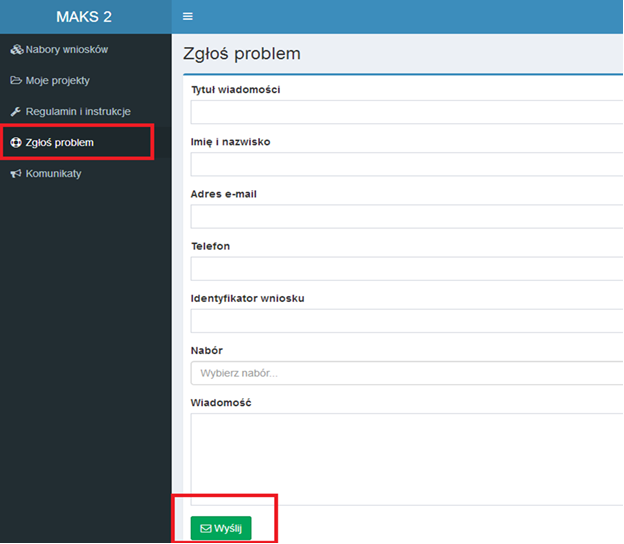 Wydawanie Rekomendacji  przez Związek ZIT Obowiązkowym załącznikiem do wniosku o dofinansowanie, w ramach niniejszego konkursu, jest przedłożenie Rekomendacji dla projektu wydanej przez Związek Zintegrowanych Inwestycji Terytorialnych w ramach Elbląskiego Obszaru Funkcjonalnego dla projektów w ramach instrumentu ZIT bis Elbląg RPO WWM 2014-2020. Wzór Rekomendacji stanowi Załącznik nr 9 do Regulaminu Konkursu.Nabór wniosków do wydania Rekomendacji Związku ZIT w ramach EOF („Wniosek”) dla projektów, które będą ubiegać się o dofinansowanie ogłasza Związek ZIT w ramach EOF na stronach internetowych gmin wchodzących w skład Związku i w Biuletynie Informacji Publicznej Gminy Miasta Elbląg w zakładce „ZIT bis ELBLĄG– Biuro Związku”. Zasady wydawania rekomendacji określone są w Regulaminie Wydawania Rekomendacji przez Związek ZIT w ramach EOF dla Projektów w ramach Instrumentu ZIT bis Elbląg RPO WWM na lata 
2014-2020, Szczegółowe informacje dot. ww. zasad oraz daty rozpoczęcia naboru wniosków o wydanie rekomendacji  publikowane są pod adresem http://um-elblag.samorzady.pl/, zakładka ZIT bis Elbląg – Biuro Związku oraz http://rpo.warmia.mazury.pl/. IOK informuje, że przyznanie przez Komitet Sterujący ZIT w ramach OEF pozytywnej Rekomendacji nie jest równoznaczne z przyznaniem dofinansowania na realizację projektu w ramach EFS.   Posiadanie Rekomendacji będzie weryfikowane na etapie spełnienia warunków formalnych (zgodnie z warunkiem formalnym nr 1). Brak załącznika będzie podlegało jednokrotnemu uzupełnieniu Wniosku. Ostateczną decyzję o wyborze projektu podejmuje IOK w oparciu o wynik oceny merytorycznej, na etapie której weryfikowana jest m.in. zgodność projektu ze Strategią Rozwoju Elbląskiego Obszaru Funkcjonalnego/Zintegrowanych Inwestycji Terytorialnych. Szczegółowe informacje na temat Strategii Rozwoju Elbląskiego Obszaru Funkcjonalnego/Zintegrowanych Inwestycji Terytorialnych oraz zasad udzielania rekomendacji można uzyskać osobiście, telefonicznie lub mailowo w siedzibie Związku ZIT/Biura ds. Zintegrowanych Inwestycji Terytorialnych, Urzędu Miejskiego w Elblągu:ZałącznikiZałącznik 1.	Wzór wniosku o dofinansowanie projektu.Załącznik 2.	Instrukcja wypełniania wniosku o dofinansowanie projektu współfinansowanego 
z EFS w ramach RPO WiM 2014-2020.Załącznik 3.	Karta weryfikacji warunków formalnych wniosku o dofinansowanie projektu konkursowego RPO WiM 2014-2020.Załącznik 4.	Karta oceny merytorycznej wniosku o dofinansowanie projektu konkursowego 
RPO WiM 2014-2020.Załącznik 5.	Wzór umowy o dofinansowanie projektu konkursowego RPO WiM 2014-2020. Załącznik 6.	Zestawienie standardu i cen rynkowych w zakresie najczęściej finansowanych wydatków w ramach RPO WiM 2014-2020 w obszarze Europejskiego Funduszu Społecznego.Załącznik 7.        Rekomendacje IOK do wypełnienia wniosku o dofinansowanie.Załącznik 8.    	Podstawowe informacje dotyczące uzyskiwania kwalifikacji w ramach projektów współfinansowanych z Europejskiego Funduszu Społecznego.Załącznik 9.     Wzór Rekomendacji ZIT bis Elbląg.Załącznik 10.   Zasady obniżania stawki ryczałtowej kosztów pośrednich.Spis treści1.	Cel Regulaminu konkursu i podstawa prawna	42.	Informacje ogólne	102.1 Cel konkursu	102.2 Instytucja Organizująca Konkurs	112.3 Kwota środków przeznaczona na konkurs	112.4 Sposób złożenia wniosku o dofinansowanie projektu	122.4.1 Termin, forma i miejsce składania wniosków o dofinansowanie projektów	122.4.2 Przygotowanie i złożenie wniosku o dofinansowanie projektu w LSI MAKS2	133.	Podstawowe założenia konkursu	163.1 Typy projektów – co i jak mogę realizować	163.2 Odbiorcy projektów – do kogo należy skierować wsparcie	363.3. Wnioskodawcy i Partnerzy – kto może ubiegać się o środki	373.3.1 Podmioty uprawnione do ubiegania się o dofinansowanie projektu	373.3.2 Partnerstwo w projekcie	384.	Jak przygotować wniosek o dofinansowanie projektu	414. 1 Wskaźniki – jak sprawdzić czy się udało	424.2 Zasada równości szans i niedyskryminacji, w tym dostępności dla osób  
z niepełnosprawnościami	504.3 Uproszczone metody rozliczania projektu	554.4 Zasady konstruowania budżetu projektu	614.4.1 Koszty bezpośrednie	624.4.2 Cross-financing oraz zakup środków trwałych	624.4.3 Wkład własny	664.4.4 Personel projektu	694.4.5 Pomoc publiczna, pomoc de minimis	724.4.6 VAT	734.4.7 Koszty pośrednie	744.4.8 Dochód	764.5 Kwalifikowalność wydatków	774.5.1 Ocena kwalifikowalności wydatków	774.5.2 Wydatki niekwalifikowalne	784.5.3 Udzielanie zamówień w ramach projektu	795.	Proces wyboru projektów	835.1 Harmonogram konkursu	835.2 Weryfikacja warunków formalnych, w tym forma i sposób komunikacji	865.3 Ocena merytoryczna, w tym forma i sposób komunikacji	905.3.1 Ocena spełniania kryteriów merytorycznych	905.3.2 Rozbieżność w ocenie	1255.4 Negocjacje, w tym forma i sposób komunikacji	1265.5 Lista rankingowa	1295.6 Środki odwoławcze przysługujące Wnioskodawcy	1315.6.1 Protest	1325.6.2 Skarga do sądu administracyjnego	1345.7 Podpisanie umowy o dofinansowanie projektu	1355.7.1 Dokumenty wymagane do przygotowania i podpisania umowy o dofinansowanie projektu	1355.7.2 Zabezpieczenie prawidłowej realizacji umowy o dofinansowanie projektu	1406.	Kontakt i dodatkowe informacje	1427.	Wydawanie Rekomendacji  przez Związek ZIT	1448.	Załączniki	145UWAGA !  Projekt powinien być realizowany zgodnie z powszechnie obowiązującymi przepisami prawa. W przypadku sprzeczności zapisów niniejszego Regulaminu z przepisami prawa powszechnie obowiązującymi, zastosowanie mają właściwe przepisy prawa powszechnie obowiązującego.Lp.Nazwa wskaźnika rezultatu bezpośredniegoWartość wskaźnika1.Liczba nauczycieli kształcenia zawodowego oraz instruktorów praktycznej nauki zawodu, którzy uzyskali kwalifikacje lub nabyli kompetencje po opuszczeniu programu.132.Liczba szkół i placówek kształcenia zawodowego wykorzystujących doposażenie zakupione dzięki EFS.13.Liczba uczniów, którzy nabyli kompetencje kluczowe lub umiejętności    uniwersalne po opuszczeniu programu.72Lp.Nazwa wskaźnika produktuWartość wskaźnika1.Liczba nauczycieli kształcenia zawodowego oraz instruktorów praktycznej nauki zawodu objętych wsparciem w programie.162.Liczba szkół i placówek kształcenia zawodowego doposażonych 
w programie w sprzęt i materiały   dydaktyczne niezbędne do realizacji kształcenia zawodowego.13.Liczba uczniów szkół i placówek kształcenia zawodowego uczestniczących w stażach i praktykach u pracodawcy.804.Liczba osób uczestniczących w pozaszkolnych formach kształcenia 
w programie.805.Liczba uczniów objętych wsparciem w zakresie rozwijania kompetencji kluczowych lub umiejętności uniwersalnych w programie.80Kwota przeznaczona na dofinansowanie projektów w konkursie (alokacja):Kwota przeznaczona na dofinansowanie projektów w konkursie (alokacja):Wartość dofinansowania ( 90 %):3 315 893,19 PLNw tym wsparcie finansowe EFS:3 131 676,91 PLNw tym budżet państwa:184 216,28 PLNUWAGA ! Do realizacji projektu jest wymagane wniesienie wkładu własnego Wnioskodawcy stanowiącego minimum 10% wydatków kwalifikowalnych (zobacz Podrozdział 4.4.3). W związku z tym maksymalny poziom dofinansowania projektu to 90% wydatków kwalifikowalnych.UWAGA ! W przypadku państwowych jednostek budżetowych maksymalny całkowity poziom dofinansowania wynosi 85% wydatków kwalifikowalnych projektu i pochodzi w całości ze środków UE, zatem minimalny wkład własny wynosi 15% wydatków kwalifikowalnych. UWAGA !  O dotrzymaniu terminu decyduje data i godzina wpływu wniosku o dofinansowanie projektu w formie elektronicznej złożonej za pośrednictwem LSI MAKS2. Po upływie wskazanego terminu złożenie wniosku o dofinansowanie projektu za pośrednictwem LSI MAKS 2 będzie niemożliwe.             Jednocześnie Wnioskodawca zobowiązany jest do dostarczenia wersji papierowej do Departamentu Europejskiego Funduszu Społecznego, w terminie naboru wskazanym powyżej. 
W związku z tym, w przypadku przesłania wersji papierowej wniosku pocztą/przesyłką kurierską niewystarczające będzie jedynie nadanie wniosku w terminie naboru, jeśli do Departamentu Europejskiego Funduszu Społecznego wpłynie on po terminie. W przypadku złożenia wersji papierowej wniosku o dofinansowanie projektu po terminie nie będzie ona podlegała rozpatrzeniu, natomiast Wnioskodawca zostanie wezwany do jej powtórnego przedłożenia na etapie weryfikacji warunków formalnych. W przypadku braku wersji papierowej wniosku, Wnioskodawca również zostanie wezwany do jej przedłożenia na etapie weryfikacji warunków formalnych. Należy pamiętać, że złożony wniosek 
o dofinansowanie projektu może podlegać tylko jednokrotnemu uzupełnieniu/poprawieniu na etapie weryfikacji warunków formalnych.UWAGA ! Od dnia ogłoszenia konkursu w systemie LSI MAKS2 jest aktywny przedmiotowy konkurs, 
co oznacza, że Wnioskodawca ma możliwość wypełniać wniosek o dofinansowanie projektu przed rozpoczęciem naboru, ale nie ma jeszcze możliwości jego wysyłki (dopiero po rozpoczęciu naboru). Numer naboru jest tożsamy z numerem konkursu.UWAGA ! Papierowa i elektroniczna wersja wniosku o dofinansowanie projektu muszą posiadać tożsamą sumę kontrolną.Nazwa /Pieczęć firmowaWnioskodawcyDepartament Europejskiego Funduszu Społecznego
Urząd Marszałkowski Województwa Warmińsko-Mazurskiego w Olsztynie
ul. E. Plater 1, 10-562 OlsztynWniosek o dofinansowanie projektu [wpisać tytuł projektu]Konkurs nr RPWM.02.04.02-IZ.00-28-001/19w ramach Poddziałania 2.4.2 Rozwój kształcenia i szkolenia zawodowego – projekty ZIT bis Elbląg, Działania 2.4 Rozwój kształcenia i szkolenia zawodowegoUWAGA !  Wsparcie w ramach 4 typu projektów może być realizowane wyłącznie jako uzupełnienie działań przewidzianych w Modelu I 1 typu projektów, przy założeniu, że spełnione zostaną jego obligatoryjne elementy, tj. punkt a), b) Modelu I (zobacz specyfika Modelu I). Jednocześnie, działania związane z kształtowaniem u uczniów/słuchaczy kompetencji kluczowych i umiejętności uniwersalnych niezbędnych na rynku pracy muszą być poprzedzone diagnozą ucznia/słuchacza z uwzględnieniem indywidualnych potrzeb rozwojowych i edukacyjnych oraz możliwości psychofizycznych uczniów 
i słuchaczy objętych wsparciem, co powinno stanowić uzupełnienie diagnozy ucznia/słuchacza wskazanej w punkcie a) Modelu I.UWAGA ! Powyższe nie wyklucza również możliwości samodzielnej realizacji 1 typu projektów 
w przedmiotowym konkursie. CHARAKTERYSTYKA  1 TYPU PROJEKTÓWUWAGA ! W przedmiotowym typie każdy Model można realizować indywidualnie. Istnieje również możliwość realizacji kompleksowego wsparcia polegającego na łączeniu Modeli, o ile zostaną spełnione wszystkie wymagania dotyczące ich realizacji.UWAGA ! Model I obligatoryjnie zakłada realizację łącznie powyższych działań (a-b) związanych 
ze wsparciem każdego ucznia/słuchacza. UWAGA ! Z punktu widzenia efektywności wsparcia, IZ rekomenduje aby realizacja kursów prowadzących do nabycia umiejętności, kompetencji i kwalifikacji zawodowych oraz (jeżeli zachodzi taka potrzeba) miękkich kompetencji pracowniczych, poprzedzała realizację praktyk/staży zawodowych. Niemniej jednak w Modelu I dopuszcza się dowolną kolejność realizacji poszczególnych form wsparcia, przy założeniu, że staże zawodowe oraz ww. kursy (o ile dotyczy) zostały poprzedzone diagnozą ucznia/słuchacza. UWAGA ! Kopia porozumienia/porozumień pomiędzy szkołą/placówką z obszaru ZIT bis Elbląg prowadzącą kształcenie zawodowe a pracodawcą/przedsiębiorcą lub grupą pracodawców/ przedsiębiorców, którego/których zakres prowadzonej działalności jest zgodny z profilem/profilami kształcenia wspieranym/wspieranymi w ramach projektu stanowi załącznik niezbędny do podpisania umowy o dofinansowanie projektu (zobacz Podrozdział 5.7.1) i na tym etapie będzie podlegał weryfikacji.Warunki realizacji kursów/szkoleń oraz 
praktyk/staży zawodowych dla uczniów/słuchaczy (punkt b)UWAGA ! 	W związku z reformą systemu oświaty, w przypadku szkół ponadgimnazjalnych prowadzących kształcenie zawodowe, ze wsparcia mogą korzystać:w okresie 1.09.2017 - 31.01.2020 również klasy dotychczasowych zasadniczych szkół zawodowych prowadzone w branżowych szkołach I stopnia oraz ich uczniowie i nauczyciele; w okresie 1.09.2017 - 31.08.2023 również 4-letnie technika oraz klasy 4-letniego technikum prowadzone 
w 5-letnim technikum oraz ich uczniowie i nauczyciele. UWAGA ! W momencie, gdy dany uczeń/słuchacz z przyczyn niezależnych od Wnioskodawcy 
nie zakończy praktyki zawodowej/stażu zawodowego w pełnym wymiarze godzin (np. choroba uczestnika, która uniemożliwia zakończenie stażu, rezygnacja z udziału w projekcie), IZ dopuszcza możliwość zmniejszenia wymiaru czasu trwania  praktyki/stażu i proporcjonalne wypłacenie kwoty stypendium stażowego. Natomiast w sytuacji, gdy nieobecność ucznia/słuchacza na praktyce/stażu spowodowana jest np. krótkotrwałym zwolnieniem lekarskim, IZ rekomenduje dopuszczenie możliwości odpracowania nieobecności, a tym samym wypłacenia pełnej kwoty stypendium. * Obligatoryjny element wsparcia w Modelu I (1 typ projektów).UWAGA ! Działania w ramach Modelu I oraz 4 typu (o ile dotyczy) muszą być realizowane 
z uwzględnieniem przepisów dotyczących bezpiecznych i higienicznych warunków pracy o których mowa w Rozporządzeniu Ministra Edukacji Narodowej i Sportu z dnia 31 grudnia 2002 r. w sprawie bezpieczeństwa i higieny w publicznych i niepublicznych szkołach i placówkach (Dz. U. z 2003 r. nr 6 poz. 69, ze zm.). Na etapie podpisania umowy o dofinasowanie projektu Wnioskodawca zostanie zobowiązany do złożenia stosowego oświadczenia (zobacz Podrozdział 5.7.1).UWAGA ! W ramach przedmiotowego konkursu nie ma możliwości finansowania staży/praktyk zagranicznych dla uczniów/słuchaczy. Takie działania realizowane są bowiem w ramach PO WER 
- Działanie 4.2 Programy mobilności ponadnarodowej na zasadach określonych dla programu Erasmus+.UWAGA ! Część VII Oświadczenie wniosku o dofinansowanie projektu została uzupełniona 
o oświadczenie Wnioskodawcy, iż zakup wyposażenia/doposażenia przedstawiony we wniosku uwzględnia inwentaryzację posiadanego wyposażenia (sprzęt i/lub materiały dydaktyczne). 
Ponadto, wcześniej dokonane zakupy wyposażenia, w szczególności finansowane ze środków wspólnotowych, nie powielają się z wyposażeniem/doposażeniem przewidzianym w ramach projektu.UWAGA !  Działania przewidziane w punkcie b) Modelu II mogą być realizowane wyłącznie jako uzupełnienie działań przewidzianych w punkcie a) Modelu II. Powyższe oznacza, że co najmniej jeden nauczyciel musi być objęty wsparciem w punkcie a), a zatem nie wszyscy nauczyciele objęci wsparciem w punkcie b) muszą być objęci wsparciem w punkcie a).Założenia dotyczące zakresu wsparcia nauczycieli szkół i placówek prowadzących 
kształcenie zawodoweUWAGA ! Działania w ramach Modelu II muszą być realizowane z uwzględnieniem przepisów dotyczących bezpiecznych i higienicznych warunków pracy o których mowa w Rozporządzeniu Ministra Edukacji Narodowej i Sportu z dnia 31 grudnia 2002 r. w sprawie bezpieczeństwa i higieny w publicznych 
i niepublicznych szkołach i placówkach (Dz. U. z 2003 r. nr 6 poz. 69, ze zm.).Na etapie podpisania umowy o dofinasowanie projektu Wnioskodawca zostanie zobowiązany 
do złożenia stosowego oświadczenia (zobacz Podrozdział 5.7.1).UWAGA ! W ramach przedmiotowego konkursu nie ma możliwości finansowania staży/praktyk zagranicznych dla kadry kształcenia i szkolenia zawodowego. Takie działania realizowane są bowiem 
w ramach PO WER - Działanie 4.2 Programy mobilności ponadnarodowej na zasadach określonych dla programu Erasmus+.* Obligatoryjny element wsparcia w Modelu II (1 typ projektów).CHARAKTERYSTYKA  4 TYPU PROJEKTÓW UWAGA ! Wsparcie w ramach 4 typu projektów może być realizowane wyłącznie jako uzupełnienie działań przewidzianych w Modelu I 1 typu projektów, przy założeniu, że spełnione zostaną jego obligatoryjne elementy, tj. punkt a), b) Modelu I (zobacz specyfika Modelu I). Wówczas, diagnoza ucznia/słuchacza wskazana w punkcie a) Modelu I musi odnosić się również do potrzeb ucznia/słuchacza 
w zakresie kształtowania jego kompetencji kluczowych i umiejętności uniwersalnych niezbędnych na rynku pracy, z uwzględnieniem jego indywidualnych potrzeb rozwojowych i edukacyjnych oraz możliwości psychofizycznych.UWAGA ! W przedmiotowym konkursie nie ma możliwości samodzielnej realizacji 4 typu projektów.        Realizacja projektów zakładających wyłącznie 4 typ projektów, będzie skutkowała negatywnym wynikiem  oceny merytorycznej.UWAGA !  Z uwagi na uzupełnienie wsparcia w Modelu I (1 typu projektów) 4 typem projektów, doposażenie/wyposażenie bazy dydaktycznej szkół/placówek kształcenia zawodowego w środki trwałe na rzecz realizacji 4 typu projektów może pojawić się tylko w uzasadnionych przypadkach związanych 
z bezpośrednim uczestnictwem ucznia/słuchacza w danej formie wsparcia, tj. w sytuacji gdy realizacja wsparcia służącego kształtowaniu jego kompetencji kluczowych i umiejętności uniwersalnych, nie byłaby możliwa bez zakupu odpowiedniego doposażenia.Potrzeba ww. doposażania musi być odpowiednio uzasadniona, przy czym zasadność i racjonalność zakupów w ramach projektu, w tym środków trwałych oraz na potrzeby realizacji działań przewidzianych w 4 typie każdorazowo będzie weryfikowana podczas prac Komisji Oceny Projektów.* Obligatoryjny element wsparcia w Modelu I (1 typ projektów) przy jednoczesnej realizacji 4 typu projektów.UWAGA ! W przypadku, jeśli za realizację projektu będzie odpowiadać jednostka organizacyjna samorządu terytorialnego nieposiadająca osobowości prawnej, która zawsze działa w imieniu i na rzecz jednostki samorządu terytorialnego na podstawie stosownego pełnomocnictwa, jako nazwę Wnioskodawcy we wniosku o dofinasowanie projektu w polu 2.1 „Nazwa wnioskodawcy” należy wpisać nazwę jednostki samorządu terytorialnego (np. gmina, powiat), a dane podległej jednostki organizacyjnej realizującej projekt wskazać w polu 2.10 „Jednostka realizująca projekt”. W przypadku projektów realizowanych w partnerstwie istnieje możliwość wskazania w polu 2.14 „Jednostka realizująca projekt (partner)” danych podległej jednostki organizacyjnej Partnera nieposiadającej osobowości prawnej, jeśli będzie ona odpowiadać za realizację projektu w imieniu i na rzecz Partnera wskazanego w polu 2.13 „Partnerzy”.UWAGA ! W części VII wniosku o dofinansowanie projektu  znajduje się oświadczenie dotyczące wyboru Partnera zgodnie z wymogami, o których mowa powyżej. Na podstawie tego oświadczenia weryfikowane będzie spełnienie kryterium merytorycznego zerojedynkowego nr 2. Dodatkowo, porozumienie 
o partnerstwie (umowa o partnerstwie) będzie stanowiło dokument wymagany i weryfikowany przed podpisaniem umowy o dofinansowanie projektu.UWAGA! Pole 1.31 Projekt partnerski we wniosku o dofinasowanie projektu należy wypełnić wartością „TAK” tylko wówczas, gdy Wnioskodawca będzie wykorzystywał system SL2014 w procesie wymiany informacji z Partnerami (składanie częściowych wniosków o płatność, składanie częściowych harmonogramów płatności). Rozliczanie projektów partnerskich w ten sposób nie jest obowiązkowe. Jeżeli Wnioskodawca nie zamierza korzystać z tej funkcjonalności, wówczas z listy rozwijanej należy wybrać wartość „NIE”.UWAGA ! Wskazane w załączniku nr 7 do Regulaminu, tj. Rekomendacje IOK do wypełniania wniosku 
o dofinansowanie informacje jedynie uzupełniają treść Regulaminu oraz  Instrukcji, a więc zapoznanie się z ich treścią będzie pomocne do prawidłowego przygotowania wniosku o dofinansowanie projektu.UWAGA ! W przypadku, gdy efektem danej formy wsparcia będzie nabycie przez nauczycieli kompetencji, Wnioskodawca w sposobie pomiaru celu ww. wskaźnika (część 3.2 wniosku) zobowiązany jest do wykazania faktu czteroetapowości nabycia kompetencji przez uczestników projektu (tj. ETAP I Zakres, ETAP II Wzorzec, ETAP III Ocena, ETAP IV Porównanie).  UWAGA ! Z uwagi na fakt, iż efektem wsparcia w 4 typie projektów będzie nabycie przez ucznia/słuchacza kompetencji kluczowych lub umiejętności uniwersalnych Wnioskodawca w sposobie pomiaru celu ww. wskaźnika (część 3.2 wniosku) zobowiązany jest do wykazania faktu czteroetapowości nabycia kompetencji kluczowych lub umiejętności uniwersalnych przez uczestników projektu (tj. ETAP I Zakres, ETAP II Wzorzec, ETAP III Ocena, ETAP IV Porównanie).  UWAGA ! Należy pamiętać, że nauczyciel korzystający z więcej niż jednej formy wsparcia, liczony jest tylko raz w ramach przedmiotowego wskaźnika.UWAGA ! Wskaźniki produktu odnoszące się do liczby uczniów szkół i placówek kształcenia zawodowego objętych wsparciem w ramach I Modelu powinny również uwzględniać liczbę słuchaczy (jeśli dotyczy).UWAGA ! Co do zasady wskaźniki narzucone przez IZ, nie dają możliwości pełnego monitorowania zakresu wszystkich zaplanowanych w projekcie działań, należy więc wskazać dodatkowe własne wskaźniki specyficzne (produktu oraz rezultatu) zapewniające pełną ocenę postępu rzeczowego oraz stopnia realizacji celu projektu.UWAGA ! W sytuacji realizacji projektu, który wpływać będzie na realizację wskaźników horyzontalnych wyszczególnionych powyżej, konieczne jest ich monitorowanie na etapie wdrażania projektu. Nie jest konieczne natomiast wskazywanie wartości docelowych tych wskaźników na etapie przygotowywania wniosku o dofinansowanie projektu. Oznacza to, że na etapie wniosku o dofinansowanie projektu wartości docelowe tych wskaźników mogą przybrać wartość ,,0”. Natomiast na etapie realizacji projektu powinien zostać odnotowany faktyczny przyrost wybranego wskaźnika. Biorąc pod uwagę specyfikę wskaźników horyzontalnych zaleca się, aby zamieszczać je wszystkie we wniosku o dofinansowanie (nawet z wartością docelową równą 0 - zwłaszcza w przypadku wskaźnika dotyczącego racjonalnych usprawnień) i wykazywać ich osiągnięcie, o ile sytuacje zawarte w definicjach wskaźników zaistnieją 
w projekcie.UWAGA! Od 5 kwietnia 2018 r. obowiązują Wytyczne zaktualizowane o załącznik nr 2 Standardy dostępności dla polityki spójności 2014-2020. Planując realizację projektu, Wnioskodawca zobowiązany jest do stosowania powyższych Standardów. UWAGA! Należy zwrócić uwagę, żeby nie utożsamiać zasady równości szans i niedyskryminacji, w tym dostępności dla osób z niepełnosprawnościami (kryterium merytoryczne zerojedynkowe nr 7) z zasadą równości szans kobiet i mężczyzn (kryterium merytoryczne zerojedynkowe nr 5).UWAGA! Uproszczonych metod rozliczania wydatków nie można stosować w przypadku, gdy realizacja projektu jest zlecana w całości wykonawcy zgodnie z Podrozdziałem 6.5. Wytycznych kwalifikowalności wydatków.UWAGA!   W sytuacji, gdy w ramach danego zadania Wnioskodawca przewiduje realizację kilku różnych form wsparcia (np. kursów/szkoleń o odmiennym zakresie merytorycznym), zadanie to należy rozbić na oddzielne zadania związane z daną formą wsparcia, dla których zostaną indywidualnie określone wskaźniki produktu. Takie rozwiązanie zminimalizuje ryzyko nieosiągnięcia założonego wskaźnika produktu stanowiącego podstawę rozliczenia kwoty ryczałtowej.  Ponadto, w przypadku realizacji projektu wieloletniego lub o złożonym harmonogramie działań 
(np. kurs w ramach którego przewiduje się przeszkolenie kilku grup w różnych terminach), 
IOK zaleca, aby dokonać takiego podziału zadań, który umożliwi płynne rozliczanie kwot ryczałtowych (np. w ramach kursu spawalniczego przewiduje się przeszkolenie 4 grup, w związku z czym zaleca 
się, aby zaplanować 4 odrębne zadania odpowiadające danej grupie: zadanie 1 - „Kurs spawalniczy – grupa I”, zadanie 2 - „Kurs spawalniczy - grupa II, etc.”).Przykład: W ramach Modelu I, w szkole/placówce kształcenia zawodowego zdiagnozowano potrzebę objęcia stażem zawodowym 20 uczniów, tym samym wartość docelowa wskaźnika produktu rozliczającego kwotę ryczałtową dla zadania związanego z realizacją staży zawodowych (np. Liczba zaświadczeń potwierdzających odbycie stażu) wskazana w pkt 4.4 wniosku została założona na poziomie 20. W sytuacji, gdyby specyfika projektu oraz diagnoza wskazywała na istotne ryzyko nieosiągnięcia wartości docelowej ww. wskaźnika, możliwe byłoby również zastosowanie dla niego wartości pośredniej, która byłaby na tyle istotna, że jej osiągnięcie stanowiłoby podstawę do uznania celu projektu 
za częściowo spełniony i jednocześnie uzasadniałoby przyznanie części dofinansowania. Gdyby zatem z przedstawionego przez Wnioskodawcę uzasadnienia (w polu: uzasadnienie dla przyjętej wartości pośredniej wskaźnika produktu) wynikałoby, iż np. ze względu na długość trwania staży, wypadki losowe, których nie można było przewidzieć na etapie konstruowania założeń projektu, staż kończy 85 % uczniów (17 osób) i Wnioskodawca jest w stanie powyższe udowodnić (np. doświadczeniem w realizacji podobnych tematycznie projektów, innymi wiążącymi dokumentami) osiągnięcie przyjętej wartości pośredniej w dalszym ciągu uzasadnia realizację projektu. Jednocześnie, Wnioskodawca zobowiąże się do podjęcia wszelkich działań zmierzających do osiągnięcia założonej wartości docelowej (np. dostosowanie terminu staży do indywidualnych potrzeb ucznia, umożliwienie odpracowania nieobecności). W powyższym przykładzie osiągnięcie wskaźnika na poziomie 16 lub niższym, spowoduje uznanie całości kwoty ryczałtowej za niekwalifikowalną. Osiągnięcie wskaźnika na poziomie 17 oznacza, że 85 % kwoty zostanie uznana kwalifikowalną (17 stanowi 85% z 20). Osiągnięcie zaś wskaźnika na poziomie 
18 spowoduje rozliczenie kwoty na poziomie 90% jej wartości.UWAGA! Osiągnięcie wartości pośredniej lub docelowej wskaźników przypisanych do kwot nie jest równoznaczne z ostatecznym uznaniem wydatków za kwalifikowalne, ponieważ projekt rozliczany jest na etapie końcowego wniosku o płatność pod względem finansowym proporcjonalnie do stopnia osiągnięcia założeń merytorycznych określonych dla celu projektu w pkt. 3.2 wniosku 
o dofinansowanie, zgodnie z regułą proporcjonalności (Podrozdział 8.8 Wytycznych w zakresie kwalifikowalności wydatków).UWAGA! Jednocześnie należy zwrócić uwagę, że wartość pośrednia wskaźnika produktu rozliczającego daną kwotę ryczałtową nie może być niższa niż powiązana z nim planowana do osiągnięcia wartość wskaźnika rezultatu określona dla celu projektu w cz. 3.2 wniosku o dofinasowanie  projektu. NAJCZĘŚCIEJ WYSTĘPUJĄCE ZADANIALISTA PRZYKŁADOWYCH DOKUMENTÓW POTWIERDZAJĄCYCH REALIZACJĘ WSKAŹNIKA PRODUKTU STANOWIĄCEGO PODSTAWĘ ROZLICZENIA KWOTY RYCZAŁTOWEJLISTA PRZYKŁADOWYCH DOKUMENTÓW POTWIERDZAJĄCYCH REALIZACJĘ WSKAŹNIKA PRODUKTU STANOWIĄCEGO PODSTAWĘ ROZLICZENIA KWOTY RYCZAŁTOWEJDIAGNOZA POTRZEB UCZNIÓW/SŁUCHACZYDokumenty do WOP rozliczającego kwotę ryczałtową:zestawienie zrealizowanych diagnoz potrzeb uczniówDokumenty do WOP rozliczającego kwotę ryczałtową:zestawienie zrealizowanych diagnoz potrzeb uczniówDIAGNOZA POTRZEB UCZNIÓW/SŁUCHACZYNa wezwanie IZ, na każdym etapie realizacji projektu: protokoły z przeprowadzonej diagnozy potrzeb uczniów,formularze (diagnoza potrzeb ucznia), ankiety uczniówNa wezwanie IZ, na każdym etapie realizacji projektu: protokoły z przeprowadzonej diagnozy potrzeb uczniów,formularze (diagnoza potrzeb ucznia), ankiety uczniówKURSY/SZKOLENIA UCZNIÓW/SŁUCHACZYDokumenty do WOP rozliczającego kwotę ryczałtową:kopie zaświadczeń/zestawienie zaświadczeń ukończenia kursu w przypadku niezdania egzaminu lub przy dużej liczbie osób protokół odbioru zaświadczeń,kopie certyfikatów/zestawienie certyfikatów potwierdzających nabyte umiejętności lub przy dużej liczbie uczestników protokół odbioru certyfikatówDokumenty do WOP rozliczającego kwotę ryczałtową:kopie zaświadczeń/zestawienie zaświadczeń ukończenia kursu w przypadku niezdania egzaminu lub przy dużej liczbie osób protokół odbioru zaświadczeń,kopie certyfikatów/zestawienie certyfikatów potwierdzających nabyte umiejętności lub przy dużej liczbie uczestników protokół odbioru certyfikatówKURSY/SZKOLENIA UCZNIÓW/SŁUCHACZYNa wezwanie IZ, na każdym etapie realizacji projektu: zestawienie obecności, wykaz osób uczestniczących w danym kursie/szkoleniu,listy obecności z kursu (data realizacji kursu, imię i nazwisko uczestnika, lista potwierdzona, podpisem trenera) z potwierdzeniem otrzymania materiałów szkoleniowych, poczęstunku,protokół zdawczo-odbiorczy dotyczący zakupionych materiałów szkoleniowych, poczęstunku,sprawozdanie/protokół potwierdzający liczbę osób, które przystąpiły do egzaminu, które uzyskały minimalną frekwencję dopuszczającą do udziału w nim,protokół z egzaminu,oświadczenie uczestnika o zapewnieniu mu nieodpłatnego transportu,program kursu z dziennikiem (zakres kursu oraz ilość przeprowadzonych godzin potwierdzone  podpisem trenera i koordynatora),ankiety, pre i post testy, protokoły z przeprowadzonych ankiet badających poziom satysfakcji/ wywiadów/ pre i post testów,dokumenty rekrutacyjne (deklaracje uczestnictwa w kursach/szkoleniach, zgoda na przetwarzanie danych osobowych, umowa dot. wsparcia, regulamin rekrutacji),zaświadczenie o braku przeciwskazań do uczestnictwa w kursie/szkoleniu wydane przez lekarza,kopia polisy ubezpieczeniowej.Na wezwanie IZ, na każdym etapie realizacji projektu: zestawienie obecności, wykaz osób uczestniczących w danym kursie/szkoleniu,listy obecności z kursu (data realizacji kursu, imię i nazwisko uczestnika, lista potwierdzona, podpisem trenera) z potwierdzeniem otrzymania materiałów szkoleniowych, poczęstunku,protokół zdawczo-odbiorczy dotyczący zakupionych materiałów szkoleniowych, poczęstunku,sprawozdanie/protokół potwierdzający liczbę osób, które przystąpiły do egzaminu, które uzyskały minimalną frekwencję dopuszczającą do udziału w nim,protokół z egzaminu,oświadczenie uczestnika o zapewnieniu mu nieodpłatnego transportu,program kursu z dziennikiem (zakres kursu oraz ilość przeprowadzonych godzin potwierdzone  podpisem trenera i koordynatora),ankiety, pre i post testy, protokoły z przeprowadzonych ankiet badających poziom satysfakcji/ wywiadów/ pre i post testów,dokumenty rekrutacyjne (deklaracje uczestnictwa w kursach/szkoleniach, zgoda na przetwarzanie danych osobowych, umowa dot. wsparcia, regulamin rekrutacji),zaświadczenie o braku przeciwskazań do uczestnictwa w kursie/szkoleniu wydane przez lekarza,kopia polisy ubezpieczeniowej.PRAKTYKI/STAŻE ZAWODOWEDokumenty do WOP rozliczającego kwotę ryczałtową:dokument potwierdzający odbycie praktyki zawodowej lub stażu zawodowego wystawiony przez pracodawcę zawierający co najmniej następujące informacje: imię i nazwisko praktykanta/stażysty,  datę rozpoczęcia i zakończenia praktyki zawodowej lub stażu zawodowego, opis zadań wykonywanych przez praktykanta lub stażystę, opis kompetencji uzyskanych przez praktykanta 
lub stażystę w wyniku praktyki zawodowej lub stażu zawodowego oraz ocenę praktykanta 
lub stażysty dokonaną przez opiekuna praktyki lub stażu.Dokumenty do WOP rozliczającego kwotę ryczałtową:dokument potwierdzający odbycie praktyki zawodowej lub stażu zawodowego wystawiony przez pracodawcę zawierający co najmniej następujące informacje: imię i nazwisko praktykanta/stażysty,  datę rozpoczęcia i zakończenia praktyki zawodowej lub stażu zawodowego, opis zadań wykonywanych przez praktykanta lub stażystę, opis kompetencji uzyskanych przez praktykanta 
lub stażystę w wyniku praktyki zawodowej lub stażu zawodowego oraz ocenę praktykanta 
lub stażysty dokonaną przez opiekuna praktyki lub stażu.PRAKTYKI/STAŻE ZAWODOWENa wezwanie IZ, na każdym etapie realizacji projektu:umowa stażowa,lista obecności zawierająca daty realizacji praktyki/stażu, imię i nazwisko uczestnika, lista potwierdzona podpisem opiekuna praktykanta/stażysty,program stażu/praktyki zaakceptowany przez przedsiębiorców u których się one odbywają,oświadczenie dotyczące otrzymanego stypendium w wysokości …. zł,oświadczenie  dotyczące nieodpłatnie otrzymanych materiałów, narzędzi, odzieży, itp. niezbędnych do odbycia stażu,oświadczenie uczestnika o zapewnieniu mu nieodpłatnego transportu,oświadczenie opiekuna o otrzymaniu wynagrodzenia za opiekę nad stażystamiNa wezwanie IZ, na każdym etapie realizacji projektu:umowa stażowa,lista obecności zawierająca daty realizacji praktyki/stażu, imię i nazwisko uczestnika, lista potwierdzona podpisem opiekuna praktykanta/stażysty,program stażu/praktyki zaakceptowany przez przedsiębiorców u których się one odbywają,oświadczenie dotyczące otrzymanego stypendium w wysokości …. zł,oświadczenie  dotyczące nieodpłatnie otrzymanych materiałów, narzędzi, odzieży, itp. niezbędnych do odbycia stażu,oświadczenie uczestnika o zapewnieniu mu nieodpłatnego transportu,oświadczenie opiekuna o otrzymaniu wynagrodzenia za opiekę nad stażystamiDOPOSAŻENIE BAZY DYDAKTYCZNEJDokumenty do WOP rozliczającego kwotę ryczałtową:zestawienie zakupionego doposażenia zawierające jego specyfikację oraz liczbę  sztuk podpisane przez Beneficjenta, Dokumenty do WOP rozliczającego kwotę ryczałtową:zestawienie zakupionego doposażenia zawierające jego specyfikację oraz liczbę  sztuk podpisane przez Beneficjenta, DOPOSAŻENIE BAZY DYDAKTYCZNEJNa wezwanie IZ na każdym etapie realizacji projektu:protokół zdawczo-odbiorczy dot. zakupionego wyposażenia/doposażenia zawierające jego specyfikację oraz liczbę  sztuk podpisane przez Beneficjenta i Wykonawcę,dokumentacja fotograficzna,dokument potwierdzający przekazanie doposażenia do użytkowania (np. między Powiatem, 
a Szkołą)Na wezwanie IZ na każdym etapie realizacji projektu:protokół zdawczo-odbiorczy dot. zakupionego wyposażenia/doposażenia zawierające jego specyfikację oraz liczbę  sztuk podpisane przez Beneficjenta i Wykonawcę,dokumentacja fotograficzna,dokument potwierdzający przekazanie doposażenia do użytkowania (np. między Powiatem, 
a Szkołą)ZAJĘCIA ROZWIJAJĄCE KOMPETENCJE KLUCZOWE LUB UMIEJĘTNOŚCI UNIWERSALNEDokumenty do WOP rozliczającego kwotę ryczałtową:dyplomy/zaświadczenia;zestawienie obecności.Dokumenty do WOP rozliczającego kwotę ryczałtową:dyplomy/zaświadczenia;zestawienie obecności.ZAJĘCIA ROZWIJAJĄCE KOMPETENCJE KLUCZOWE LUB UMIEJĘTNOŚCI UNIWERSALNENa wezwanie IZ, na każdym etapie realizacji projektu:zestawienie podpisanych umów dot. wsparcia;dziennik zajęć zawierający program oraz podpis treneralisty obecności (data realizacji zajęć, imię i nazwisko uczestnika, lista potwierdzona, podpisem prowadzącego);oświadczenie uczestników o bezpłatnym otrzymaniu materiałów szkoleniowych, poczęstunku, zapewnienia transportu;dokumenty rekrutacyjne (deklaracja uczestnictwa w zajęciach edukacyjnych, zgoda na przetwarzanie danych osobowych, umowa dot. wsparcia, regulamin rekrutacji);protokół zdawczo-odbiorczy zakupionych  materiałów dydaktycznych, poczęstunku, itp.;ankiety pre i post testy, protokoły z przeprowadzonych ankiet badających poziom satysfakcji/ wywiadów/ pre i post testów,dokumentacja fotograficzna potwierdzająca wyjazdy studyjne/edukacyjne,lista osób uczestniczących w wyjazdach studyjnych/edukacyjnych potwierdzona podpisem uczestników oraz koordynatora,oświadczenie uczestników potwierdzające nieodpłatne otrzymanie wyżywienia oraz transportu podczas wyjazdu studyjnego/edukacyjnego, raport z przebiegu wyjazdu studyjnego/edukacyjnego lub karta wyjazdu uwzględniający/-a jego cel, ramowy program, termin itp.Na wezwanie IZ, na każdym etapie realizacji projektu:zestawienie podpisanych umów dot. wsparcia;dziennik zajęć zawierający program oraz podpis treneralisty obecności (data realizacji zajęć, imię i nazwisko uczestnika, lista potwierdzona, podpisem prowadzącego);oświadczenie uczestników o bezpłatnym otrzymaniu materiałów szkoleniowych, poczęstunku, zapewnienia transportu;dokumenty rekrutacyjne (deklaracja uczestnictwa w zajęciach edukacyjnych, zgoda na przetwarzanie danych osobowych, umowa dot. wsparcia, regulamin rekrutacji);protokół zdawczo-odbiorczy zakupionych  materiałów dydaktycznych, poczęstunku, itp.;ankiety pre i post testy, protokoły z przeprowadzonych ankiet badających poziom satysfakcji/ wywiadów/ pre i post testów,dokumentacja fotograficzna potwierdzająca wyjazdy studyjne/edukacyjne,lista osób uczestniczących w wyjazdach studyjnych/edukacyjnych potwierdzona podpisem uczestników oraz koordynatora,oświadczenie uczestników potwierdzające nieodpłatne otrzymanie wyżywienia oraz transportu podczas wyjazdu studyjnego/edukacyjnego, raport z przebiegu wyjazdu studyjnego/edukacyjnego lub karta wyjazdu uwzględniający/-a jego cel, ramowy program, termin itp.UWAGA!  W sytuacji, gdy dane działalnie nie generuje żadnych kosztów (np. diagnoza ucznia/słuchacza), wówczas nie powinno stanowić oddzielnego zadania będącego podstawą rozliczenia kwoty ryczałtowej. W takim przypadku działanie to należy wykazać jako element innego zadania merytorycznego które generuje koszt (np. realizacja staży poprzedzona diagnozą potrzeb ucznia/słuchacza). Wówczas wśród dokumentów potwierdzających realizację wskaźnika produktu dla tak określonego zadania (np. Liczba zaświadczeń potwierdzających odbycie stażu) obok dokumentów potwierdzających realizację stażu należy wykazać dokumenty świadczące o przeprowadzeniu diagnozy potrzeb uczniów, przy czym wskaźnik potwierdzający przeprowadzenie diagnozy ucznia/słuchacza należy wykazać wśród wskaźników określonych dla celu projektu jedynie w pkt 3.2 wniosku.UWAGA!  W sytuacji, gdy dane działalnie nie generuje żadnych kosztów (np. diagnoza ucznia/słuchacza), wówczas nie powinno stanowić oddzielnego zadania będącego podstawą rozliczenia kwoty ryczałtowej. W takim przypadku działanie to należy wykazać jako element innego zadania merytorycznego które generuje koszt (np. realizacja staży poprzedzona diagnozą potrzeb ucznia/słuchacza). Wówczas wśród dokumentów potwierdzających realizację wskaźnika produktu dla tak określonego zadania (np. Liczba zaświadczeń potwierdzających odbycie stażu) obok dokumentów potwierdzających realizację stażu należy wykazać dokumenty świadczące o przeprowadzeniu diagnozy potrzeb uczniów, przy czym wskaźnik potwierdzający przeprowadzenie diagnozy ucznia/słuchacza należy wykazać wśród wskaźników określonych dla celu projektu jedynie w pkt 3.2 wniosku.UWAGA!  Jeśli wartość wkładu publicznego w projekcie w wyniku przeprowadzonych negocjacji obniży się poniżej  100 000 EUR w związku ze zidentyfikowaniem wydatków nieracjonalnych lub zawyżonych, zaś w projekcie nie przewidziano rozliczenia kosztów za pomocą kwot ryczałtowych, wniosek 
o dofinansowanie projektu będzie mógł uzyskać dofinansowanie pod warunkiem dostosowania 
do technicznych wymogów stawianych projektom rozliczanym w sposób uproszczony, tj. prawidłowego wypełnienia odpowiednich pól wniosku o dofinansowanie projektu (w szczególności 4.4 kwoty ryczałtowe, VI szczegółowy budżet projektu). W sytuacji, gdy Wnioskodawca nie skoryguje odpowiednio wniosku o dofinansowanie projektu, umowa o dofinansowanie nie może zostać zawarta.UWAGA!  Cross–financing oraz zakup środków trwałych stanowią dwie odrębne kategorie wydatków w ramach RPO WiM 2014-2020.Typ projektuLimit cross-financinguLimit środków trwałych + cross-financingu1 typ (Model I i II) oraz 4 typdo 8,5 % wartości projektudo 10% wartości projektuUWAGA!  IZ informuje, że wszystkie środki trwałe oraz sprzęt (również ten o wartości jednostkowej niższej niż 3 500,00 PLN) nabyte w ramach projektu, po zakończeniu jego realizacji muszą być przekazane szkołom/placówkom prowadzącym kształcenie zawodowe na ich działalność statutową.UWAGA! W przypadku PJB, minimalny wkład własny wynosi 15% wydatków kwalifikowalnych.UWAGA!  Wkład własny wnoszony w ramach kosztów pośrednich należy traktować jako wkład pieniężny.UWAGA! Wkład własny niepieniężny (np. sale) nie może być wnoszony w ramach projektu, jeżeli 
w ciągu 7 poprzednich lat (10 lat dla nieruchomości) był współfinansowany ze środków UE lub/oraz dotacji z krajowych środków publicznych. UWAGA ! Wolontariat może być świadczony jedynie na rzecz podmiotów wskazanych w ustawie dnia 
24 kwietnia 2003 r. o działalności pożytku publicznego i o wolontariacie (Dz. U z 2018 r. poz. 450).UWAGA ! Wydatki poniesione na wynagrodzenie osoby, będącej jednocześnie pracownikiem beneficjenta, która została zaangażowana do projektu na podstawie umowy cywilnoprawnej 
(nie dotyczy umów o dzieło), są niekwalifikowalne. UWAGA ! W przypadku gdy projekt jest objęty regułami pomocy de minimis, w kategorii wydatków 
w ramach poszczególnych zadań należy zaznaczyć te wydatki, które objęte są regułami pomocy 
de minimis oraz należy opisać metodologię wyliczenia wysokości pomocy (z uwzględnieniem wydatków objętych pomocą).UWAGA ! Zasady obniżania stawki ryczałtowej kosztów pośrednich, w tym Katalog rażących naruszeń 
w zakresie zarządzania projektem wraz z taryfikatorem stawek stosowanych przy obniżeniu kosztów pośrednich stanowią załącznik nr 10 do niniejszego Regulaminu konkursu. UWAGA ! W przypadku wystąpienia wydatków uznanych za niekwalifikowalne, a związanych z realizacją projektu, ponosi je Wnioskodawca, jako strona umowy o dofinansowanie projektu.Przykład interpretacji: W ramach projektu Beneficjent chce zrealizować dla uczniów szkoły zawodowej następujące wsparcie:  1. kurs glazurnika 2. kurs sekretarki3. kurs kelner - barman 4. kurs obsługi ruchu turystycznego Łączna wartość dostaw przekracza 30 000,00 euro netto. W tym przypadku każdy z zamówień jest rodzajowo tożsame, ponieważ prowadzi do zdobycia kwalifikacji zawodowych i przygotowujących do pracy w nowym zawodzie. Przeznaczenie każdego kursu jest podobne, ponieważ jest on  skierowany do uczniów tej samej szkoły zawodowej w celu zdobycia kwalifikacji zawodowych i przygotowania do pracy w nowym zawodzie. W tym przypadku możemy przeprowadzić jedno postępowanie lub w przypadku braku pewności 
czy jeden wykonawca będzie zdolny zrealizować całe zamówienie, dopuścić do składania ofert częściowych.kwiecień 2019 r.OGLOSZENIE KONKURSUmaj - czerwiec 
2019 r.NABÓR WNIOSKÓWczerwiec - lipiec 2019 r.WERYFIKACJA WARUNKÓW FORMALNYCHlipiec - sierpień 2019 r.OCENA MERYTORYCZNAOCENA KRYTERIÓW SPECYFICZNYCH OBLIGATORYJNYCH I MERYTORYCZNYCH ZEROJEDYNKOWYCHOCENA KRYTERIÓWMERYTORYCZNYCH PUNKTOWYCHOCENA KRYTERIÓW SPECYFICZNYCH FAKULTATYWNYCHsierpień - wrzesień 2019 r.NEGOCJACJEwrzesień 2019 r.PUBLIKACJA LISTY WNIOSKÓW  
SKIEROWANYCH DO DOFINANSOWANIApaździernik 2019 r.PODPISANIE UMOWY O DOFINANSOWANIE PROJEKTUUWAGA! W uzasadnionych przypadkach etapy oceny wniosku o dofinansowanie projektu mogą zostać przedłużone decyzją Przewodniczącego KOP. Informacja o przedłużeniu terminu oceny zamieszczana jest na stronie internetowej.Lp.Warunki formalne 
wraz z opisem sposobu weryfikacjiWynik weryfikacjii skutek niespełnienia warunku1.Kompletność wniosku i załączników. Wniosek o dofinansowanie i załączniki są kompletne, spójne i sporządzone zgodnie z Instrukcją wypełniania wniosku o dofinansowanie i Regulaminem konkursu. UWAGA! W ramach warunku weryfikowane będzie:- opatrzenie wersji papierowej podpisami i pieczęciami osoby uprawnionej/osób uprawnionych do podejmowania wiążących decyzji 
w imieniu Wnioskodawcy i Partnerów (zgodnie z wnioskiem o dofinansowanie projektu). Przez złożenie podpisu należy rozumieć opatrzenie wniosku o dofinansowanie podpisem czytelnym 
(z imienia i nazwiska) bądź złożenie podpisu nieczytelnego (parafy) 
wraz z pieczęcią imienną;- czy wszystkie wymagane pola wniosku o dofinansowanie projektu zostały prawidłowo wypełnione;- kompletność wydruku wersji papierowej wniosku o dofinansowanie projektu tj. czy wydruk zawiera wszystkie strony o sumie kontrolnej zgodnej z wersją elektroniczną;- czy wraz z wnioskiem złożono wszystkie wymagane załączniki 
(o ile dotyczy) zgodnie z Regulaminem konkursu.W ramach przedmiotowego konkursu obowiązkowo wymagana  jest   Rekomendacja Komitetu Sterującego Związku ZIT bis Elbląg 
o zgodności projektu ze Strategią Rozwoju Elbląskiego Obszaru Funkcjonalnego/Zintegrowanych Inwestycji Terytorialnych. Wzór Rekomendacji stanowi załącznik nr 9 do Regulaminu konkursu.TAKNIE – wezwanie do uzupełnienia wniosku2.Forma złożenia wniosku i załącznikówWniosek o dofinansowanie wraz z załącznikami został złożony w formie określonej w Regulaminie konkursu.UWAGA! W ramach warunku weryfikowane będzie czy wniosek o dofinansowanie projektu złożony został w wersji papierowej (nie może być to wydruk próbny). Sposób złożenia wniosku o dofinansowanie projektu i załączników (o ile dotyczy) został określony w Podrozdziale 2.4 niniejszego Regulaminu konkursu.TAKNIE – wezwanie do uzupełnienia wniosku3.Termin złożenia wniosku i załącznikówWniosek o dofinansowanie wraz załącznikami został złożony w terminie określonym w Regulaminie konkursu. UWAGA! W ramach warunku weryfikowane będzie czy wniosek o dofinansowanie projektu złożony został w terminie określonym w Regulaminie konkursu.Termin złożenia wniosku o dofinansowanie projektu i załączników (o ile dotyczy) został określony w Podrozdziale 2.4 niniejszego Regulaminu konkursu.TAKNIE – wezwanie do uzupełnienia wnioskuUWAGA ! Niezachowanie wskazanej formy komunikacji spowoduje, iż pisma do Wnioskodawcy nie będą mogły być uznane za skutecznie doręczone. Dodatkowo w treści wniosku o dofinansowanie projektu Wnioskodawca składa oświadczenie dotyczące świadomości skutków niezachowania wskazanych w Regulaminie konkursu form komunikacji. Przedmiotowe oświadczenie stanowi 
pkt. 15 części VII wniosku o dofinansowanie projektu „Oświadczenie”. Oświadczenie nie stanowi odrębnego załącznika do wniosku o dofinansowanie projektu.UWAGA! W punkcie 4.7.1 wniosku Kryteria wyboru projektów (…) Wnioskodawca musi wskazać 
czy spełnia poniższe kryteria specyficzne obligatoryjne zgodnie z realizowanym/-i w ramach projektu typem/typami (w tym Modelem/Modelami).Lp.Kryteria specyficzne obligatoryjne wraz z opisem sposobu weryfikacji
Model I (1 typ) oraz 4 typ (o ile dotyczy)Wynik oceny 
i skutek niespełnienia kryterium1.Wnioskodawca oświadcza, że szkoła/placówka prowadząca kształcenie zawodowe na obszarze ZIT bis Elbląg zawarła porozumienie 
z pracodawcą/przedsiębiorcą lub grupą pracodawców/przedsiębiorców, którego/których zakres prowadzonej działalności jest zgodny 
z profilem/profilami kształcenia wspieranym/wspieranymi w ramach projektu oraz deklaruje, że pracodawca/przedsiębiorca uczestniczył 
w konstruowaniu założeń projektu-dotyczy 1 typu projektów (Model I).UWAGA ! Kryterium będzie weryfikowane na podstawie pkt. 4.7.1 wniosku o dofinansowanie projektu, gdzie Wnioskodawca zobowiązany jest odznaczyć check-box „TAK”, który jest równoznaczny ze złożeniem oświadczenia o ww. treści oraz na podstawie treści wniosku wskazującej na spełnienie przedmiotowego kryterium.  IOK nie wymaga złożenia dodatkowego oświadczenia w polu „Uzasadnienie” dla przedmiotowego kryterium.Zobacz Podrozdział 3.1TAKNIE - projekt 
zostanie odrzucony2.Projekty związane z zakupami w ramach cross-financingu w szkołach 
i placówkach prowadzących kształcenie zawodowe z obszaru ZIT bis Elbląg będą finansowane wyłącznie, jeśli zostanie zagwarantowana trwałość inwestycji z EFS w rozumieniu Wytycznych w zakresie kwalifikowalności wydatków w ramach Europejskiego Funduszu Rozwoju Regionalnego, Europejskiego Funduszu Społecznego oraz Funduszu Spójności na lata 2014-2020 - dotyczy 1 typu projektów (Model I) oraz 4 typu projektów.UWAGA ! W przypadku projektu, w którym zaplanowano wydatki związane z zakupami w ramach cross-financingu kryterium będzie weryfikowane na podstawie pkt. 4.7.1 wniosku o dofinansowanie projektu, gdzie Wnioskodawca zobowiązany jest odznaczyć check-box „TAK”, który jest równoznaczny ze złożeniem oświadczenia 
o następującej treści: w odniesieniu do współfinansowanego 
w ramach projektu cross-financingu zostanie zachowana trwałość projektu przez okres 5 lat od daty płatności końcowej na rzecz Beneficjenta, natomiast w przypadku gdzie może wystąpić pomoc publiczna a przepisy regulujące udzielanie pomocy publicznej wprowadzają bardziej restrykcyjne wymogi w tym zakresie, wówczas stosuje się okres ustalony zgodnie z tymi przepisami. IOK nie wymaga złożenia dodatkowego oświadczenia w polu „Uzasadnienie” dla przedmiotowego kryterium. * W przypadku realizacji projektu, w którym nie przewidziano zakupów w ramach cross-financingu przedmiotowe kryterium zostanie uznane za spełnione.Zobacz Podrozdział 4.4.2TAKNIE - projekt 
zostanie odrzucony3.Projekty związane z zakupami w ramach środków trwałych 
w szkołach i placówkach prowadzących kształcenie zawodowe 
z obszaru ZIT bis Elbląg będą finansowane wyłącznie, jeśli po zakończeniu realizacji projektu będą przekazane szkołom/ placówkom prowadzącym kształcenie zawodowe, w których realizowany był projekt, na ich działalność statutową - dotyczy 1 typu projektów (Model I) oraz 4 typu projektów.UWAGA ! W przypadku projektu, w którym zaplanowano wydatki związane z zakupami w ramach środków trwałych kryterium będzie weryfikowane na podstawie pkt. 4.7.1 wniosku o dofinansowanie projektu, gdzie Wnioskodawca zobowiązany jest odznaczyć check-box „TAK”, który jest równoznaczny ze złożeniem oświadczenia o ww. treści. *W przypadku realizacji projektu, w którym nie przewidziano zakupów w ramach środków trwałych przedmiotowe kryterium zostanie uznane za spełnione.IOK nie wymaga złożenia dodatkowego oświadczenia w polu „Uzasadnienie” dla przedmiotowego kryterium.Zobacz Podrozdział 4.4.2TAKNIE - projekt 
zostanie odrzucony4.Wnioskodawca w okresie realizacji projektu prowadzi biuro projektu (lub posiada siedzibę, filię, delegaturę, oddział czy inną prawnie dozwoloną formę organizacyjną działalności podmiotu) na obszarze ZIT bis Elbląg z możliwością udostępnienia pełnej dokumentacji wdrażanego projektu oraz zapewniające uczestnikom projektu możliwość osobistego kontaktu z kadrą projektu - dotyczy 1 typu projektów (Model I) oraz 4 typu projektów.UWAGA ! Kryterium będzie weryfikowane na podstawie pkt. 4.7.1 wniosku o dofinansowanie projektu, gdzie Wnioskodawca zobowiązany jest odznaczyć check-box „TAK”, który jest równoznaczny ze złożeniem oświadczenia o ww. treści. IOK nie wymaga złożenia dodatkowego oświadczenia w polu „Uzasadnienie” dla przedmiotowego kryterium.* Biuro projektu powinno być oznaczone zgodnie z Podręcznikiem Wnioskodawcy i Beneficjenta programów polityki spójności 2014-2020 w zakresie informacji i promocji.TAKNIE – projekt 
zostanie odrzucony5.Wnioskodawca zapewnia, że w przypadku ponadgimnazjalnych szkół prowadzących kształcenie zawodowe na obszarze ZIT bis Elbląg, które w wyniku reformy oświaty nie zostały/-ną przekształcone/włączone 
w strukturę innych szkół oraz będą likwidowane, wsparcie będzie kierowane wyłącznie do uczniów tych szkół - dotyczy 1 typu projektów (Model I) oraz 4 typu projektów.UWAGA ! Kryterium będzie weryfikowane na podstawie pkt. 4.7.1 wniosku o dofinansowanie projektu, gdzie Wnioskodawca zobowiązany jest odznaczyć check-box „TAK”, który jest równoznaczny ze złożeniem oświadczenia o ww. treści. IOK nie wymaga złożenia dodatkowego oświadczenia w polu „Uzasadnienie” dla przedmiotowego kryterium.TAKNIE – projekt 
zostanie odrzuconyLp.Kryteria specyficzne obligatoryjne wraz z opisem sposobu weryfikacji Model II (1 typ)Wynik oceny 
i skutek niespełnienia kryterium1.Projekty związane z zakupami w ramach cross-financingu w szkołach 
i placówkach prowadzących kształcenie zawodowe z obszaru ZIT bis Elbląg będą finansowane wyłącznie, jeśli zostanie zagwarantowana trwałość inwestycji z EFS w rozumieniu Wytycznych w zakresie kwalifikowalności wydatków w ramach Europejskiego Funduszu Rozwoju Regionalnego, Europejskiego Funduszu Społecznego oraz Funduszu Spójności na lata 2014-2020.UWAGA ! W przypadku projektu, w którym zaplanowano wydatki związane z zakupami w ramach cross-financingu kryterium będzie weryfikowane na podstawie pkt. 4.7.1 wniosku o dofinansowanie projektu, gdzie Wnioskodawca zobowiązany jest odznaczyć check-box „TAK”, który jest równoznaczny ze złożeniem oświadczenia 
o następującej treści: w odniesieniu do współfinansowanego 
w ramach projektu cross-financingu zostanie zachowana trwałość projektu przez okres 5 lat od daty płatności końcowej na rzecz Beneficjenta, natomiast w przypadku gdzie może wystąpić pomoc publiczna a przepisy regulujące udzielanie pomocy publicznej wprowadzają bardziej restrykcyjne wymogi w tym zakresie, wówczas stosuje się okres ustalony zgodnie z tymi przepisami. * W przypadku realizacji projektu, w którym nie przewidziano zakupów w ramach cross-financingu przedmiotowe kryterium zostanie uznane za spełnione.IOK nie wymaga złożenia dodatkowego oświadczenia w polu „Uzasadnienie” dla przedmiotowego kryterium.Zobacz Podrozdział 4.4.2TAKNIE - projekt 
zostanie odrzucony2.Projekty związane z zakupami w ramach środków trwałych 
w szkołach i placówkach prowadzących kształcenie zawodowe 
z obszaru ZIT bis Elbląg będą finansowane wyłącznie, jeśli po zakończeniu realizacji projektu będą przekazane szkołom/ placówkom prowadzącym kształcenie zawodowe, w których realizowany był projekt, na ich działalność statutową.UWAGA ! W przypadku projektu, w którym zaplanowano wydatki związane z zakupami w ramach środków trwałych kryterium będzie weryfikowane na podstawie pkt. 4.7.1 wniosku o dofinansowanie projektu, gdzie Wnioskodawca zobowiązany jest odznaczyć check-box „TAK”, który jest równoznaczny ze złożeniem oświadczenia o ww. treści.  *W przypadku realizacji projektu, w którym nie przewidziano zakupów w ramach środków trwałych przedmiotowe kryterium zostanie uznane za spełnione.IOK nie wymaga złożenia dodatkowego oświadczenia w polu „Uzasadnienie” dla przedmiotowego kryterium.Zobacz Podrozdział 4.4.2TAKNIE - projekt 
zostanie odrzucony3.Wnioskodawca w okresie realizacji projektu prowadzi biuro projektu (lub posiada siedzibę, filię, delegaturę, oddział czy inną prawnie dozwoloną formę organizacyjną działalności podmiotu) na obszarze ZIT bis Elbląg z możliwością udostępnienia pełnej dokumentacji wdrażanego projektu oraz zapewniające uczestnikom projektu możliwość osobistego kontaktu z kadrą projektu.UWAGA ! Kryterium będzie weryfikowane na podstawie pkt. 4.7.1 wniosku o dofinansowanie projektu, gdzie Wnioskodawca zobowiązany jest odznaczyć check-box „TAK”, który jest równoznaczny ze złożeniem oświadczenia o ww. treści.IOK nie wymaga złożenia dodatkowego oświadczenia w polu „Uzasadnienie” dla przedmiotowego kryterium.* Biuro projektu powinno być oznaczone zgodnie z Podręcznikiem Wnioskodawcy i Beneficjenta programów polityki spójności 2014-2020 w zakresie informacji i promocji.TAKNIE - projekt 
zostanie odrzucony4.Wnioskodawca zapewnia, że w przypadku ponadgimnazjalnych szkół prowadzących kształcenie zawodowe na obszarze ZIT bis Elbląg, które 
w wyniku reformy oświaty nie zostały/-ną przekształcone/włączone 
w strukturę innych szkół oraz będą likwidowane, wsparcie będzie kierowane wyłącznie do uczniów tych szkół.UWAGA ! Kryterium będzie weryfikowane na podstawie pkt. 4.7.1 wniosku o dofinansowanie projektu, gdzie Wnioskodawca zobowiązany jest odznaczyć check-box „TAK”, który w przypadku Modelu II obejmującego wsparciem nauczycieli jest równoznaczny ze spełnieniem założenia, że projekt nie zakłada objęcia wsparciem nauczycieli ponadgimnazjalnych szkół prowadzących kształcenie zawodowe, które w wyniku reformy oświaty nie zostały/-ną przekształcone/włączone w strukturę innych szkół oraz będą likwidowane.IOK nie wymaga złożenia dodatkowego oświadczenia w polu „Uzasadnienie” dla przedmiotowego kryterium.TAKNIE – projekt 
zostanie odrzuconyLp.Kryteria merytoryczne zerojedynkowe 
wraz z opisem sposobu weryfikacjiWynik oceny 
i skutek niespełnienia kryterium1.Wnioskodawca zgodnie ze Szczegółowym Opisem Osi Priorytetowych RPO WiM 2014-2020 jest podmiotem uprawnionym do ubiegania się o dofinansowanie w ramach właściwego Działania/ Poddziałania RPO WiM 2014-2020.UWAGA ! W ramach kryterium weryfikowana będzie zgodność Wnioskodawcy z typem beneficjentów wskazanym w Szczegółowym Opisie Osi Priorytetowych RPO WiM 2014-2020.Zobacz podrozdział 3.3.1TAKNIE - projekt zostanie odrzucony 2.W przypadku projektu partnerskiego Wnioskodawca wykazał, 
że projekt spełnia wymogi dotyczące utworzenia partnerstwa, 
o których mowa w art. 33 ustawy z dnia 11 lipca 2014 r. o zasadach realizacji programów w zakresie polityki spójności finansowanych 
w perspektywie 2014-2020 (ustawa wdrożeniowa).UWAGA ! W ramach kryterium weryfikowane będzie spełnienie przez Wnioskodawcę wymogów w zakresie utworzenia partnerstwa zgodnie z art. 33 ustawy wdrożeniowej.Kryterium będzie weryfikowane na podstawie Oświadczenia Wnioskodawcy znajdującego się w części VII wniosku 
o dofinansowanie projektu.Zobacz podrozdział 3.3.2TAKNIE DOTYCZYNIE - projekt zostanie odrzucony 3.Wydatki w projekcie o wartości nieprzekraczającej wyrażonej w PLN równowartości kwoty 100 000 EUR wkładu publicznego są rozliczane uproszczonymi metodami, o których mowa w Wytycznych 
w zakresie kwalifikowalności wydatków w ramach Europejskiego Funduszu Rozwoju Regionalnego, Europejskiego Funduszu Społecznego oraz Funduszu Spójności na lata 2014-2020.UWAGA ! W ramach kryterium weryfikowane będzie zastosowanie w projekcie o wartości nieprzekraczającej 429 500,00 PLN wkładu publicznego.Zobacz podrozdział 4.3TAKNIE DOTYCZYNIE - projekt zostanie odrzucony 4.Zgodność projektu z zapisami SZOOP RPO WiM 2014-2020 
w zakresie: typu projektu, wyboru grupy docelowej, minimalnej 
i maksymalnej wartości projektu oraz limitów i ograniczeń 
w realizacji projektu.UWAGA ! W ramach kryterium weryfikowana będzie zgodność zapisów złożonego wniosku o dofinansowanie z wymogami przewidzianymi dla danego Działania/Poddziałania w ramach RPO WiM 2014-2020 zawartymi w SZOOP RPO WiM 2014-2020 
w zakresie:  zgodności typu projektu z wykazem zawartym w „Typach projektów” w SZOOP RPO WiM 2014-2020,zgodności wyboru grupy docelowej z wykazem zawartym 
w „Grupa docelowa/ostateczni odbiorcy wsparcia” w SZOOP RPO WiM 2014-2020,zgodności z minimalną i maksymalną wartością projektu wskazaną w SZOOP RPO WiM 2014-2020 (o ile dotyczy),limitów i ograniczeń w realizacji projektów wskazanych 
w SZOOP RPO WiM 2014-2020 (o ile dotyczy).IOK dopuszcza możliwość uzupełnienia lub poprawienia wniosku 
o dofinasowanie w zakresie limitów i ograniczeń wskazanych 
w SZOOP RPO WiM 2014-2020 (zgodnie z wykazem limitów 
i ograniczeń przedstawionych poniżej przedmiotowej tabeli)
 w sytuacji, gdy:- w pkt. 4.7.2 zostanie zaznaczony check-box ,,NIE DOTYCZY” 
albo ,,NIE”, a w treści wniosku o dofinasowanie projektu znajdzie się informacja wskazująca na spełnienie danego limitu 
i ograniczenia.Uzupełnienie lub poprawa wniosku o dofinansowanie projektu przez Wnioskodawcę będzie możliwa na etapie negocjacji, o ile wniosek o dofinansowanie projektu spełnia wszystkie kryteria weryfikowane na etapie oceny merytorycznej lub też kryteria te zostały skierowane do negocjacji.TAKNIE - projekt zostanie odrzucony DO NEGOCJACJI -co oznacza, że projekt może być uzupełniany 
lub poprawiony w części dotyczącej spełnienia kryterium w zakresie opisanym w stanowisku negocjacyjnym i określonym w Regulaminie. Uzupełnienie lub poprawa wniosku o dofinansowanie przez Wnioskodawcę będzie możliwe na etapie negocjacji, o ile projekt 
w ramach oceny merytorycznej spełnił wszystkie kryteria merytoryczne lub też został skierowany 
do negocjacji. 5.Wnioskodawca wykazał, że projekt będzie zgodny z zasadą równości  szans  kobiet  i  mężczyzn  (w  oparciu   o   standard minimum).UWAGA ! W  ramach  kryterium  weryfikowane  będzie czy projekt zakłada spełnienie standardu minimum oceniane na  podstawie  kryteriów  oceny określonych w Wytycznych w zakresie realizacji zasady równości szans i niedyskryminacji, w     tym     dostępności  dla  osób  z niepełnosprawnościami oraz  zasady  równości  szans  kobiet  i mężczyzn  w  ramach funduszy   unijnych   na   lata   
2014 -2020 oraz na zasadach określonych  w  tych  Wytycznych. Standard   minimum   jest spełniony  w  przypadku  uzyskania  co  najmniej  3  punktów za  poniższe  kryteria  oceny.  Maksymalna  liczba  punktów do  uzyskania  wynosi  6  ponieważ  kryterium  
nr  2  i  3  są alternatywne. We wniosku o dofinansowanie projektu podano informacje, które potwierdzają istnienie (albo brak istnienia) barier równościowych w obszarze tematycznym interwencji 
i/lub zasięgu oddziaływania projektu (punktacja od 0 do 1).Wniosek  o  dofinansowanie  projektu  zawiera  działania odpowiadające na zidentyfikowane bariery równościowe 
w obszarze  tematycznym  interwencji  i/lub  zasięgu oddziaływania projektu (punktacja od 0 do 2).W przypadku stwierdzenia braku barier równościowych, wniosek  o  dofinansowanie  projektu  zawiera  działania zapewniające przestrzeganie zasady równości szans kobiet 
i mężczyzn, tak aby na żadnym etapie realizacji projektu nie wystąpiły bariery równościowe (punktacja od 0 do 2).Wskaźnik (-i) realizacji projektu zostały podane w podziale na płeć i/lub został umieszczony opis tego, w jaki sposób rezultaty  projektu  przyczynią  się  do  zmniejszenia  barier równościowych  istniejących  w  obszarze  tematycznym interwencji i/lub zasięgu oddziaływania projektu (punktacja od 0 do 2).Wniosek    o    dofinansowanie    projektu    wskazuje    jakie działania  zostaną  podjęte  w  celu  zapewnienia równościowego  zarządzania  projektem  (punktacja od 0 do 1).Projekt może być uzupełniony lub poprawiony, gdy zapisy zawarte  we  wniosku  o  dofinansowanie  projektu  budzą wątpliwości 
w zakresie zgodności projektu z zasadą równości szans  kobiet  
i  mężczyzn  oraz  projekt  otrzymał  minimum 3 punkty w ramach przedmiotowego kryterium.Uzupełnienie  lub  poprawa  wniosku  o  dofinansowanie projektu  przez  Wnioskodawcę  będzie  możliwa  na  etapie negocjacji,  
o  ile  wniosek o dofinansowanie projektu spełnia wszystkie kryteria weryfikowane na etapie oceny merytorycznej  lub  też  kryteria  te zostały  skierowane do negocjacji.TAKNIE - projekt zostanie odrzucony DO NEGOCJACJI - 
co oznacza, że projekt może być uzupełniany
lub poprawiany w części dotyczącej spełnienia kryterium w zakresie opisanym w stanowisku negocjacyjnym i określonym w Regulaminie. Uzupełnienie lub poprawa wniosku o dofinansowanie przez Wnioskodawcę będzie możliwe na etapie negocjacji, o ile projekt 
w ramach oceny spełnił wszystkie kryteria merytoryczne lub też został skierowany do negocjacji. 6.Wnioskodawca wykazał, że projekt będzie zgodny z zasadą zrównoważonego rozwoju.UWAGA ! W ramach kryterium weryfikowane będzie czy projekt zakłada zgodność z zasadą zrównoważonego rozwoju, o której mowa w art. 8 Rozporządzenia Parlamentu Europejskiego i Rady (UE) 
nr 1303/2013 z dnia 17 grudnia 2013 r. ustanawiającego wspólne przepisy dotyczące Europejskiego Funduszu Rozwoju Regionalnego, Europejskiego Funduszu Społecznego, Funduszu Spójności, Europejskiego Funduszu Rolnego na rzecz Rozwoju Obszarów Wiejskich oraz Europejskiego Funduszu Morskiego i Rybackiego oraz ustanawiające przepisy ogólne dotyczące Europejskiego Funduszu Rozwoju Regionalnego, Europejskiego Funduszu Społecznego, Funduszu Spójności i Europejskiego Funduszu Morskiego i Rybackiego oraz uchylające rozporządzenie Rady (WE) nr 1083/2006.Projekt może być uzupełniony lub poprawiony, gdy zapisy zawarte we wniosku o dofinansowanie projektu budzą wątpliwości 
w zakresie zgodności projektu z zasadą zrównoważonego rozwoju. Uzupełnienie lub poprawa wniosku o dofinansowanie projektu przez Wnioskodawcę będzie możliwa na etapie negocjacji, o ile wniosek o dofinansowanie projektu spełnia wszystkie kryteria weryfikowane na etapie oceny merytorycznej lub też kryteria te zostały skierowane do negocjacji.TAKNIE - projekt zostanie odrzucony DO NEGOCJACJI - 
co oznacza, że projekt może być uzupełniany
lub poprawiany w części dotyczącej spełniania kryterium w zakresie opisanym w stanowisku negocjacyjnym i określonym
w Regulaminie. Uzupełnienie lub poprawa wniosku o dofinansowanie przez Wnioskodawcę będzie możliwe na etapie negocjacji, o ile projekt 
w ramach oceny merytorycznej spełnił wszystkie kryteria merytoryczne lub też został skierowany do negocjacji. 7.Wnioskodawca  wykazał,  że  projekt  będzie  miał  pozytywny wpływ  na zasadę równości  szans  i  niedyskryminacji, w tym dostępności dla osób z niepełnosprawnościami.UWAGA ! W ramach kryterium weryfikowane będzie czy projekt zakłada zgodność projektu z zasadą równości szans 
i niedyskryminacji, w tym dostępności dla osób 
z niepełnosprawnościami, o której mowa w art. 7 Rozporządzenia Parlamentu Europejskiego i Rady (UE) nr 1303/2013 z dnia 
17 grudnia 2013 r. ustanawiającego wspólne przepisy dotyczące Europejskiego Funduszu Rozwoju Regionalnego, Europejskiego Funduszu Społecznego, Funduszu Spójności, Europejskiego Funduszu Rolnego na rzecz Rozwoju Obszarów Wiejskich oraz Europejskiego Funduszu Morskiego i Rybackiego oraz ustanawiające przepisy ogólne dotyczące Europejskiego Funduszu Rozwoju Regionalnego, Europejskiego Funduszu Społecznego, Funduszu Spójności 
i Europejskiego Funduszu Morskiego i Rybackiego oraz uchylające rozporządzenie Rady (WE) nr 1083/2006 oraz Wytycznych w zakresie realizacji zasady równości szans i niedyskryminacji, w tym dostępności dla osób z niepełnosprawnościami oraz zasady równości szans kobiet i mężczyzn w ramach funduszy unijnych na lata 2014-2020. W ramach kryterium nie jest weryfikowana zasada równości szans kobiet i mężczyzn.Zgodność kryterium będzie weryfikowana na podstawie treści wniosku o dofinasowanie projektu, gdzie Wnioskodawca zobowiązany  jest  wykazać  pozytywny  wpływ  projektu na zasadę równości szans i niedyskryminacji; przez pozytywny wpływ należy  rozumieć  zapewnienie  dostępności do  oferowanego  w  projekcie  wsparcia dla wszystkich jego uczestników (potencjalnych uczestników) oraz zapewnienie dostępności wszystkich produktów projektu (które nie zostały uznane  za  neutralne)  dla  wszystkich  
ich użytkowników. W przypadku nowo tworzonych i istotnie  modernizowanych zasobów cyfrowych i infrastruktury (architektonicznej i transportowej) wytworzonych w ramach projektu, należy wskazać, że zostały one zaprojektowane zgodnie 
z koncepcją uniwersalnego projektowania  lub w przypadku braku możliwości jej zastosowania  wykorzystano  mechanizm racjonalnych usprawnień, zgodnie z warunkami określonymi w Wytycznych 
w  zakresie  realizacji  zasady  równości  szans i niedyskryminacji, 
w tym dostępności dla osób z niepełnosprawnościami oraz zasady równości szans kobiet i mężczyzn w ramach funduszy unijnych 
na lata 2014-2020.Projekt może być uzupełniony lub poprawiony, gdy zapisy zawarte we wniosku o dofinansowanie projektu budzą wątpliwości 
w zakresie zgodności projektu z zasadą równości szans 
i niedyskryminacji, w tym dostępności dla osób 
z niepełnosprawnościami. Uzupełnienie lub poprawa wniosku o dofinansowanie projektu przez Wnioskodawcę będzie możliwa na etapie negocjacji, 
o ile wniosek o dofinansowanie projektu spełnia wszystkie kryteria weryfikowane na etapie oceny merytorycznej lub też kryteria 
te zostały skierowane do negocjacji.Zobacz Podrozdział 4.2TAKNIE - projekt zostanie odrzucony DO NEGOCJACJI - 
co oznacza, że projekt może być uzupełniany
lub poprawiany w części dotyczącej spełniania kryterium w zakresie opisanym w stanowisku negocjacyjnym i określonym
w Regulaminie. Uzupełnienie lub poprawa wniosku o dofinansowanie przez Wnioskodawcę będzie możliwe na etapie negocjacji, o ile projekt 
w ramach oceny merytorycznej spełnił wszystkie kryteria merytoryczne lub też został skierowany do negocjacji. 8.W trakcie oceny nie stwierdzono niezgodności z  prawodawstwem  krajowym  w  zakresie  odnoszącym  się do sposobu realizacji 
i zakresu projektu.UWAGA ! W ramach kryterium weryfikowana będzie zgodność projektu z prawodawstwem krajowym.Projekt może być uzupełniony lub poprawiony, gdy zapisy zawarte we wniosku o dofinansowanie projektu budzą wątpliwości 
w zakresie zgodności projektu z właściwym prawodawstwem krajowym. Uzupełnienie lub poprawa wniosku o dofinansowanie projektu przez Wnioskodawcę będzie możliwa na etapie negocjacji, o ile wniosek o dofinansowanie projektu spełnia wszystkie kryteria weryfikowane na etapie oceny merytorycznej lub też kryteria 
te zostały skierowane do negocjacji.TAKNIE - projekt zostanie odrzucony DO NEGOCJACJI - 
co oznacza, że projekt może być uzupełniany
lub poprawiany w części dotyczącej spełniania kryterium w zakresie opisanym w stanowisku negocjacyjnym i określonym
w Regulaminie. Uzupełnienie lub poprawa wniosku o dofinansowanie przez Wnioskodawcę będzie możliwe na etapie negocjacji, o ile projekt 
w ramach oceny merytorycznej spełnił wszystkie kryteria merytoryczne lub też został skierowany do negocjacji. 9.Wnioskodawca wykazał, że projekt będzie zgodny z zasadami pomocy publicznej lub pomocy de minimis.UWAGA ! W ramach kryterium weryfikowane będzie, czy projekt zakłada zgodność z zasadami pomocy publicznej w odniesieniu 
do form wsparcia, wydatków i grup docelowych, również oceniana będzie możliwość udzielenia w ramach projektu pomocy de minimis/ pomocy publicznej, przy uwzględnieniu reguł ogólnych jej przyznawania oraz warunków jej dopuszczalności w danym typie projektu.Projekt może być uzupełniony lub poprawiony, gdy zapisy zawarte we wniosku o dofinansowanie projektu budzą wątpliwości 
w zakresie zgodności projektu z zasadami pomocy publicznej 
lub pomocy de minimis.Uzupełnienie lub poprawa wniosku o dofinansowanie projektu przez Wnioskodawcę będzie możliwa na etapie negocjacji, 
o ile wniosek o dofinansowanie projektu spełnia wszystkie kryteria weryfikowane na etapie oceny merytorycznej lub też kryteria 
te zostały skierowane do negocjacji.Zobacz Podrozdział 4.4.5TAKNIE - projekt zostanie odrzucony NIE DOTYCZYDO NEGOCJACJI - 
co oznacza, że projekt może być uzupełniany
lub poprawiany w części dotyczącej spełniania kryterium w zakresie opisanym w stanowisku negocjacyjnym i określonym
w Regulaminie. Uzupełnienie lub poprawa wniosku o dofinansowanie przez Wnioskodawcę będzie możliwe na etapie negocjacji, o ile projekt 
w ramach oceny merytorycznej spełnił wszystkie kryteria merytoryczne lub też został skierowany do negocjacji.UWAGA! W punkcie 4.7.2 wniosku Kryteria wyboru projektów (…) Wnioskodawca musi wskazać 
czy spełnia poniższe limity i ograniczenia.UWAGA ! W odniesieniu do kryteriów merytorycznych zerojedynkowych (tj. kryterium nr 4 - 9) dopuszcza się możliwość uzupełnienia lub poprawienia wniosku o dofinansowanie projektu w części dotyczącej spełnienia kryterium w zakresie opisanym w stanowisku negocjacyjnym. Informacja o tym 
co będzie podlegało możliwości uzupełnienia lub poprawienia w ramach kryteriów merytorycznych zerojedynkowych nr 4 - 9, została wskazana powyżej w opisie poszczególnych kryteriów.Lp.Kryteria merytoryczne punktowe wraz z opisem sposobu weryfikacjiWynik oceny i skutek niespełnienia kryterium1.Adekwatność doboru grupy docelowej do SZOOP RPO WiM 2014-2020 oraz jakość diagnozy specyfiki tej grupy.UWAGA ! W ramach kryterium weryfikowana będzie adekwatność doboru grupy docelowej do zapisów SZOOP RPO WiM 2014-2020 oraz opis specyfiki tej grupy, w tym:istotnych cech uczestników (osób lub podmiotów), którzy zostaną objęci wsparciem w kontekście zdiagnozowanej sytuacji problemowej,potrzeb uczestników projektu w kontekście wsparcia, które ma być udzielane w ramach projektu,barier, na które napotykają uczestnicy projektu,sposobu rekrutacji uczestników projektu, w tym kryteriów rekrutacji i kwestii zapewnienia dostępności dla osób z niepełnosprawnościami.IZ dopuszcza możliwość zmiany treści wniosku 
o dofinansowanie na etapie realizacji projektu w zakresie branym pod uwagę przy ocenie spełnienia kryterium, 
w sytuacji wystąpienia zdarzeń niedających się przewidzieć na moment składania wniosku o dofinansowanie. 
Każdy przypadek dokonania ww. zmian będzie rozpatrywany indywidualnie przez IZ w kontekście zachowania spełnienia kryterium.IOK dopuszcza możliwość uzupełnienia lub poprawienia wniosku o dofinansowanie projektu w zakresie wskazanym w stanowisku negocjacyjnym w odniesieniu do:- istotnych cech uczestników (osób lub podmiotów), którzy zostaną objęci wsparciem w kontekście zdiagnozowanej sytuacji problemowej,- sposobu rekrutacji uczestników projektu, w tym kryteriów rekrutacji i kwestii zapewnienia dostępności dla osób 
z niepełnosprawnościami, pod warunkiem uzyskania wymaganego minimum punktowego w przedmiotowym kryterium.Uzupełnienie lub poprawa wniosku o dofinansowanie projektu przez Wnioskodawcę będzie możliwa na etapie negocjacji, o ile wniosek o dofinansowanie projektu spełnia wszystkie kryteria weryfikowane na etapie oceny merytorycznej lub też kryteria te zostały skierowane 
do negocjacji.Maksymalna liczba 
punktów – 25/20*Minimalna liczba punktów (wymagane minimum 60% w kryterium) – 15/12* (*dotyczy projektów, które zawierają analizę ryzyka)Projekty niespełniające przedmiotowego kryterium 
(tj. w przypadku nieuzyskania wymaganego minimum punktowego) są odrzucane na etapie oceny merytorycznej. Kryterium ma charakter rozstrzygający, tzn. w przypadku projektów o równej ogólnej liczbie punktów wyższe miejsce na liście projektów wybranych do dofinansowania otrzymuje ten, który uzyskał wyższą liczbę punktów 
w przedmiotowym kryterium.Ocena merytoryczna spełnienia kryteriów punktowych dokonywana jest na podstawie zgodności treści wniosku o dofinansowanie projektu 
z zapisami niniejszego Regulaminu konkursu (wraz z załącznikami, w tym Instrukcją wypełniania wniosku 
o dofinansowanie projektu
współfinansowanego z EFS w ramach Regionalnego Programu Operacyjnego Województwa Warmińsko-Mazurskiego na lata 2014-2020).
Ocena kryterium polega na przyznaniu mu punktów w zakresie zgodnym z Kartą oceny merytorycznej, stanowiącą załącznik do niniejszego Regulaminu konkursu.Wnioskodawca może uzupełnić 
lub poprawić wniosek 
o dofinansowanie w części dotyczącej spełnienia kryterium 
w zakresie opisanym w stanowisku negocjacyjnym i określonym 
w Regulaminie konkursu.  Uzupełnienie lub poprawa wniosku 
o dofinansowanie przez Wnioskodawcę będzie możliwa na etapie negocjacji, o ile projekt w ramach oceny merytorycznej spełnił wszystkie kryteria merytoryczne lub też został skierowany do negocjacji.2.Zgodność celu projektu z SZOOP RPO WiM 2014-2020  
oraz adekwatność doboru i opisu wskaźników, źródeł 
oraz sposobu ich pomiaru.UWAGA ! W ramach kryterium weryfikowana będzie zgodność celu projektu z SZOOP RPO WiM 2014-2020 oraz adekwatność doboru i opisu wskaźników, źródeł oraz sposobu ich pomiaru, w tym:wskazanie celu projektu,dobór i opis wskaźników realizacji celów (wskaźników rezultatu i produktu, w tym wskaźników programowych 
i specyficznych), wskazanie źródeł i sposobów pomiaru wskaźników.IZ dopuszcza możliwość zmiany treści wniosku 
o dofinansowanie na etapie realizacji projektu w zakresie branym pod uwagę przy ocenie spełnienia kryterium, 
w sytuacji wystąpienia zdarzeń niedających się przewidzieć na moment składania wniosku o dofinansowanie. 
Każdy przypadek dokonania ww. zmian będzie rozpatrywany indywidualnie przez IZ w kontekście zachowania spełnienia kryterium.IOK dopuszcza możliwość uzupełnienia lub poprawienia wniosku o dofinansowanie projektu w zakresie wskazanym w stanowisku negocjacyjnym w odniesieniu do wszystkich ww. elementów kryterium, pod warunkiem uzyskania wymaganego minimum punktowego w przedmiotowym kryterium.Uzupełnienie lub poprawa wniosku o dofinansowanie projektu przez Wnioskodawcę będzie możliwa na etapie negocjacji, o ile wniosek o dofinansowanie projektu spełnia wszystkie kryteria weryfikowane na etapie oceny merytorycznej lub też kryteria te zostały skierowane 
do negocjacji.Maksymalna liczba 
punktów – 15/9*Minimalna liczba punktów (wymagane minimum 60% w kryterium) – 9/6* (*dotyczy projektów, które zawierają analizę ryzyka)Projekty niespełniające przedmiotowego kryterium 
(tj. w przypadku nieuzyskania wymaganego minimum punktowego) są odrzucane na etapie oceny merytorycznej. Kryterium ma charakter rozstrzygający (4 stopnia), 
tzn. w przypadku projektów o równej ogólnej liczbie punktów i równej liczbie punktów w kryteriach punktowych nr 1, 4, 7, wyższe miejsce na liście projektów wybranych do dofinansowania otrzymuje ten, który uzyskał wyższą liczbę punktów w przedmiotowym kryterium.Ocena merytoryczna spełnienia kryteriów punktowych dokonywana jest na podstawie zgodności treści wniosku o dofinansowanie projektu 
z zapisami niniejszego Regulaminu konkursu (wraz z załącznikami, w tym Instrukcją wypełniania wniosku 
o dofinansowanie projektu współfinansowanego z EFS w ramach Regionalnego Programu Operacyjnego Województwa Warmińsko-Mazurskiego na lata 2014-2020).Ocena kryterium polega na przyznaniu mu punktów w zakresie zgodnym z Kartą oceny merytorycznej, stanowiącą załącznik do niniejszego Regulaminu konkursu.Wnioskodawca może uzupełnić 
lub poprawić wniosek 
o dofinansowanie w części dotyczącej spełnienia kryterium 
w zakresie opisanym w stanowisku negocjacyjnym i określonym 
w Regulaminie konkursu.  Uzupełnienie lub poprawa wniosku 
o dofinansowanie przez Wnioskodawcę będzie możliwa na etapie negocjacji, o ile projekt w ramach oceny merytorycznej spełnił wszystkie kryteria merytoryczne lub też został skierowany do negocjacji.3.Trafność opisanej analizy ryzyka nieosiągnięcia założeń projektu.UWAGA ! W ramach kryterium weryfikowana będzie trafność opisanej analizy ryzyka nieosiągnięcia założeń projektu (o ile dotyczy), w tym:sytuacji, których wystąpienie utrudni lub uniemożliwi osiągnięcie wartości docelowej wskaźników rezultatu,sposobu identyfikacji wystąpienia takich sytuacji (zajścia ryzyka),działań, które zostaną podjęte, aby zapobiec wystąpieniu ryzyka i jakie będą mogły zostać podjęte, aby zminimalizować skutki wystąpienia ryzyka.IOK dopuszcza możliwość uzupełnienia lub poprawienia wniosku o dofinansowanie projektu w zakresie wskazanym w stanowisku negocjacyjnym w odniesieniu do wszystkich ww. elementów kryterium, pod warunkiem uzyskania wymaganego minimum punktowego w przedmiotowym kryterium.Uzupełnienie lub poprawa wniosku o dofinansowanie projektu przez Wnioskodawcę będzie możliwa na etapie negocjacji, o ile wniosek o dofinansowanie projektu spełnia wszystkie kryteria weryfikowane na etapie oceny merytorycznej lub też kryteria te zostały skierowane 
do negocjacji.Maksymalna liczba 
punktów – 10Minimalna liczba punktów (wymagane minimum 60% w kryterium) – 6Projekty niespełniające przedmiotowego kryterium 
(tj. w przypadku nieuzyskania wymaganego minimum punktowego) są odrzucane na etapie oceny merytorycznej.Kryterium ma charakter rozstrzygający (7 stopnia), tzn. 
w przypadku projektów o równej ogólnej liczbie punktów i równej liczbie punktów w kryteriach punktowych nr 1, 2, 4, 5, 6, 7, 
wyższe miejsce na liście projektów wybranych do dofinansowania otrzymuje ten, który uzyskał wyższą liczbę punktów w przedmiotowym kryterium.Ocena merytoryczna spełnienia kryteriów punktowych dokonywana jest na podstawie zgodności treści wniosku o dofinansowanie projektu 
z zapisami niniejszego Regulaminu konkursu (wraz z załącznikami, w tym Instrukcją wypełniania wniosku 
o dofinansowanie projektu współfinansowanego z EFS w ramach Regionalnego Programu Operacyjnego Województwa Warmińsko-Mazurskiego na lata 2014-2020).Ocena kryterium polega na przyznaniu mu punktów w zakresie zgodnym z Kartą oceny merytorycznej, stanowiącą załącznik do niniejszego Regulaminu konkursu.Wnioskodawca może uzupełnić 
lub poprawić wniosek 
o dofinansowanie w części dotyczącej spełnienia kryterium 
w zakresie opisanym w stanowisku negocjacyjnym i określonym 
w Regulaminie konkursu.  Uzupełnienie lub poprawa wniosku 
o dofinansowanie przez Wnioskodawcę będzie możliwa na etapie negocjacji, o ile projekt 
w ramach oceny merytorycznej spełnił wszystkie kryteria merytoryczne lub też został skierowany do negocjacji.4.Spójność zadań przewidzianych do realizacji w ramach projektu oraz trafność doboru i opisu tych zadań.UWAGA ! W ramach kryterium weryfikowana będzie spójność zadań przewidzianych do realizacji w ramach projektu oraz trafność doboru i opisu tych zadań, w tym:szczegółowy opis i uzasadnienie potrzeby realizacji zadań oraz racjonalność harmonogramu realizacji projektu,przyporządkowanie wskaźników realizacji do właściwego zadania,uzasadnienie wyboru Partnerów do realizacji poszczególnych zadań (o ile dotyczy),sposób, w jaki zostanie zachowana trwałość rezultatów projektu (nie dotyczy),trafność doboru wskaźników (w tym ich wartości docelowej dla rozliczenia kwot ryczałtowych) 
i dokumentów potwierdzających ich wykonanie (o ile dotyczy).IZ dopuszcza możliwość zmiany treści wniosku 
o dofinansowanie na etapie realizacji projektu w zakresie branym pod uwagę przy ocenie spełnienia kryterium 
w sytuacji wystąpienia zdarzeń niedających się przewidzieć na moment składania wniosku o dofinansowanie. Każdy przypadek dokonania ww. zmian będzie rozpatrywany indywidualnie przez IZ w kontekście zachowania spełnienia kryterium.IOK dopuszcza możliwość uzupełnienia lub poprawienia wniosku o dofinansowanie projektu w zakresie wskazanym w stanowisku negocjacyjnym w odniesieniu do wszystkich ww. elementów kryterium, pod warunkiem uzyskania wymaganego minimum punktowego w przedmiotowym kryterium.Uzupełnienie lub poprawa wniosku o dofinansowanie projektu przez Wnioskodawcę będzie możliwa na etapie negocjacji, o ile wniosek o dofinansowanie projektu spełnia wszystkie kryteria weryfikowane na etapie oceny merytorycznej lub też kryteria te zostały skierowane 
do negocjacji.Maksymalna liczba 
punktów – 20Minimalna liczba punktów (wymagane minimum 60% w kryterium) – 12Projekty niespełniające przedmiotowego kryterium 
(tj. w przypadku nieuzyskania wymaganego minimum punktowego) są odrzucane na etapie oceny merytorycznej.Kryterium ma charakter rozstrzygający (2 stopnia), tzn. 
w przypadku projektów o równej ogólnej liczbie punktów i równej liczbie punktów w kryterium punktowym nr 1, wyższe miejsce na liście projektów wybranych do dofinansowania otrzymuje ten, który uzyskał wyższą liczbę punktów 
w przedmiotowym kryterium.Ocena merytoryczna spełnienia kryteriów punktowych dokonywana jest na podstawie zgodności treści wniosku o dofinansowanie projektu 
z zapisami niniejszego Regulaminu konkursu (wraz z załącznikami, w tym Instrukcją wypełniania wniosku 
o dofinansowanie projektu współfinansowanego z EFS w ramach Regionalnego Programu Operacyjnego Województwa Warmińsko-Mazurskiego na lata 2014-2020).Ocena kryterium polega na przyznaniu mu punktów w zakresie zgodnym z Kartą oceny merytorycznej, stanowiącą załącznik do niniejszego Regulaminu.Wnioskodawca może uzupełnić 
lub poprawić wniosek 
o dofinansowanie w części dotyczącej spełnienia kryterium 
w zakresie opisanym w stanowisku negocjacyjnym i określonym 
w Regulaminie. 
Uzupełnienie lub poprawa wniosku 
o dofinansowanie przez Wnioskodawcę będzie możliwa na etapie negocjacji, o ile projekt w ramach oceny merytorycznej spełnił wszystkie kryteria merytoryczne lub też został skierowany do negocjacji.5.Adekwatność potencjału Wnioskodawcy i Partnerów 
(o ile dotyczy) oraz sposobu zarządzania projektem.UWAGA ! W ramach kryterium weryfikowana będzie adekwatność potencjału Wnioskodawcy i Partnerów (o ile dotyczy) oraz sposobu zarządzania projektem, w tym opis:potencjału finansowego,posiadanego potencjału kadrowego oraz sposobu jego wykorzystania w ramach projektu,posiadanego potencjału technicznego, w tym sprzętowego i warunków lokalowych,kadry zewnętrznej zaangażowanej do realizacji projektu, struktury zarządzania projektem.IZ dopuszcza możliwość zmiany treści wniosku 
o dofinansowanie na etapie realizacji projektu w zakresie branym pod uwagę przy ocenie spełnienia kryterium 
w sytuacji wystąpienia zdarzeń niedających się przewidzieć na moment składania wniosku o dofinansowanie. Każdy przypadek dokonania ww. zmian będzie rozpatrywany indywidualnie przez IZ w kontekście zachowania spełnienia kryterium.IOK dopuszcza możliwość uzupełnienia lub poprawienia wniosku o dofinansowanie projektu w części dotyczącej spełniania przedmiotowego kryterium w zakresie wskazanym w stanowisku negocjacyjnym w odniesieniu do:- posiadanego potencjału kadrowego oraz sposobu jego wykorzystania w ramach projektu,-  kadry zewnętrznej zaangażowanej do realizacji projektu,pod warunkiem uzyskania wymaganego minimum punktowego w przedmiotowym kryterium.Uzupełnienie lub poprawa wniosku o dofinansowanie projektu przez Wnioskodawcę będzie możliwa na etapie negocjacji, o ile wniosek o dofinansowanie projektu spełnia wszystkie kryteria weryfikowane na etapie oceny merytorycznej lub też kryteria te zostały skierowane 
do negocjacji.Maksymalna liczba 
punktów – 10Minimalna liczba punktów(wymagane minimum 60% w kryterium) – 6Projekty niespełniające przedmiotowego kryterium 
(tj. w przypadku nieuzyskania wymaganego minimum punktowego) są odrzucane na etapie oceny merytorycznej.Kryterium ma charakter rozstrzygający (5 stopnia), tzn. 
w przypadku projektów o równej ogólnej liczbie punktów i równej liczbie punktów w kryteriach punktowych nr 1, 2, 4, 7, wyższe miejsce na liście projektów wybranych do dofinansowania otrzymuje ten, który uzyskał wyższą liczbę punktów w przedmiotowym kryterium.Ocena merytoryczna spełnienia kryteriów punktowych dokonywana jest na podstawie zgodności treści wniosku o dofinansowanie projektu 
z zapisami niniejszego Regulaminu konkursu (wraz z załącznikami, w tym Instrukcją wypełniania wniosku 
o dofinansowanie projektu współfinansowanego z EFS w ramach Regionalnego Programu Operacyjnego Województwa Warmińsko-Mazurskiego na lata 2014-2020).Ocena kryterium polega na przyznaniu mu punktów w zakresie zgodnym z Kartą oceny merytorycznej, stanowiącą załącznik do niniejszego Regulaminu.Wnioskodawca może uzupełnić 
lub poprawić wniosek 
o dofinansowanie w części dotyczącej spełnienia kryterium 
w zakresie opisanym w stanowisku negocjacyjnym i określonym 
w Regulaminie. Uzupełnienie lub poprawa wniosku o dofinansowanie przez Wnioskodawcę będzie możliwa na etapie negocjacji, o ile projekt 
w ramach oceny merytorycznej spełnił wszystkie kryteria merytoryczne lub też został skierowany do negocjacji.6.Adekwatność doświadczenia Wnioskodawcy i Partnerów 
(o ile dotyczy) do zakresu realizacji projektu oraz ich potencjał społeczny.UWAGA ! W ramach kryterium weryfikowana będzie:adekwatność doświadczenia Wnioskodawcy i Partnerów 
(o ile dotyczy) do zakresu realizacji projektu, w tym 
w zakresie tematycznym, jakiego dot. projekt, na rzecz grupy docelowej, do której skierowany będzie projekt oraz na określonym terytorium, którego będzie dotyczyć realizacja projektu,opis potencjału społecznego Wnioskodawcy i Partnerów 
(o ile dotyczy).IOK dopuszcza możliwość uzupełnienia lub poprawienia wniosku o dofinansowanie projektu w zakresie wskazanym w stanowisku negocjacyjnym w odniesieniu do wszystkich ww. elementów kryterium, pod warunkiem uzyskania wymaganego minimum punktowego w przedmiotowym kryterium.Uzupełnienie lub poprawa wniosku o dofinansowanie projektu przez Wnioskodawcę będzie możliwa na etapie negocjacji, o ile wniosek o dofinansowanie projektu spełnia wszystkie kryteria weryfikowane na etapie oceny merytorycznej lub też kryteria te zostały skierowane 
do negocjacji.Maksymalna liczba 
punktów – 10Minimalna liczba punktów(wymagane minimum 60% w kryterium) – 6Projekty niespełniające przedmiotowego kryterium 
(tj. w przypadku nieuzyskania wymaganego minimum punktowego) są odrzucane na etapie oceny merytorycznej.Kryterium ma charakter rozstrzygający (6 stopnia), tzn. 
w przypadku projektów o równej ogólnej liczbie punktów i równej liczbie punktów w kryteriach punktowych nr 1, 2, 4, 5, 7, wyższe miejsce na liście projektów wybranych do dofinansowania otrzymuje ten, który uzyskał wyższą liczbę punktów w przedmiotowym kryterium.Ocena merytoryczna spełnienia kryteriów punktowych dokonywana jest na podstawie zgodności treści wniosku o dofinansowanie projektu 
z zapisami Regulaminu (wraz 
z załącznikami, w tym Instrukcją wypełniania wniosku 
o dofinansowanie projektu współfinansowanego z EFS w ramach Regionalnego Programu Operacyjnego Województwa Warmińsko-Mazurskiego na lata 2014-2020).Ocena kryterium polega na przyznaniu mu punktów w zakresie zgodnym z Kartą oceny merytorycznej, stanowiącą załącznik do niniejszego Regulaminu.Wnioskodawca może uzupełnić 
lub poprawić wniosek 
o dofinansowanie w części dotyczącej spełnienia kryterium 
w zakresie opisanym w stanowisku negocjacyjnym i określonym 
w Regulaminie. Uzupełnienie lub poprawa wniosku o dofinansowanie przez Wnioskodawcę będzie możliwa na etapie negocjacji, o ile projekt 
w ramach oceny merytorycznej spełnił wszystkie kryteria merytoryczne lub też został skierowany do negocjacji.7.Prawidłowość budżetu projektu.UWAGA ! W ramach kryterium weryfikowana będzie prawidłowość budżetu projektu, w tym:racjonalność i efektywność wydatków projektu (rozumiana jako relacja nakład/rezultat oraz rynkowość kosztów) oraz kwalifikowalność wydatków,niezbędność wydatków do realizacji projektu i osiągania jego celów,poprawność uzasadnień kosztów (o ile dotyczy),techniczna poprawność wypełnienia budżetu projektu,poziom i prawidłowość cross-financingu,poziom i prawidłowość środków trwałych,poziom i prawidłowość wkładu własnego,poziom kosztów pośrednich.IZ dopuszcza możliwość zmiany treści wniosku 
o dofinansowanie na etapie realizacji projektu w zakresie branym pod uwagę przy ocenie spełnienia kryterium 
w sytuacji wystąpienia zdarzeń niedających się przewidzieć na moment składania wniosku o dofinansowanie. Każdy przypadek dokonania ww. zmian będzie rozpatrywany indywidualnie przez IZ w kontekście zachowania spełnienia kryterium.IOK dopuszcza możliwość uzupełnienia lub poprawienia wniosku o dofinansowanie projektu w zakresie wskazanym w stanowisku negocjacyjnym w odniesieniu do wszystkich ww. elementów kryterium, pod warunkiem uzyskania wymaganego minimum punktowego w przedmiotowym kryterium.Uzupełnienie lub poprawa wniosku o dofinansowanie projektu przez Wnioskodawcę będzie możliwa na etapie negocjacji, o ile wniosek o dofinansowanie projektu spełnia wszystkie kryteria weryfikowane na etapie oceny merytorycznej lub też kryteria te zostały skierowane 
do negocjacji.Maksymalna liczba 
punktów – 20Minimalna liczba punktów(wymagane minimum 60%w kryterium) – 12Projekty niespełniające przedmiotowego kryterium 
(tj. w przypadku nieuzyskania wymaganego minimum punktowego) są odrzucane na etapie oceny merytorycznej.Kryterium ma charakter rozstrzygający (3 stopnia), tzn. 
w przypadku projektów o równej ogólnej liczbie punktów i równej liczbie punktów w kryteriach punktowych nr 1 i 4, wyższe miejsce na liście projektów wybranych do dofinansowania otrzymuje ten, który uzyskał wyższą liczbę punktów 
w przedmiotowym kryterium.Ocena merytoryczna spełnienia kryteriów punktowych dokonywana jest na podstawie zgodności treści wniosku o dofinansowanie projektu 
z zapisami niniejszego Regulaminu (wraz z załącznikami, w tym Instrukcją wypełniania wniosku 
o dofinansowanie projektu współfinansowanego z EFS w ramach Regionalnego Programu Operacyjnego Województwa Warmińsko-Mazurskiego na lata 2014-2020).Ocena kryterium polega na przyznaniu mu punktów w zakresie zgodnym z Kartą oceny merytorycznej, stanowiącą załącznik do niniejszego Regulaminu.Wnioskodawca może uzupełnić 
lub poprawić wniosek 
o dofinansowanie w części dotyczącej spełnienia kryterium 
w zakresie opisanym w stanowisku negocjacyjnym i określonym 
w Regulaminie. Uzupełnienie lub poprawa wniosku 
o dofinansowanie przez Wnioskodawcę będzie możliwa na etapie negocjacji, o ile projekt w ramach oceny merytorycznej spełnił wszystkie kryteria merytoryczne lub też został skierowany do negocjacji.8.Zgodność ze Strategią Rozwoju Elbląskiego Obszaru Funkcjonalnego/ Zintegrowanych Inwestycji Terytorialnych (ZIT bis Elbląg).UWAGA ! W ramach kryterium weryfikowana będzie zgodność ze Strategią Rozwoju Elbląskiego Obszaru Funkcjonalnego/ Zintegrowanych Inwestycji Terytorialnych (ZIT bis Elbląg) w tym:Stopień realizacji wskaźników Strategii Rozwoju Elbląskiego Obszaru Funkcjonalnego/Zintegrowanych Inwestycji Terytorialnych (ZIT bis Elbląg):Liczba punktów za to kryterium jest równa: P = 0 – 0 pkt P = 0,1 - 8 - 54 pktP = 9 - 15 - 58 pktP = 16 - 22 - 62 pktP = 23 - 30 - 66 pktP= 31 i powyżej - 70 pkt gdzie: * A,   gdzie:P - wartość stopnia realizacji wskaźników Strategii Rozwoju Elbląskiego Obszaru Funkcjonalnego/Zintegrowanych Inwestycji Terytorialnych (ZIT bis Elbląg)wp – wartość wskaźnika produktu do osiągnięcia w ramach projektuws – wartość wskaźnika dla całej strategii ZITx – ilość badanych wskaźnikówA – maksymalna liczba punktów do zdobycia w ramach tego kryterium tj. 70 pkt.Zasięg oddziaływania projektu na obszarze ZIT bis Elbląg: Oceniany  będzie zasięg terytorialny oddziaływania projektu: - projekt oddziałuje na jedną gminę: 10  pkt- projekt oddziałuje na więcej niż jedną gminę: 15 pkt- projekt oddziałuje na cały obszar ZIT: 25 pktKomplementarność projektu w ramach ZIT bis Elbląg:- projekt jest kontynuacją projektu/ów realizowanego/ych na obszarze ZIT bis Elbląg w perspektywie finansowej 
2007-2013 - 5 pkt-  projekt jest częścią zintegrowanego przedsięwzięcia wskazanego w Strategii ZIT bis Elbląg (uzupełnia lub jest uzupełniany przez projekty finansowane z innych źródeł niż środki przeznaczone dla ZIT) - 5 pkt.IZ dopuszcza możliwość zmiany treści wniosku 
o dofinansowanie na etapie realizacji projektu w zakresie branym pod uwagę przy ocenie spełnienia kryterium, 
w sytuacji wystąpienia zdarzeń niedających się przewidzieć na moment składania wniosku o dofinansowanie. 
Każdy przypadek dokonania ww. zmian będzie rozpatrywany indywidualnie przez IZ w kontekście zachowania spełnienia kryterium.IZ dopuszcza możliwość uzupełnienia lub poprawienia wniosku o dofinansowanie projektu w zakresie wskazanym w stanowisku negocjacyjnym w odniesieniu do wszystkich ww. elementów kryterium, pod warunkiem uzyskania wymaganego minimum punktowego w przedmiotowym kryterium.Uzupełnienie lub poprawa wniosku o dofinansowanie projektu przez Wnioskodawcę będzie możliwa na etapie negocjacji, o ile wniosek o dofinansowanie projektu spełnia wszystkie kryteria weryfikowane na etapie oceny merytorycznej lub też kryteria te zostały skierowane 
do negocjacjiMaksymalna liczba 
punktów – 105Minimalna liczba punktów (wymagane minimum 60% 
w kryterium) – 63Projekty niespełniające przedmiotowego kryterium 
(tj. w przypadku nieuzyskania wymaganego minimum punktowego) są odrzucane na etapie oceny merytorycznej.Kryterium ma charakter rozstrzygający (8 stopnia), tzn. 
w przypadku projektów o równej ogólnej liczbie punktów i równej liczbie punktów w kryteriach punktowych nr 1,2,3,4,5,6,7,  wyższe miejsce na liście projektów wybranych do dofinansowania otrzymuje ten, który uzyskał wyższą liczbę punktów 
w przedmiotowym kryterium.Ocena merytoryczna spełnienia kryteriów punktowych dokonywana jest na podstawie zgodności treści wniosku o dofinansowanie projektu 
z zapisami niniejszego Regulaminu (wraz z załącznikami, w tym Instrukcją wypełniania wniosku 
o dofinansowanie projektu współfinansowanego z EFS w ramach Regionalnego Programu Operacyjnego Województwa Warmińsko-Mazurskiego na lata 2014-2020).Ocena kryterium polega na przyznaniu mu punktów w zakresie zgodnym z Kartą oceny, stanowiącą załącznik do niniejszego Regulaminu.Wnioskodawca może uzupełnić 
lub poprawić wniosek 
o dofinansowanie w części dotyczącej spełnienia kryterium 
w zakresie opisanym w stanowisku negocjacyjnym i określonym 
w Regulaminie. Uzupełnienie lub poprawa wniosku 
o dofinansowanie przez Wnioskodawcę będzie możliwa na etapie negocjacji, o ile projekt 
w ramach oceny merytorycznej spełnił wszystkie kryteria merytoryczne lub też został skierowany do negocjacji.Lp.Kryteria specyficzne fakultatywne wraz z podaniem ich znaczeniaModel I (1 typ) oraz 4 typ (o ile dotyczy)Sposób weryfikacji1.Projekt zakłada partycypację finansową pracodawców w wymiarze co najmniej 5 % w kosztach organizacji i prowadzenia stażu zawodowego/praktyki zawodowej - dotyczy 1 typu projektów (Model I).UWAGA ! Kryterium będzie weryfikowane na podstawie zapisów wniosku o dofinansowanie projektu (szczegółowego budżetu projektu), gdzie Wnioskodawca zobowiązany jest zawrzeć informacje umożliwiające ocenę wskazanego kryterium. IOK rekomenduje, aby ww. partycypacja miała odzwierciedlenie we wkładzie własnym oraz stosownej metodologii przedstawionej 
w polu: uzasadnienie dla przewidzianego w projekcie wkładu własnego (…).W przypadku realizacji stażu/praktyki u więcej niż jednego pracodawcy/przedsiębiorcy wymagane jest, aby każdy 
z pracodawców/przedsiębiorców zagwarantował 5% partycypację 
w organizacji programów stażowych/praktyk zawodowych, co powinno mieć odzwierciedlenie w zapisach porozumienia zawartego miedzy szkołą a danym pracodawcą/przedsiębiorcą.Spełnienie kryterium nie jest konieczne do przyznania dofinansowania, ale ma charakter premiujący. Premia punktowa
 5 pkt	2.Projekt zakłada współpracę szkoły/placówki prowadzącej kształcenie zawodowe na obszarze ZIT bis Elbląg z podmiotami z otoczenia społeczno-gospodarczego (pracodawcami/ organizacjami pracodawców, przedsiębiorcami/ organizacjami przedsiębiorców, instytucjami rynku pracy, szkołami wyższymi), w tym ze stworzonymi w ramach RPO 2014-2020 bądź istniejącymi CKZiU lub CKP, o ile wynika to z charakteru realizowanych działań - dotyczy 1 typu projektów (Model I).UWAGA ! Ocenie podlegać będzie zadeklarowana przez Wnioskodawcę liczba podpisanych porozumień pomiędzy szkołą/ placówką prowadzącą kształcenie zawodowe lub jej organem prowadzącym a podmiotami z otoczenia społeczno-gospodarczego wykraczających poza zakres porozumień zawartych  celem spełnienia kryterium specyficznego obligatoryjnego 
nr 1 w ramach Modelu I.W ramach kryterium, możliwe jest uzyskanie następującej liczby punktów:1-2 porozumienia – 1 pkt3-4 porozumienia – 2 pkt5 i więcej porozumień – 3 pkt.IZ RPO WiM 2014-2020 na etapie podpisania umowy 
o dofinansowanie projektu zobowiąże Wnioskodawcę do potwierdzenia (w stosownym oświadczeniu), iż zadeklarowane porozumienia zostały zawarte, pod rygorem odstąpienia od zawarcia umowy o dofinansowanie projektu.Spełnienie kryterium nie jest konieczne do przyznania dofinansowania, ale ma charakter premiujący. Premia punktowa
1-3 pkt	3.Realizacja projektu odbywa się z wykorzystaniem narzędzi, metod lub form pracy wypracowanych w ramach projektów, w tym pozytywnie zwalidowanych produktów projektów innowacyjnych zrealizowanych w latach 2007-2013 w ramach PO KL 
i/lub z wykorzystaniem w szkołach/placówkach prowadzących kształcenie zawodowe e-podręczników bądź e-zasobów/e-materiałów dydaktycznych stworzonych dzięki środkom EFS w latach 2007-2013 i/lub 2014-2020* - dotyczy 1 typu projektów (Model I) oraz 4 typu projektów. UWAGA ! Kryterium będzie weryfikowane na podstawie zapisów wniosku o dofinansowanie projektu, gdzie Wnioskodawca zobowiązany jest zawrzeć informacje umożliwiające ocenę wskazanego kryterium: należy wskazać nazwę projektodawcy, tytuł projektu oraz zakres wykorzystanych narzędzi, metod, form pracy oraz produktów wypracowanych w ramach projektów, w tym pozytywnie zwalidowanych projektów innowacyjnych zrealizowanych w latach 2007-2013  w ramach PO KL i/lub e-podręczniki bądź e-zasoby/e-materiały dydaktyczne stworzone dzięki EFS w latach 2007-2013 i/lub 2014-2020. * wykorzystanie w szkołach/placówkach prowadzących kształcenie zawodowe e-podręczników bądź e-zasobów/e-materiałów dydaktycznych (…) możliwe jest wyłącznie w przypadku realizacji 
4 typu projektów.Kryterium ma na celu zastosowanie rozwiązań wypracowanych 
dzięki środkom EFS w latach 2007-2013 lub 2014-2020, przyczyniających się do poprawy jakości kształcenia 
w szkołach/placówkach prowadzących kształcenie zawodowe oraz pozytywnie wpłynie na osiągane rezultaty. Projekty innowacyjne zrealizowane w województwie warmińsko-mazurskim oraz na terenie całego kraju dostępne są na stronie Krajowej Instytucji Wspomagającej (http://kiw-pokl.org.pl).Spełnienie kryterium nie jest konieczne do przyznania dofinansowania, ale ma charakter premiujący Premia punktowa
  3 pkt4.Projekt jest komplementarny z inwestycjami w infrastrukturę edukacyjną zrealizowanymi w perspektywie 2007-2013, bądź planowanymi do realizacji w ramach priorytetu 10a (Inwestycje 
w edukację, umiejętności i uczenie się przez całe życie poprzez rozwój infrastruktury edukacyjnej i szkoleniowej), Poddziałania 9.3.1 (Infrastruktura kształcenia zawodowego) RPO WiM 2014-2020, 
na obszarze ZIT bis Elbląg Województwa Warmińsko-Mazurskiego finansowanymi ze środków Europejskiego Funduszu Rozwoju Regionalnego dotyczy 1 typu projektów (Model I) oraz 4 typu projektów.UWAGA ! Kryterium będzie weryfikowane na podstawie zapisów wniosku o dofinansowanie projektu, gdzie Wnioskodawca zobowiązany jest wykazać komplementarność podejmowanych 
w projekcie działań z działaniami zrealizowanymi ze środków EFRR 
w perspektywie 2007-2013, bądź planowanymi do realizacji 
w ramach priorytetu 10a, Osi IX, Poddziałanie 9.3.1 RPO WiM 
2014-2020. Wnioskodawca powinien wskazać konkretne działania 
w obu projektach, które są względem siebie komplementarne, tytuł projektu który był lub będzie współfinansowany z innych niż EFS źródeł wspólnotowych oraz wskazać przedmiotowe źródło finansowania.Spełnienie kryterium nie jest konieczne do przyznania dofinansowania, ale ma charakter premiujący Premia punktowa
   3 pkt5.Projekt jest komplementarny z interwencją w ramach priorytetu  9b          (wspieranie rewitalizacji fizycznej, gospodarczej i społecznej ubogich społeczności na obszarach miejskich i wiejskich) RPO WiM 
2014-2020 na obszarze ZIT bis Elbląg Województwa Warmińsko-Mazurskiego finansowaną ze środków Europejskiego Funduszu Rozwoju Regionalnego dotyczy 1 typu projektów (Model I) oraz 4 typu projektów.UWAGA ! Kryterium będzie weryfikowane na podstawie zapisów wniosku o dofinansowanie projektu, gdzie Wnioskodawca zobowiązany jest wykazać komplementarność podejmowanych 
w projekcie działań z działaniami podejmowanymi w ramach priorytetu 9b (Oś 8 RPO WiM Obszary wymagające rewitalizacji) Wnioskodawca powinien wskazać konkretne działania w obu projektach, które są względem siebie komplementarne, tytuł projektu który był lub będzie współfinansowany z innych niż EFS źródeł wspólnotowych oraz wskazać przedmiotowe źródło finansowania.Spełnienie kryterium nie jest konieczne do przyznania dofinansowania, ale ma charakter premiujący Premia punktowa
   3 pkt	Lp.Kryteria specyficzne fakultatywne wraz z podaniem ich znaczeniaModel II (1 typ)Sposób weryfikacji1.Projekt przewiduje wsparcie, w ramach którego prowadzone będą szkolenia dla nauczycieli z wykorzystania w nauczaniu e-podręczników bądź e-zasobów/e-materiałów dydaktycznych stworzonych dzięki środkom EFS w latach 2007-2013 i/lub 2014-2020.UWAGA ! Kryterium będzie weryfikowane na podstawie zapisów wniosku o dofinansowanie projektu, gdzie Wnioskodawca zobowiązany jest zawrzeć informacje umożliwiające ocenę wskazanego kryterium, tj. opisać szkolenia, dzięki którym nauczyciele zdobędą umiejętności w zakresie wykorzystania 
w nauczaniu e-podręczników bądź e-zasobów/e-materiałów dydaktycznych, które zostały stworzone dzięki EFS w latach 2007-2013 i/lub 2014-2020.Spełnienie kryterium nie jest konieczne do przyznania dofinansowania, ale ma charakter premiujący Premia punktowa
   3 pkt2.Projekt zakłada współpracę szkoły/placówki prowadzącej kształcenie zawodowe na obszarze ZIT bis Elbląg z podmiotami z otoczenia społeczno-gospodarczego (pracodawcami/organizacjami pracodawców, przedsiębiorcami/ organizacjami przedsiębiorców, instytucjami rynku pracy, szkołami wyższymi), w tym ze stworzonymi w ramach RPO 2014-2020 bądź istniejącymi CKZiU lub CKP, o ile wynika to z charakteru realizowanych działań. UWAGA ! Ocenie podlegać będzie zadeklarowana przez Wnioskodawcę liczba podpisanych porozumień pomiędzy szkołą/placówką prowadzącą kształcenie zawodowe lub jej organem prowadzącym a podmiotami z otoczenia społeczno-gospodarczego.W ramach kryterium, możliwe jest uzyskanie następującej liczby punktów:1-2 porozumienia – 1 pkt3-4 porozumienia – 2 pkt5 i więcej porozumień – 3 pkt.IZ RPO WiM 2014-2020 na etapie podpisania umowy 
o dofinansowanie projektu zobowiąże Wnioskodawcę do potwierdzenia (w stosownym oświadczeniu), iż zadeklarowane porozumienia zostały zawarte, pod rygorem odstąpienia od zawarcia umowy o dofinansowanie projektu.Spełnienie kryterium nie jest konieczne do przyznania dofinansowania, ale ma charakter premiujący Premia punktowa
1-3 pkt3.Realizacja projektu odbywa się z wykorzystaniem narzędzi, metod lub form pracy wypracowanych w ramach projektów, w tym pozytywnie zwalidowanych produktów projektów innowacyjnych zrealizowanych w latach 2007-2013 w ramach PO KL 
i/lub z wykorzystaniem w szkołach/placówkach prowadzących kształcenie zawodowe e-podręczników bądź e-zasobów/e-materiałów dydaktycznych stworzonych dzięki środkom EFS w latach 2007-2013 i/lub 2014-2020* UWAGA ! Kryterium będzie weryfikowane na podstawie zapisów wniosku o dofinansowanie projektu, gdzie Wnioskodawca zobowiązany jest zawrzeć informacje umożliwiające ocenę wskazanego kryterium: należy wskazać nazwę projektodawcy, tytuł projektu oraz zakres wykorzystanych narzędzi, metod, form pracy oraz produktów wypracowanych w ramach projektów, w tym pozytywnie zwalidowanych projektów innowacyjnych zrealizowanych w latach 2007-2013 w ramach PO KL i/lub 
e-podręczniki bądź e-zasoby/e-materiały dydaktyczne stworzone dzięki EFS w latach 2007-2013 i/lub 2014-2020.* wykorzystanie w szkołach/placówkach prowadzących kształcenie zawodowe e-podręczników bądź e-zasobów/e-materiałów dydaktycznych (…) możliwe jest wyłącznie w przypadku realizacji 
4 typu projektów. Kryterium ma na celu zastosowanie rozwiązań wypracowanych 
dzięki środkom EFS w latach 2007-2013 lub 2014-2020, przyczyniających się do poprawy jakości kształcenia w szkołach/ placówkach prowadzących kształcenie zawodowe oraz pozytywnie wpłynie na osiągane rezultaty. Projekty innowacyjne zrealizowane 
w województwie warmińsko-mazurskim oraz na terenie całego kraju dostępne są na stronie Krajowej Instytucji Wspomagającej (http://kiw-pokl.org.pl).Spełnienie kryterium nie jest konieczne do przyznania dofinansowania, ale ma charakter premiujący Premia punktowa
   3 pkt4.Projekt jest komplementarny z inwestycjami w infrastrukturę edukacyjną zrealizowanymi w perspektywie 2007-2013, bądź planowanymi do realizacji w ramach priorytetu  10a (Inwestycje w edukację, umiejętności i uczenie się przez całe życie poprzez rozwój infrastruktury edukacyjnej i szkoleniowej), Poddziałania 9.3.1 (Infrastruktura kształcenia zawodowego) RPO WiM 2014-2020,  na obszarze ZIT bis Elbląg Województwa Warmińsko – Mazurskiego finansowanymi ze środków Europejskiego Funduszu Rozwoju Regionalnego. UWAGA ! Kryterium będzie weryfikowane na podstawie zapisów wniosku o dofinansowanie projektu, gdzie Wnioskodawca zobowiązany jest wykazać komplementarność podejmowanych 
w projekcie działań z działaniami zrealizowanymi ze środków EFRR 
w perspektywie 2007-2013, bądź planowanymi do realizacji 
w ramach priorytetu 10a, Osi IX, Poddziałanie 9.3.1 RPO WiM 2014-2020. Wnioskodawca powinien wskazać konkretne działania w obu projektach, które są względem siebie komplementarne, tytuł projektu który był lub będzie współfinansowany z innych niż EFS źródeł wspólnotowych oraz wskazać przedmiotowe źródło finansowania.Spełnienie kryterium nie jest konieczne do przyznania dofinansowania, ale ma charakter premiujący Premia punktowa
   3 pkt5.Projekt jest komplementarny z interwencją w ramach priorytetu  9b          (wspieranie rewitalizacji fizycznej, gospodarczej i społecznej ubogich społeczności na obszarach miejskich i wiejskich) RPO WiM 
2014-2020, na obszarze ZIT bis Elbląg województwa Warmińsko-Mazurskiego finansowaną ze środków Europejskiego Funduszu Rozwoju Regionalnego. UWAGA ! Kryterium będzie weryfikowane na podstawie zapisów wniosku o dofinansowanie projektu, gdzie Wnioskodawca zobowiązany jest wykazać komplementarność podejmowanych 
w projekcie działań z działaniami podejmowanymi w ramach priorytetu 9b (Oś 8 RPO WiM Obszary wymagające rewitalizacji) Wnioskodawca powinien wskazać konkretne działania w obu projektach, które są względem siebie komplementarne, tytuł projektu który był lub będzie współfinansowany z innych niż EFS źródeł wspólnotowych oraz wskazać przedmiotowe źródło finansowania.Spełnienie kryterium nie jest konieczne do przyznania dofinansowania, ale ma charakter premiujący Premia punktowa
   3 pktLp.Kryteria etapu negocjacjiSposób weryfikacji i skutek niespełnienia kryterium1.Negocjacje zakończyły się wynikiem pozytywnym.UWAGA ! Negocjacje obejmują wszystkie kwestie wskazane przez oceniających w kartach oceny projektu związane z oceną kryteriów wyboru projektów oraz ewentualnie dodatkowe kwestie wskazane przez Przewodniczącego KOP związane 
z oceną kryteriów wyboru projektów.Zakończenie negocjacji wynikiem pozytywnym oznacza, że 
w ich wyniku:a) do wniosku zostały wprowadzone korekty wskazane przez oceniających w kartach oceny projektu i/lub przez Przewodniczącego KOP i/lub inne zmiany wynikające 
z ustaleń dokonanych podczas negocjacji i/lubb) KOP uzyskała i zaakceptowała  informacje i wyjaśnienia od Wnioskodawcy dotyczące określonych zapisów we wniosku, wskazanych przez oceniających w kartach oceny projektu i/lub Przewodniczącego KOP  i/lub c) do wniosku nie zostały wprowadzone inne zmiany niż te, które wynikają z kart oceny projektu i/lub uwag Przewodniczącego KOP i/lub ustaleń wynikających z procesu negocjacji.TAKNIE DOTYCZYNIE – projekt zostanie odrzucony w przypadku: a) nie wprowadzenia do wniosku korekt wskazanych przez oceniających w kartach oceny projektu lub przez Przewodniczącego KOP i/lub innych zmian wynikających 
z ustaleń dokonanych podczas negocjacji i/lub b) nie uzyskania przez KOP
 od Wnioskodawcy informacji 
i wyjaśnień dotyczących określonych zapisów we wniosku, wskazanych przez oceniających w kartach oceny projektu i/lub Przewodniczącego KOP (w tym, Wnioskodawca nie podejmie negocjacji 
w wyznaczonym terminie lub przekaże informację 
o odstąpieniu od nich) 
i/lub, c) wprowadzenia do wniosku innych zmian niż wynikające 
z kart oceny projektu i/lub uwag Przewodniczącego KOP 
i/lub ustaleń wynikających 
z procesu negocjacjiSpełnienie kryterium jest konieczne do przyznania dofinansowania. Projekty niespełniające przedmiotowego kryterium są odrzucane 
na etapie negocjacjiUWAGA ! Niezachowanie wskazanej formy komunikacji spowoduje, że pisma do Wnioskodawcy 
nie będą mogły być uznane za skutecznie doręczone. Dodatkowo w treści wniosku o dofinansowanie projektu Wnioskodawca składa oświadczenie dotyczące świadomości skutków niezachowania wskazanych w Regulaminie konkursu form komunikacji. Przedmiotowe oświadczenie stanowi 
pkt. 21 części VII wniosku o dofinansowanie projektu „Oświadczenie”. Oświadczenie nie stanowi odrębnego załącznika do wniosku o dofinansowanie projektu.UWAGA ! Wnioskodawca może wnieść protest w terminie 14 dni od dnia doręczenia pisma informującego o negatywnym wyniku oceny projektu.UWAGA! Prawidłowe wniesienie zabezpieczenia jest koniecznym warunkiem uruchomienia wypłaty środków. Wnoszenie zabezpieczeń nie jest wymagane przy projektach realizowanych przez jednostki sektora finansów publicznych.UWAGA! W przypadku podmiotów świadczących usługi publiczne lub usługi w ogólnym interesie gospodarczym, o których mowa w art. 93 i art. 106 ust. 2 Traktatu o funkcjonowaniu UE lub będących instytutem badawczym w rozumieniu Ustawy z 30 kwietnia 2010 r. o instytutach badawczych wymagane jest wniesienie zabezpieczenia prawidłowej realizacji umowy o dofinansowanie projektu.UWAGA! W przypadku gdy Wnioskodawca przewiduje trwałość projektu lub rezultatów, zwrot dokumentu stanowiącego zabezpieczenie następuje po upływie okresu trwałości.Główny Punkt Informacyjny Funduszy Europejskich w OlsztynieUrząd Marszałkowski Województwa Warmińsko-MazurskiegoGłówny Punkt Informacyjny Funduszy Europejskich w OlsztynieUrząd Marszałkowski Województwa Warmińsko-MazurskiegoGłówny Punkt Informacyjny Funduszy Europejskich w OlsztynieUrząd Marszałkowski Województwa Warmińsko-MazurskiegoGłówny Punkt Informacyjny Funduszy Europejskich w OlsztynieUrząd Marszałkowski Województwa Warmińsko-Mazurskiegoadres:ul. Głowackiego 17, 10-447 Olsztyn godziny pracy punktu:
poniedziałek  8:00 - 18:00
wtorek - piątek 7:30 - 15:30e-mail:gpiolsztyn@warmia.mazury.plTelefony do konsultantów:89 512-54-82 
89 512-54-83       89 512-54-84
      89 512-54-85
      89 512-54-86Lokalny Punkt Informacyjny Funduszy Europejskich w ElbląguUrząd Marszałkowski Województwa Warmińsko-Mazurskiego 
Biuro Regionalne w ElbląguLokalny Punkt Informacyjny Funduszy Europejskich w ElbląguUrząd Marszałkowski Województwa Warmińsko-Mazurskiego 
Biuro Regionalne w ElbląguLokalny Punkt Informacyjny Funduszy Europejskich w ElbląguUrząd Marszałkowski Województwa Warmińsko-Mazurskiego 
Biuro Regionalne w ElbląguLokalny Punkt Informacyjny Funduszy Europejskich w ElbląguUrząd Marszałkowski Województwa Warmińsko-Mazurskiego 
Biuro Regionalne w Elbląguadres:ul. Zacisze 18,82-300 Elbląggodziny pracy punktu:
poniedziałek  8:00 - 18:00
wtorek - piątek 7:30 - 15:30e-mail:lpielblag@warmia.mazury.plTelefony do konsultantów:55 620-09-13
55 620-09-14
55 620-09-16Lokalny Punkt Informacyjny Funduszy Europejskich w EłkuUrząd Marszałkowski Województwa Warmińsko-Mazurskiego 
Biuro Regionalne w EłkuLokalny Punkt Informacyjny Funduszy Europejskich w EłkuUrząd Marszałkowski Województwa Warmińsko-Mazurskiego 
Biuro Regionalne w EłkuLokalny Punkt Informacyjny Funduszy Europejskich w EłkuUrząd Marszałkowski Województwa Warmińsko-Mazurskiego 
Biuro Regionalne w EłkuLokalny Punkt Informacyjny Funduszy Europejskich w EłkuUrząd Marszałkowski Województwa Warmińsko-Mazurskiego 
Biuro Regionalne w Ełkuadres:ul. Kajki 10,19-300 Ełkgodziny pracy punktu:
poniedziałek  8:00 - 18:00
wtorek - piątek 7:30 - 15:30e-mail:lpielk@warmia.mazury.plTelefony do konsultantów:87 734-11-09
87 734-11-10
87 610-07-77Związek ZIT/ Biuro ds. Zintegrowanych Inwestycji Terytorialnych, Urząd Miejski w ElbląguZwiązek ZIT/ Biuro ds. Zintegrowanych Inwestycji Terytorialnych, Urząd Miejski w ElbląguZwiązek ZIT/ Biuro ds. Zintegrowanych Inwestycji Terytorialnych, Urząd Miejski w ElbląguZwiązek ZIT/ Biuro ds. Zintegrowanych Inwestycji Terytorialnych, Urząd Miejski w Elbląguadres:ul. Łączności 1 Budynek „D” (Budynek Urzędu Stanu Cywilnego),II piętro82-300 Elbląggodziny pracy 
poniedziałek  7.30 – 15.30
wtorek 7.30 – 16.30środa 7.30 – 15.30czwartek 7.30 – 15.30piątek 7.30 – 14.30e-mail:zit.elblag@umelblag.pl Telefony Tel. 55 239 33 26Fax 55 239 32 74